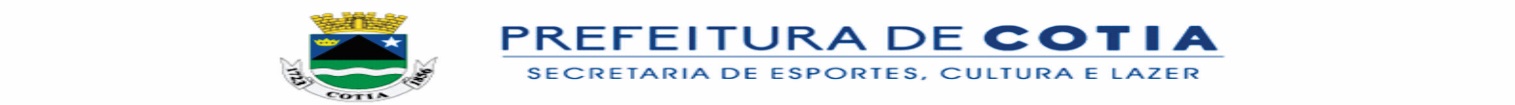 1ª Via Organização		2ª Via Equipe Mandante		3ª Via Equipe Visitante1ª Via Organização		2ª Via Equipe Mandante		3ª Via Equipe Visitante1ª Via Organização		2ª Via Equipe Mandante		3ª Via Equipe Visitante1ª Via Organização		2ª Via Equipe Mandante		3ª Via Equipe Visitante1ª Via Organização		2ª Via Equipe Mandante		3ª Via Equipe Visitante1ª Via Organização		2ª Via Equipe Mandante		3ª Via Equipe Visitante1ª Via Organização		2ª Via Equipe Mandante		3ª Via Equipe Visitante1ª Via Organização		2ª Via Equipe Mandante		3ª Via Equipe Visitante1ª Via Organização		2ª Via Equipe Mandante		3ª Via Equipe Visitante1ª Via Organização		2ª Via Equipe Mandante		3ª Via Equipe Visitante1ª Via Organização		2ª Via Equipe Mandante		3ª Via Equipe Visitante1ª Via Organização		2ª Via Equipe Mandante		3ª Via Equipe Visitante1ª Via Organização		2ª Via Equipe Mandante		3ª Via Equipe Visitante1ª Via Organização		2ª Via Equipe Mandante		3ª Via Equipe Visitante1ª Via Organização		2ª Via Equipe Mandante		3ª Via Equipe VisitanteEquipeA                                                               EquipeBEquipeA                                                               EquipeBEquipeA                                                               EquipeBEquipeA                                                               EquipeBEquipeA                                                               EquipeBEquipeA                                                               EquipeBEquipeA                                                               EquipeBEquipeA                                                               EquipeBEquipeA                                                               EquipeBEquipeA                                                               EquipeBEquipeA                                                               EquipeBEquipeA                                                               EquipeBEquipeA                                                               EquipeBEquipeA                                                               EquipeBEquipeA                                                               EquipeBEquipeA                                                               EquipeBEquipeA                                                               EquipeBEquipeA                                                               EquipeBEquipeA                                                               EquipeBEquipeA                                                               EquipeBEquipeA                                                               EquipeBEquipeA                                                               EquipeBEquipeA                                                               EquipeBEquipeA                                                               EquipeBEquipeA                                                               EquipeBEquipeA                                                               EquipeBEquipeA                                                               EquipeBEquipeA                                                               EquipeBEquipeA                                                               EquipeBEquipeA                                                               EquipeBEquipeA                                                               EquipeBEquipeA                                                               EquipeBEquipeA                                                               EquipeBEquipeA                                                               EquipeBEquipeA                                                               EquipeBEquipeA                                                               EquipeBEquipeA                                                               EquipeBEquipeA                                                               EquipeBEquipeA                                                               EquipeBEquipeA                                                               EquipeBEquipeA                                                               EquipeBEquipeA                                                               EquipeBJogo:Jogo:Jogo:Jogo:CARA NO PRATOCARA NO PRATOCARA NO PRATOCARA NO PRATOCARA NO PRATOCARA NO PRATOCARA NO PRATOCARA NO PRATOCARA NO PRATOCARA NO PRATOCARA NO PRATOCARA NO PRATOCARA NO PRATOCARA NO PRATOCARA NO PRATOCARA NO PRATOCARA NO PRATOCARA NO PRATOCARA NO PRATOXXXVASQUINHOVASQUINHOVASQUINHOVASQUINHOVASQUINHOVASQUINHOVASQUINHOVASQUINHOVASQUINHOVASQUINHOVASQUINHOVASQUINHOVASQUINHOVASQUINHOVASQUINHOVASQUINHOData:Data:02020202020202/060606/2019201920192019Horário:Horário:Horário:Horário:13:3013:3013:3013:3013:3013:30Local:Local:Local:Local:MORRO GRANDEMORRO GRANDEMORRO GRANDEMORRO GRANDEMORRO GRANDEMORRO GRANDEMORRO GRANDEMORRO GRANDEMORRO GRANDEMORRO GRANDEInício 1º T:Início 1º T:Início 1º T:Início 1º T:Início 1º T:Início 1º T:Início 1º T:Término:Término:Término:Início 2º T:Início 2º T:Início 2º T:Início 2º T:Início 2º T:Início 2º T:Início 2º T:Cat.:1°Cat.:1°Cat.:1°DIVISÃODIVISÃODIVISÃO1º Árbitro:	1º Árbitro:	1º Árbitro:	1º Árbitro:	1º Árbitro:	1º Árbitro:	1º Árbitro:	Assinatura: 	Assinatura: 	Assinatura: 	Assinatura: 	Assinatura: 	1° Assistente1° Assistente1° Assistente1° Assistente1° Assistente1° Assistente1° AssistenteAssinatura: 	Assinatura: 	Assinatura: 	Assinatura: 	Assinatura: 	2° Assistente2° Assistente2° Assistente2° Assistente2° Assistente2° Assistente2° AssistenteAssinatura:	Assinatura:	Assinatura:	Assinatura:	Assinatura:	Mesário:Mesário:Mesário:Mesário:Mesário:Mesário:Mesário:TEMPO DE JOGO 40’X40TEMPO DE JOGO 40’X40TEMPO DE JOGO 40’X40TEMPO DE JOGO 40’X40TEMPO DE JOGO 40’X40TEMPO DE JOGO 40’X40TEMPO DE JOGO 40’X40TEMPO DE JOGO 40’X40TEMPO DE JOGO 40’X40AMVEVENºNºINome dos jogadoresNome dos jogadoresNome dos jogadoresNome dos jogadoresNome dos jogadoresNome dos jogadoresNome dos jogadoresNome dos jogadoresNome dos jogadoresNome dos jogadoresNome dos jogadoresNome dos jogadoresNome dos jogadoresNome dos jogadoresNome dos jogadoresNome dos jogadoresNome dos jogadoresNome dos jogadoresAMAMVENºNºINome dos jogadoresNome dos jogadoresNome dos jogadoresNome dos jogadoresNome dos jogadoresNome dos jogadoresNome dos jogadoresNome dos jogadoresNome dos jogadoresNome dos jogadoresNome dos jogadoresNome dos jogadoresROBERTO FRANÇA DE ALMEIDAROBERTO FRANÇA DE ALMEIDAROBERTO FRANÇA DE ALMEIDAROBERTO FRANÇA DE ALMEIDAROBERTO FRANÇA DE ALMEIDAROBERTO FRANÇA DE ALMEIDAROBERTO FRANÇA DE ALMEIDAROBERTO FRANÇA DE ALMEIDAROBERTO FRANÇA DE ALMEIDAROBERTO FRANÇA DE ALMEIDAROBERTO FRANÇA DE ALMEIDAROBERTO FRANÇA DE ALMEIDAROBERTO FRANÇA DE ALMEIDAROBERTO FRANÇA DE ALMEIDAROBERTO FRANÇA DE ALMEIDAROBERTO FRANÇA DE ALMEIDAROBERTO FRANÇA DE ALMEIDAROBERTO FRANÇA DE ALMEIDALUCAS AUGUSTO MARTINS LUCAS AUGUSTO MARTINS LUCAS AUGUSTO MARTINS LUCAS AUGUSTO MARTINS LUCAS AUGUSTO MARTINS LUCAS AUGUSTO MARTINS LUCAS AUGUSTO MARTINS LUCAS AUGUSTO MARTINS LUCAS AUGUSTO MARTINS LUCAS AUGUSTO MARTINS LUCAS AUGUSTO MARTINS LUCAS AUGUSTO MARTINS WEVERTON DE OLIVEIRA JACINTOWEVERTON DE OLIVEIRA JACINTOWEVERTON DE OLIVEIRA JACINTOWEVERTON DE OLIVEIRA JACINTOWEVERTON DE OLIVEIRA JACINTOWEVERTON DE OLIVEIRA JACINTOWEVERTON DE OLIVEIRA JACINTOWEVERTON DE OLIVEIRA JACINTOWEVERTON DE OLIVEIRA JACINTOWEVERTON DE OLIVEIRA JACINTOWEVERTON DE OLIVEIRA JACINTOWEVERTON DE OLIVEIRA JACINTOWEVERTON DE OLIVEIRA JACINTOWEVERTON DE OLIVEIRA JACINTOWEVERTON DE OLIVEIRA JACINTOWEVERTON DE OLIVEIRA JACINTOWEVERTON DE OLIVEIRA JACINTOWEVERTON DE OLIVEIRA JACINTOANDERSON D DO ESPIRITO SANTOANDERSON D DO ESPIRITO SANTOANDERSON D DO ESPIRITO SANTOANDERSON D DO ESPIRITO SANTOANDERSON D DO ESPIRITO SANTOANDERSON D DO ESPIRITO SANTOANDERSON D DO ESPIRITO SANTOANDERSON D DO ESPIRITO SANTOANDERSON D DO ESPIRITO SANTOANDERSON D DO ESPIRITO SANTOANDERSON D DO ESPIRITO SANTOANDERSON D DO ESPIRITO SANTOJOSE EDUARDO DOS SANTOSJOSE EDUARDO DOS SANTOSJOSE EDUARDO DOS SANTOSJOSE EDUARDO DOS SANTOSJOSE EDUARDO DOS SANTOSJOSE EDUARDO DOS SANTOSJOSE EDUARDO DOS SANTOSJOSE EDUARDO DOS SANTOSJOSE EDUARDO DOS SANTOSJOSE EDUARDO DOS SANTOSJOSE EDUARDO DOS SANTOSJOSE EDUARDO DOS SANTOSJOSE EDUARDO DOS SANTOSJOSE EDUARDO DOS SANTOSJOSE EDUARDO DOS SANTOSJOSE EDUARDO DOS SANTOSJOSE EDUARDO DOS SANTOSJOSE EDUARDO DOS SANTOSGLEYDSON A FELIPE DA SILVA GLEYDSON A FELIPE DA SILVA GLEYDSON A FELIPE DA SILVA GLEYDSON A FELIPE DA SILVA GLEYDSON A FELIPE DA SILVA GLEYDSON A FELIPE DA SILVA GLEYDSON A FELIPE DA SILVA GLEYDSON A FELIPE DA SILVA GLEYDSON A FELIPE DA SILVA GLEYDSON A FELIPE DA SILVA GLEYDSON A FELIPE DA SILVA GLEYDSON A FELIPE DA SILVA DIEGO SANTANA OLIVEIRADIEGO SANTANA OLIVEIRADIEGO SANTANA OLIVEIRADIEGO SANTANA OLIVEIRADIEGO SANTANA OLIVEIRADIEGO SANTANA OLIVEIRADIEGO SANTANA OLIVEIRADIEGO SANTANA OLIVEIRADIEGO SANTANA OLIVEIRADIEGO SANTANA OLIVEIRADIEGO SANTANA OLIVEIRADIEGO SANTANA OLIVEIRADIEGO SANTANA OLIVEIRADIEGO SANTANA OLIVEIRADIEGO SANTANA OLIVEIRADIEGO SANTANA OLIVEIRADIEGO SANTANA OLIVEIRADIEGO SANTANA OLIVEIRAEDILSON RIOS DOS SANTOSEDILSON RIOS DOS SANTOSEDILSON RIOS DOS SANTOSEDILSON RIOS DOS SANTOSEDILSON RIOS DOS SANTOSEDILSON RIOS DOS SANTOSEDILSON RIOS DOS SANTOSEDILSON RIOS DOS SANTOSEDILSON RIOS DOS SANTOSEDILSON RIOS DOS SANTOSEDILSON RIOS DOS SANTOSEDILSON RIOS DOS SANTOSJEFERSON G. DOS SANTOSJEFERSON G. DOS SANTOSJEFERSON G. DOS SANTOSJEFERSON G. DOS SANTOSJEFERSON G. DOS SANTOSJEFERSON G. DOS SANTOSJEFERSON G. DOS SANTOSJEFERSON G. DOS SANTOSJEFERSON G. DOS SANTOSJEFERSON G. DOS SANTOSJEFERSON G. DOS SANTOSJEFERSON G. DOS SANTOSJEFERSON G. DOS SANTOSJEFERSON G. DOS SANTOSJEFERSON G. DOS SANTOSJEFERSON G. DOS SANTOSJEFERSON G. DOS SANTOSJEFERSON G. DOS SANTOSVINICIUS MUNHOZVINICIUS MUNHOZVINICIUS MUNHOZVINICIUS MUNHOZVINICIUS MUNHOZVINICIUS MUNHOZVINICIUS MUNHOZVINICIUS MUNHOZVINICIUS MUNHOZVINICIUS MUNHOZVINICIUS MUNHOZVINICIUS MUNHOZFABIO TEIXEIRA DE OLIVEIRAFABIO TEIXEIRA DE OLIVEIRAFABIO TEIXEIRA DE OLIVEIRAFABIO TEIXEIRA DE OLIVEIRAFABIO TEIXEIRA DE OLIVEIRAFABIO TEIXEIRA DE OLIVEIRAFABIO TEIXEIRA DE OLIVEIRAFABIO TEIXEIRA DE OLIVEIRAFABIO TEIXEIRA DE OLIVEIRAFABIO TEIXEIRA DE OLIVEIRAFABIO TEIXEIRA DE OLIVEIRAFABIO TEIXEIRA DE OLIVEIRAFABIO TEIXEIRA DE OLIVEIRAFABIO TEIXEIRA DE OLIVEIRAFABIO TEIXEIRA DE OLIVEIRAFABIO TEIXEIRA DE OLIVEIRAFABIO TEIXEIRA DE OLIVEIRAFABIO TEIXEIRA DE OLIVEIRAFELIPE MENDES OLIVEIRAFELIPE MENDES OLIVEIRAFELIPE MENDES OLIVEIRAFELIPE MENDES OLIVEIRAFELIPE MENDES OLIVEIRAFELIPE MENDES OLIVEIRAFELIPE MENDES OLIVEIRAFELIPE MENDES OLIVEIRAFELIPE MENDES OLIVEIRAFELIPE MENDES OLIVEIRAFELIPE MENDES OLIVEIRAFELIPE MENDES OLIVEIRALUIZ CARLOS ALBERTO VALENTIMLUIZ CARLOS ALBERTO VALENTIMLUIZ CARLOS ALBERTO VALENTIMLUIZ CARLOS ALBERTO VALENTIMLUIZ CARLOS ALBERTO VALENTIMLUIZ CARLOS ALBERTO VALENTIMLUIZ CARLOS ALBERTO VALENTIMLUIZ CARLOS ALBERTO VALENTIMLUIZ CARLOS ALBERTO VALENTIMLUIZ CARLOS ALBERTO VALENTIMLUIZ CARLOS ALBERTO VALENTIMLUIZ CARLOS ALBERTO VALENTIMLUIZ CARLOS ALBERTO VALENTIMLUIZ CARLOS ALBERTO VALENTIMLUIZ CARLOS ALBERTO VALENTIMLUIZ CARLOS ALBERTO VALENTIMLUIZ CARLOS ALBERTO VALENTIMLUIZ CARLOS ALBERTO VALENTIMATAIDE ALANO JUNIORATAIDE ALANO JUNIORATAIDE ALANO JUNIORATAIDE ALANO JUNIORATAIDE ALANO JUNIORATAIDE ALANO JUNIORATAIDE ALANO JUNIORATAIDE ALANO JUNIORATAIDE ALANO JUNIORATAIDE ALANO JUNIORATAIDE ALANO JUNIORATAIDE ALANO JUNIORKESSI JHONES DA SILVAKESSI JHONES DA SILVAKESSI JHONES DA SILVAKESSI JHONES DA SILVAKESSI JHONES DA SILVAKESSI JHONES DA SILVAKESSI JHONES DA SILVAKESSI JHONES DA SILVAKESSI JHONES DA SILVAKESSI JHONES DA SILVAKESSI JHONES DA SILVAKESSI JHONES DA SILVAKESSI JHONES DA SILVAKESSI JHONES DA SILVAKESSI JHONES DA SILVAKESSI JHONES DA SILVAKESSI JHONES DA SILVAKESSI JHONES DA SILVAMATHEUS VITORINO M SILVA MATHEUS VITORINO M SILVA MATHEUS VITORINO M SILVA MATHEUS VITORINO M SILVA MATHEUS VITORINO M SILVA MATHEUS VITORINO M SILVA MATHEUS VITORINO M SILVA MATHEUS VITORINO M SILVA MATHEUS VITORINO M SILVA MATHEUS VITORINO M SILVA MATHEUS VITORINO M SILVA MATHEUS VITORINO M SILVA LUIZ ROMERO DA CONCEIÇÃOLUIZ ROMERO DA CONCEIÇÃOLUIZ ROMERO DA CONCEIÇÃOLUIZ ROMERO DA CONCEIÇÃOLUIZ ROMERO DA CONCEIÇÃOLUIZ ROMERO DA CONCEIÇÃOLUIZ ROMERO DA CONCEIÇÃOLUIZ ROMERO DA CONCEIÇÃOLUIZ ROMERO DA CONCEIÇÃOLUIZ ROMERO DA CONCEIÇÃOLUIZ ROMERO DA CONCEIÇÃOLUIZ ROMERO DA CONCEIÇÃOLUIZ ROMERO DA CONCEIÇÃOLUIZ ROMERO DA CONCEIÇÃOLUIZ ROMERO DA CONCEIÇÃOLUIZ ROMERO DA CONCEIÇÃOLUIZ ROMERO DA CONCEIÇÃOLUIZ ROMERO DA CONCEIÇÃONICOLAS CARDOSO DE ARAUJONICOLAS CARDOSO DE ARAUJONICOLAS CARDOSO DE ARAUJONICOLAS CARDOSO DE ARAUJONICOLAS CARDOSO DE ARAUJONICOLAS CARDOSO DE ARAUJONICOLAS CARDOSO DE ARAUJONICOLAS CARDOSO DE ARAUJONICOLAS CARDOSO DE ARAUJONICOLAS CARDOSO DE ARAUJONICOLAS CARDOSO DE ARAUJONICOLAS CARDOSO DE ARAUJOVIVANO ALVES DOS SANTOSVIVANO ALVES DOS SANTOSVIVANO ALVES DOS SANTOSVIVANO ALVES DOS SANTOSVIVANO ALVES DOS SANTOSVIVANO ALVES DOS SANTOSVIVANO ALVES DOS SANTOSVIVANO ALVES DOS SANTOSVIVANO ALVES DOS SANTOSVIVANO ALVES DOS SANTOSVIVANO ALVES DOS SANTOSVIVANO ALVES DOS SANTOSVIVANO ALVES DOS SANTOSVIVANO ALVES DOS SANTOSVIVANO ALVES DOS SANTOSVIVANO ALVES DOS SANTOSVIVANO ALVES DOS SANTOSVIVANO ALVES DOS SANTOSLEANDRO DA CRUZ OLIVERIRALEANDRO DA CRUZ OLIVERIRALEANDRO DA CRUZ OLIVERIRALEANDRO DA CRUZ OLIVERIRALEANDRO DA CRUZ OLIVERIRALEANDRO DA CRUZ OLIVERIRALEANDRO DA CRUZ OLIVERIRALEANDRO DA CRUZ OLIVERIRALEANDRO DA CRUZ OLIVERIRALEANDRO DA CRUZ OLIVERIRALEANDRO DA CRUZ OLIVERIRALEANDRO DA CRUZ OLIVERIRAMIKAEL VIDAL BRANDÃOMIKAEL VIDAL BRANDÃOMIKAEL VIDAL BRANDÃOMIKAEL VIDAL BRANDÃOMIKAEL VIDAL BRANDÃOMIKAEL VIDAL BRANDÃOMIKAEL VIDAL BRANDÃOMIKAEL VIDAL BRANDÃOMIKAEL VIDAL BRANDÃOMIKAEL VIDAL BRANDÃOMIKAEL VIDAL BRANDÃOMIKAEL VIDAL BRANDÃOMIKAEL VIDAL BRANDÃOMIKAEL VIDAL BRANDÃOMIKAEL VIDAL BRANDÃOMIKAEL VIDAL BRANDÃOMIKAEL VIDAL BRANDÃOMIKAEL VIDAL BRANDÃOBRUNO SARAFIM DE ABRIUBRUNO SARAFIM DE ABRIUBRUNO SARAFIM DE ABRIUBRUNO SARAFIM DE ABRIUBRUNO SARAFIM DE ABRIUBRUNO SARAFIM DE ABRIUBRUNO SARAFIM DE ABRIUBRUNO SARAFIM DE ABRIUBRUNO SARAFIM DE ABRIUBRUNO SARAFIM DE ABRIUBRUNO SARAFIM DE ABRIUBRUNO SARAFIM DE ABRIUALEXSON JOSE DA SILVAALEXSON JOSE DA SILVAALEXSON JOSE DA SILVAALEXSON JOSE DA SILVAALEXSON JOSE DA SILVAALEXSON JOSE DA SILVAALEXSON JOSE DA SILVAALEXSON JOSE DA SILVAALEXSON JOSE DA SILVAALEXSON JOSE DA SILVAALEXSON JOSE DA SILVAALEXSON JOSE DA SILVAALEXSON JOSE DA SILVAALEXSON JOSE DA SILVAALEXSON JOSE DA SILVAALEXSON JOSE DA SILVAALEXSON JOSE DA SILVAALEXSON JOSE DA SILVAVINICIUS AMORIM S. BENTOVINICIUS AMORIM S. BENTOVINICIUS AMORIM S. BENTOVINICIUS AMORIM S. BENTOVINICIUS AMORIM S. BENTOVINICIUS AMORIM S. BENTOVINICIUS AMORIM S. BENTOVINICIUS AMORIM S. BENTOVINICIUS AMORIM S. BENTOVINICIUS AMORIM S. BENTOVINICIUS AMORIM S. BENTOVINICIUS AMORIM S. BENTOMARCIO JOSE DE LIMAMARCIO JOSE DE LIMAMARCIO JOSE DE LIMAMARCIO JOSE DE LIMAMARCIO JOSE DE LIMAMARCIO JOSE DE LIMAMARCIO JOSE DE LIMAMARCIO JOSE DE LIMAMARCIO JOSE DE LIMAMARCIO JOSE DE LIMAMARCIO JOSE DE LIMAMARCIO JOSE DE LIMAMARCIO JOSE DE LIMAMARCIO JOSE DE LIMAMARCIO JOSE DE LIMAMARCIO JOSE DE LIMAMARCIO JOSE DE LIMAMARCIO JOSE DE LIMALEANDRO FELIX M. MARTINSLEANDRO FELIX M. MARTINSLEANDRO FELIX M. MARTINSLEANDRO FELIX M. MARTINSLEANDRO FELIX M. MARTINSLEANDRO FELIX M. MARTINSLEANDRO FELIX M. MARTINSLEANDRO FELIX M. MARTINSLEANDRO FELIX M. MARTINSLEANDRO FELIX M. MARTINSLEANDRO FELIX M. MARTINSLEANDRO FELIX M. MARTINSMARCOS SANDRO A. FERNANDESMARCOS SANDRO A. FERNANDESMARCOS SANDRO A. FERNANDESMARCOS SANDRO A. FERNANDESMARCOS SANDRO A. FERNANDESMARCOS SANDRO A. FERNANDESMARCOS SANDRO A. FERNANDESMARCOS SANDRO A. FERNANDESMARCOS SANDRO A. FERNANDESMARCOS SANDRO A. FERNANDESMARCOS SANDRO A. FERNANDESMARCOS SANDRO A. FERNANDESMARCOS SANDRO A. FERNANDESMARCOS SANDRO A. FERNANDESMARCOS SANDRO A. FERNANDESMARCOS SANDRO A. FERNANDESMARCOS SANDRO A. FERNANDESMARCOS SANDRO A. FERNANDESVINICIUS DE OLIVEIRAVINICIUS DE OLIVEIRAVINICIUS DE OLIVEIRAVINICIUS DE OLIVEIRAVINICIUS DE OLIVEIRAVINICIUS DE OLIVEIRAVINICIUS DE OLIVEIRAVINICIUS DE OLIVEIRAVINICIUS DE OLIVEIRAVINICIUS DE OLIVEIRAVINICIUS DE OLIVEIRAVINICIUS DE OLIVEIRAABRAÃO AMARAL MACHADO VIEIRAABRAÃO AMARAL MACHADO VIEIRAABRAÃO AMARAL MACHADO VIEIRAABRAÃO AMARAL MACHADO VIEIRAABRAÃO AMARAL MACHADO VIEIRAABRAÃO AMARAL MACHADO VIEIRAABRAÃO AMARAL MACHADO VIEIRAABRAÃO AMARAL MACHADO VIEIRAABRAÃO AMARAL MACHADO VIEIRAABRAÃO AMARAL MACHADO VIEIRAABRAÃO AMARAL MACHADO VIEIRAABRAÃO AMARAL MACHADO VIEIRAABRAÃO AMARAL MACHADO VIEIRAABRAÃO AMARAL MACHADO VIEIRAABRAÃO AMARAL MACHADO VIEIRAABRAÃO AMARAL MACHADO VIEIRAABRAÃO AMARAL MACHADO VIEIRAABRAÃO AMARAL MACHADO VIEIRAGUILERME RENAN MARTINSGUILERME RENAN MARTINSGUILERME RENAN MARTINSGUILERME RENAN MARTINSGUILERME RENAN MARTINSGUILERME RENAN MARTINSGUILERME RENAN MARTINSGUILERME RENAN MARTINSGUILERME RENAN MARTINSGUILERME RENAN MARTINSGUILERME RENAN MARTINSGUILERME RENAN MARTINSWILLIANS APARECIDO S. DA SILVAWILLIANS APARECIDO S. DA SILVAWILLIANS APARECIDO S. DA SILVAWILLIANS APARECIDO S. DA SILVAWILLIANS APARECIDO S. DA SILVAWILLIANS APARECIDO S. DA SILVAWILLIANS APARECIDO S. DA SILVAWILLIANS APARECIDO S. DA SILVAWILLIANS APARECIDO S. DA SILVAWILLIANS APARECIDO S. DA SILVAWILLIANS APARECIDO S. DA SILVAWILLIANS APARECIDO S. DA SILVAWILLIANS APARECIDO S. DA SILVAWILLIANS APARECIDO S. DA SILVAWILLIANS APARECIDO S. DA SILVAWILLIANS APARECIDO S. DA SILVAWILLIANS APARECIDO S. DA SILVAWILLIANS APARECIDO S. DA SILVAJOAQUIM FRANCISCO GOMESJOAQUIM FRANCISCO GOMESJOAQUIM FRANCISCO GOMESJOAQUIM FRANCISCO GOMESJOAQUIM FRANCISCO GOMESJOAQUIM FRANCISCO GOMESJOAQUIM FRANCISCO GOMESJOAQUIM FRANCISCO GOMESJOAQUIM FRANCISCO GOMESJOAQUIM FRANCISCO GOMESJOAQUIM FRANCISCO GOMESJOAQUIM FRANCISCO GOMESFELIPE DA PAIXÃO ARAUJOFELIPE DA PAIXÃO ARAUJOFELIPE DA PAIXÃO ARAUJOFELIPE DA PAIXÃO ARAUJOFELIPE DA PAIXÃO ARAUJOFELIPE DA PAIXÃO ARAUJOFELIPE DA PAIXÃO ARAUJOFELIPE DA PAIXÃO ARAUJOFELIPE DA PAIXÃO ARAUJOFELIPE DA PAIXÃO ARAUJOFELIPE DA PAIXÃO ARAUJOFELIPE DA PAIXÃO ARAUJOFELIPE DA PAIXÃO ARAUJOFELIPE DA PAIXÃO ARAUJOFELIPE DA PAIXÃO ARAUJOFELIPE DA PAIXÃO ARAUJOFELIPE DA PAIXÃO ARAUJOFELIPE DA PAIXÃO ARAUJOLUIZ HENRIQUE DE BRITOLUIZ HENRIQUE DE BRITOLUIZ HENRIQUE DE BRITOLUIZ HENRIQUE DE BRITOLUIZ HENRIQUE DE BRITOLUIZ HENRIQUE DE BRITOLUIZ HENRIQUE DE BRITOLUIZ HENRIQUE DE BRITOLUIZ HENRIQUE DE BRITOLUIZ HENRIQUE DE BRITOLUIZ HENRIQUE DE BRITOLUIZ HENRIQUE DE BRITOWESLEY SANTANA DA SILVAWESLEY SANTANA DA SILVAWESLEY SANTANA DA SILVAWESLEY SANTANA DA SILVAWESLEY SANTANA DA SILVAWESLEY SANTANA DA SILVAWESLEY SANTANA DA SILVAWESLEY SANTANA DA SILVAWESLEY SANTANA DA SILVAWESLEY SANTANA DA SILVAWESLEY SANTANA DA SILVAWESLEY SANTANA DA SILVAWESLEY SANTANA DA SILVAWESLEY SANTANA DA SILVAWESLEY SANTANA DA SILVAWESLEY SANTANA DA SILVAWESLEY SANTANA DA SILVAWESLEY SANTANA DA SILVAMOISES DUARTE GOMESMOISES DUARTE GOMESMOISES DUARTE GOMESMOISES DUARTE GOMESMOISES DUARTE GOMESMOISES DUARTE GOMESMOISES DUARTE GOMESMOISES DUARTE GOMESMOISES DUARTE GOMESMOISES DUARTE GOMESMOISES DUARTE GOMESMOISES DUARTE GOMESFERNANDO RIBEIRO DA SILVAFERNANDO RIBEIRO DA SILVAFERNANDO RIBEIRO DA SILVAFERNANDO RIBEIRO DA SILVAFERNANDO RIBEIRO DA SILVAFERNANDO RIBEIRO DA SILVAFERNANDO RIBEIRO DA SILVAFERNANDO RIBEIRO DA SILVAFERNANDO RIBEIRO DA SILVAFERNANDO RIBEIRO DA SILVAFERNANDO RIBEIRO DA SILVAFERNANDO RIBEIRO DA SILVAFERNANDO RIBEIRO DA SILVAFERNANDO RIBEIRO DA SILVAFERNANDO RIBEIRO DA SILVAFERNANDO RIBEIRO DA SILVAFERNANDO RIBEIRO DA SILVAFERNANDO RIBEIRO DA SILVAHUMBERTO COUTO DOS SANTOSHUMBERTO COUTO DOS SANTOSHUMBERTO COUTO DOS SANTOSHUMBERTO COUTO DOS SANTOSHUMBERTO COUTO DOS SANTOSHUMBERTO COUTO DOS SANTOSHUMBERTO COUTO DOS SANTOSHUMBERTO COUTO DOS SANTOSHUMBERTO COUTO DOS SANTOSHUMBERTO COUTO DOS SANTOSHUMBERTO COUTO DOS SANTOSHUMBERTO COUTO DOS SANTOSREGIS SANTOS CARLOSREGIS SANTOS CARLOSREGIS SANTOS CARLOSREGIS SANTOS CARLOSREGIS SANTOS CARLOSREGIS SANTOS CARLOSREGIS SANTOS CARLOSREGIS SANTOS CARLOSREGIS SANTOS CARLOSREGIS SANTOS CARLOSREGIS SANTOS CARLOSREGIS SANTOS CARLOSREGIS SANTOS CARLOSREGIS SANTOS CARLOSREGIS SANTOS CARLOSREGIS SANTOS CARLOSREGIS SANTOS CARLOSREGIS SANTOS CARLOSJOÃO PAULO S. DE ANDRADEJOÃO PAULO S. DE ANDRADEJOÃO PAULO S. DE ANDRADEJOÃO PAULO S. DE ANDRADEJOÃO PAULO S. DE ANDRADEJOÃO PAULO S. DE ANDRADEJOÃO PAULO S. DE ANDRADEJOÃO PAULO S. DE ANDRADEJOÃO PAULO S. DE ANDRADEJOÃO PAULO S. DE ANDRADEJOÃO PAULO S. DE ANDRADEJOÃO PAULO S. DE ANDRADEDIEGO VINICIUS FRANÇADIEGO VINICIUS FRANÇADIEGO VINICIUS FRANÇADIEGO VINICIUS FRANÇADIEGO VINICIUS FRANÇADIEGO VINICIUS FRANÇADIEGO VINICIUS FRANÇADIEGO VINICIUS FRANÇADIEGO VINICIUS FRANÇADIEGO VINICIUS FRANÇADIEGO VINICIUS FRANÇADIEGO VINICIUS FRANÇADIEGO VINICIUS FRANÇADIEGO VINICIUS FRANÇADIEGO VINICIUS FRANÇADIEGO VINICIUS FRANÇADIEGO VINICIUS FRANÇADIEGO VINICIUS FRANÇAPAULO ROBERTO SOUZA LEITEPAULO ROBERTO SOUZA LEITEPAULO ROBERTO SOUZA LEITEPAULO ROBERTO SOUZA LEITEPAULO ROBERTO SOUZA LEITEPAULO ROBERTO SOUZA LEITEPAULO ROBERTO SOUZA LEITEPAULO ROBERTO SOUZA LEITEPAULO ROBERTO SOUZA LEITEPAULO ROBERTO SOUZA LEITEPAULO ROBERTO SOUZA LEITEPAULO ROBERTO SOUZA LEITEIRENIVALDO SILVA DE MEDEIROSIRENIVALDO SILVA DE MEDEIROSIRENIVALDO SILVA DE MEDEIROSIRENIVALDO SILVA DE MEDEIROSIRENIVALDO SILVA DE MEDEIROSIRENIVALDO SILVA DE MEDEIROSIRENIVALDO SILVA DE MEDEIROSIRENIVALDO SILVA DE MEDEIROSIRENIVALDO SILVA DE MEDEIROSIRENIVALDO SILVA DE MEDEIROSIRENIVALDO SILVA DE MEDEIROSIRENIVALDO SILVA DE MEDEIROSIRENIVALDO SILVA DE MEDEIROSIRENIVALDO SILVA DE MEDEIROSIRENIVALDO SILVA DE MEDEIROSIRENIVALDO SILVA DE MEDEIROSIRENIVALDO SILVA DE MEDEIROSIRENIVALDO SILVA DE MEDEIROSRAFAEL FERREIRA CELANORAFAEL FERREIRA CELANORAFAEL FERREIRA CELANORAFAEL FERREIRA CELANORAFAEL FERREIRA CELANORAFAEL FERREIRA CELANORAFAEL FERREIRA CELANORAFAEL FERREIRA CELANORAFAEL FERREIRA CELANORAFAEL FERREIRA CELANORAFAEL FERREIRA CELANORAFAEL FERREIRA CELANODEMETRIOS PAULA SOUZADEMETRIOS PAULA SOUZADEMETRIOS PAULA SOUZADEMETRIOS PAULA SOUZADEMETRIOS PAULA SOUZADEMETRIOS PAULA SOUZADEMETRIOS PAULA SOUZADEMETRIOS PAULA SOUZADEMETRIOS PAULA SOUZADEMETRIOS PAULA SOUZADEMETRIOS PAULA SOUZADEMETRIOS PAULA SOUZACAPITÃO:CAPITÃO:CAPITÃO:CAPITÃO:CAPITÃO:CAPITÃO:CAPITÃO:CAPITÃO:CAPITÃO:CAPITÃO:CAPITÃO:CAPITÃO:CAPITÃO:CAPITÃO:CAPITÃO:IRENIVALDO SILVA DE MEDEIROSIRENIVALDO SILVA DE MEDEIROSIRENIVALDO SILVA DE MEDEIROSIRENIVALDO SILVA DE MEDEIROSIRENIVALDO SILVA DE MEDEIROSIRENIVALDO SILVA DE MEDEIROSIRENIVALDO SILVA DE MEDEIROSIRENIVALDO SILVA DE MEDEIROSIRENIVALDO SILVA DE MEDEIROSIRENIVALDO SILVA DE MEDEIROSIRENIVALDO SILVA DE MEDEIROSIRENIVALDO SILVA DE MEDEIROSIRENIVALDO SILVA DE MEDEIROSIRENIVALDO SILVA DE MEDEIROSIRENIVALDO SILVA DE MEDEIROSIRENIVALDO SILVA DE MEDEIROSIRENIVALDO SILVA DE MEDEIROSIRENIVALDO SILVA DE MEDEIROSIRENIVALDO SILVA DE MEDEIROSIRENIVALDO SILVA DE MEDEIROSIRENIVALDO SILVA DE MEDEIROSIRENIVALDO SILVA DE MEDEIROSIRENIVALDO SILVA DE MEDEIROSIRENIVALDO SILVA DE MEDEIROSALEXANDRE VITORINO DA SILVAALEXANDRE VITORINO DA SILVAALEXANDRE VITORINO DA SILVAALEXANDRE VITORINO DA SILVAALEXANDRE VITORINO DA SILVAALEXANDRE VITORINO DA SILVAALEXANDRE VITORINO DA SILVAALEXANDRE VITORINO DA SILVAALEXANDRE VITORINO DA SILVAALEXANDRE VITORINO DA SILVAALEXANDRE VITORINO DA SILVAALEXANDRE VITORINO DA SILVAALEXANDRE VITORINO DA SILVAALEXANDRE VITORINO DA SILVAALEXANDRE VITORINO DA SILVAALEXANDRE VITORINO DA SILVAALEXANDRE VITORINO DA SILVAALEXANDRE VITORINO DA SILVAMARCOS SANDRO A. FERNANDESMARCOS SANDRO A. FERNANDESMARCOS SANDRO A. FERNANDESMARCOS SANDRO A. FERNANDESMARCOS SANDRO A. FERNANDESMARCOS SANDRO A. FERNANDESMARCOS SANDRO A. FERNANDESMARCOS SANDRO A. FERNANDESMARCOS SANDRO A. FERNANDESMARCOS SANDRO A. FERNANDESMARCOS SANDRO A. FERNANDESMARCOS SANDRO A. FERNANDESMARCOS SANDRO A. FERNANDESMARCOS SANDRO A. FERNANDESMARCOS SANDRO A. FERNANDESMARCOS SANDRO A. FERNANDESMARCOS SANDRO A. FERNANDESMARCOS SANDRO A. FERNANDESMARCOS SANDRO A. FERNANDESMARCOS SANDRO A. FERNANDESMARCOS SANDRO A. FERNANDESMARCOS SANDRO A. FERNANDESMARCOS SANDRO A. FERNANDESMARCOS SANDRO A. FERNANDESJOSEAN DAMASIO DA SILVAJOSEAN DAMASIO DA SILVAJOSEAN DAMASIO DA SILVAJOSEAN DAMASIO DA SILVAJOSEAN DAMASIO DA SILVAJOSEAN DAMASIO DA SILVAJOSEAN DAMASIO DA SILVAJOSEAN DAMASIO DA SILVAJOSEAN DAMASIO DA SILVAJOSEAN DAMASIO DA SILVAJOSEAN DAMASIO DA SILVAJOSEAN DAMASIO DA SILVAJOSEAN DAMASIO DA SILVAJOSEAN DAMASIO DA SILVAJOSEAN DAMASIO DA SILVAJOSEAN DAMASIO DA SILVAJOSEAN DAMASIO DA SILVAJOSEAN DAMASIO DA SILVALUIZ ROMERO DA CONCEIÇÃOLUIZ ROMERO DA CONCEIÇÃOLUIZ ROMERO DA CONCEIÇÃOLUIZ ROMERO DA CONCEIÇÃOLUIZ ROMERO DA CONCEIÇÃOLUIZ ROMERO DA CONCEIÇÃOLUIZ ROMERO DA CONCEIÇÃOLUIZ ROMERO DA CONCEIÇÃOLUIZ ROMERO DA CONCEIÇÃOLUIZ ROMERO DA CONCEIÇÃOLUIZ ROMERO DA CONCEIÇÃOLUIZ ROMERO DA CONCEIÇÃOLUIZ ROMERO DA CONCEIÇÃOLUIZ ROMERO DA CONCEIÇÃOLUIZ ROMERO DA CONCEIÇÃOLUIZ ROMERO DA CONCEIÇÃOLUIZ ROMERO DA CONCEIÇÃOLUIZ ROMERO DA CONCEIÇÃOLUIZ ROMERO DA CONCEIÇÃOLUIZ ROMERO DA CONCEIÇÃOLUIZ ROMERO DA CONCEIÇÃOLUIZ ROMERO DA CONCEIÇÃOLUIZ ROMERO DA CONCEIÇÃOLUIZ ROMERO DA CONCEIÇÃOMARCELO COSTA PAIVAMARCELO COSTA PAIVAMARCELO COSTA PAIVAMARCELO COSTA PAIVAMARCELO COSTA PAIVAMARCELO COSTA PAIVAMARCELO COSTA PAIVAMARCELO COSTA PAIVAMARCELO COSTA PAIVAMARCELO COSTA PAIVAMARCELO COSTA PAIVAMARCELO COSTA PAIVAMARCELO COSTA PAIVAMARCELO COSTA PAIVAMARCELO COSTA PAIVAMARCELO COSTA PAIVAMARCELO COSTA PAIVAMARCELO COSTA PAIVAGols:Gols:Gols:Gols:Gols:Gols:Gols:Gols:Gols:Gols:Gols:1º2º2º2º3º3º4º5º5º6ºResult.Result.Result.Gols:Gols:Gols:Gols:Gols:Gols:Gols:Gols:Gols:1º2º3º3º4º5º5º6ºResult.1º Tempo – Nº1º Tempo – Nº1º Tempo – Nº1º Tempo – Nº1º Tempo – Nº1º Tempo – Nº1º Tempo – Nº1º Tempo – Nº1º Tempo – Nº1º Tempo – Nº1º Tempo – Nº1º Tempo – Nº1º Tempo – Nº1º Tempo – Nº1º Tempo – Nº1º Tempo – Nº1º Tempo – Nº1º Tempo – Nº1º Tempo – Nº1º Tempo – NºGols:Gols:Gols:Gols:Gols:Gols:Gols:Gols:Gols:Gols:Gols:1º2º2º2º3º3º4º5º5º6ºResult.Result.Result.Gols:Gols:Gols:Gols:Gols:Gols:Gols:Gols:Gols:1º2º3º3º4º5º5º6ºResult.2º Tempo – Nº2º Tempo – Nº2º Tempo – Nº2º Tempo – Nº2º Tempo – Nº2º Tempo – Nº2º Tempo – Nº2º Tempo – Nº2º Tempo – Nº2º Tempo – Nº2º Tempo – Nº2º Tempo – Nº2º Tempo – Nº2º Tempo – Nº2º Tempo – Nº2º Tempo – Nº2º Tempo – Nº2º Tempo – Nº2º Tempo – Nº2º Tempo – NºSubstituiçãoSubstituiçãoSubstituiçãoSubstituiçãoSubstituiçãoSubstituiçãoSubstituiçãoSubstituiçãoSubstituiçãoSubstituiçãoSubstituiçãoSubstituiçãoSubstituiçãoSubstituiçãoSubstituiçãoSubstituiçãoEntrouEntrouSaiuSaiuResultado Final: (     )  X  (    )  A Favor de:Resultado Final: (     )  X  (    )  A Favor de:Resultado Final: (     )  X  (    )  A Favor de:Resultado Final: (     )  X  (    )  A Favor de:Resultado Final: (     )  X  (    )  A Favor de:Resultado Final: (     )  X  (    )  A Favor de:Resultado Final: (     )  X  (    )  A Favor de:Resultado Final: (     )  X  (    )  A Favor de:Resultado Final: (     )  X  (    )  A Favor de:Resultado Final: (     )  X  (    )  A Favor de:Resultado Final: (     )  X  (    )  A Favor de:Resultado Final: (     )  X  (    )  A Favor de:Resultado Final: (     )  X  (    )  A Favor de:Resultado Final: (     )  X  (    )  A Favor de:Resultado Final: (     )  X  (    )  A Favor de:Resultado Final: (     )  X  (    )  A Favor de:EXPULSÃO(Cartão Vermelho)EXPULSÃO(Cartão Vermelho)EXPULSÃO(Cartão Vermelho)Nome do jogadorNºNome da EquipeRELATÓRIO DO MESÁRIORELATÓRIO DO MESÁRIORELATÓRIO DO MESÁRIO, 	// ____Assinatura do Mesário, 	// ____Assinatura do Mesário, 	// ____Assinatura do MesárioRELATÓRIO DO ÁRBITRONome e nº do jogador, Nome da equipe, tempo de jogo e Motivo da ExpulsãoRELATÓRIO DO ÁRBITRONome e nº do jogador, Nome da equipe, tempo de jogo e Motivo da ExpulsãoRELATÓRIO DO ÁRBITRONome e nº do jogador, Nome da equipe, tempo de jogo e Motivo da Expulsão__/__ /__	Assinatura do Árbitro__/__ /__	Assinatura do Árbitro__/__ /__	Assinatura do ÁrbitroEquipeA                                                              EquipeBEquipeA                                                              EquipeBEquipeA                                                              EquipeBEquipeA                                                              EquipeBEquipeA                                                              EquipeBEquipeA                                                              EquipeBEquipeA                                                              EquipeBEquipeA                                                              EquipeBEquipeA                                                              EquipeBEquipeA                                                              EquipeBEquipeA                                                              EquipeBEquipeA                                                              EquipeBEquipeA                                                              EquipeBEquipeA                                                              EquipeBEquipeA                                                              EquipeBEquipeA                                                              EquipeBEquipeA                                                              EquipeBEquipeA                                                              EquipeBEquipeA                                                              EquipeBEquipeA                                                              EquipeBEquipeA                                                              EquipeBEquipeA                                                              EquipeBEquipeA                                                              EquipeBEquipeA                                                              EquipeBEquipeA                                                              EquipeBEquipeA                                                              EquipeBEquipeA                                                              EquipeBEquipeA                                                              EquipeBEquipeA                                                              EquipeBEquipeA                                                              EquipeBEquipeA                                                              EquipeBEquipeA                                                              EquipeBEquipeA                                                              EquipeBEquipeA                                                              EquipeBEquipeA                                                              EquipeBEquipeA                                                              EquipeBEquipeA                                                              EquipeBEquipeA                                                              EquipeBEquipeA                                                              EquipeBEquipeA                                                              EquipeBEquipeA                                                              EquipeBEquipeA                                                              EquipeBJogo:Jogo:Jogo:Jogo:LEGIONÁRIOSLEGIONÁRIOSLEGIONÁRIOSLEGIONÁRIOSLEGIONÁRIOSLEGIONÁRIOSLEGIONÁRIOSLEGIONÁRIOSLEGIONÁRIOSLEGIONÁRIOSLEGIONÁRIOSLEGIONÁRIOSLEGIONÁRIOSLEGIONÁRIOSLEGIONÁRIOSLEGIONÁRIOSLEGIONÁRIOSLEGIONÁRIOSLEGIONÁRIOSXXXFLAMENGO G.VFLAMENGO G.VFLAMENGO G.VFLAMENGO G.VFLAMENGO G.VFLAMENGO G.VFLAMENGO G.VFLAMENGO G.VFLAMENGO G.VFLAMENGO G.VFLAMENGO G.VFLAMENGO G.VFLAMENGO G.VFLAMENGO G.VFLAMENGO G.VFLAMENGO G.VData:Data:02020202020202/060606/2019201920192019Horário:Horário:Horário:Horário:15:3015:3015:3015:3015:3015:30Local:Local:Local:Local:SUAVESUAVESUAVESUAVESUAVESUAVESUAVESUAVESUAVESUAVEInício 1º T:Início 1º T:Início 1º T:Início 1º T:Início 1º T:Início 1º T:Início 1º T:Término:Término:Término:Início 2º T:Início 2º T:Início 2º T:Início 2º T:Início 2º T:Início 2º T:Início 2º T:Cat.:1°Cat.:1°Cat.:1°DIVISÃODIVISÃODIVISÃO1º Árbitro:	1º Árbitro:	1º Árbitro:	1º Árbitro:	1º Árbitro:	1º Árbitro:	1º Árbitro:	Assinatura: 	Assinatura: 	Assinatura: 	Assinatura: 	Assinatura: 	1° Assistente1° Assistente1° Assistente1° Assistente1° Assistente1° Assistente1° AssistenteAssinatura: 	Assinatura: 	Assinatura: 	Assinatura: 	Assinatura: 	2° Assistente2° Assistente2° Assistente2° Assistente2° Assistente2° Assistente2° AssistenteAssinatura:	Assinatura:	Assinatura:	Assinatura:	Assinatura:	Mesário:Mesário:Mesário:Mesário:Mesário:Mesário:Mesário:TEMPO DE JOGO 40’X40TEMPO DE JOGO 40’X40TEMPO DE JOGO 40’X40TEMPO DE JOGO 40’X40TEMPO DE JOGO 40’X40TEMPO DE JOGO 40’X40TEMPO DE JOGO 40’X40TEMPO DE JOGO 40’X40TEMPO DE JOGO 40’X40AMVEVENºNºINome dos jogadoresNome dos jogadoresNome dos jogadoresNome dos jogadoresNome dos jogadoresNome dos jogadoresNome dos jogadoresNome dos jogadoresNome dos jogadoresNome dos jogadoresNome dos jogadoresNome dos jogadoresNome dos jogadoresNome dos jogadoresNome dos jogadoresNome dos jogadoresNome dos jogadoresNome dos jogadoresAMAMVENºNºINome dos jogadoresNome dos jogadoresNome dos jogadoresNome dos jogadoresNome dos jogadoresNome dos jogadoresNome dos jogadoresNome dos jogadoresNome dos jogadoresNome dos jogadoresNome dos jogadoresNome dos jogadoresJOEL DOS SANTOS NASCIMENTOJOEL DOS SANTOS NASCIMENTOJOEL DOS SANTOS NASCIMENTOJOEL DOS SANTOS NASCIMENTOJOEL DOS SANTOS NASCIMENTOJOEL DOS SANTOS NASCIMENTOJOEL DOS SANTOS NASCIMENTOJOEL DOS SANTOS NASCIMENTOJOEL DOS SANTOS NASCIMENTOJOEL DOS SANTOS NASCIMENTOJOEL DOS SANTOS NASCIMENTOJOEL DOS SANTOS NASCIMENTOJOEL DOS SANTOS NASCIMENTOJOEL DOS SANTOS NASCIMENTOJOEL DOS SANTOS NASCIMENTOJOEL DOS SANTOS NASCIMENTOJOEL DOS SANTOS NASCIMENTOJOEL DOS SANTOS NASCIMENTOLUIZ OTAVIO MOREIRALUIZ OTAVIO MOREIRALUIZ OTAVIO MOREIRALUIZ OTAVIO MOREIRALUIZ OTAVIO MOREIRALUIZ OTAVIO MOREIRALUIZ OTAVIO MOREIRALUIZ OTAVIO MOREIRALUIZ OTAVIO MOREIRALUIZ OTAVIO MOREIRALUIZ OTAVIO MOREIRALUIZ OTAVIO MOREIRAJAIR MORAIS DOS SANTOSJAIR MORAIS DOS SANTOSJAIR MORAIS DOS SANTOSJAIR MORAIS DOS SANTOSJAIR MORAIS DOS SANTOSJAIR MORAIS DOS SANTOSJAIR MORAIS DOS SANTOSJAIR MORAIS DOS SANTOSJAIR MORAIS DOS SANTOSJAIR MORAIS DOS SANTOSJAIR MORAIS DOS SANTOSJAIR MORAIS DOS SANTOSJAIR MORAIS DOS SANTOSJAIR MORAIS DOS SANTOSJAIR MORAIS DOS SANTOSJAIR MORAIS DOS SANTOSJAIR MORAIS DOS SANTOSJAIR MORAIS DOS SANTOSLAURILSON FEREIRA DE JESUSLAURILSON FEREIRA DE JESUSLAURILSON FEREIRA DE JESUSLAURILSON FEREIRA DE JESUSLAURILSON FEREIRA DE JESUSLAURILSON FEREIRA DE JESUSLAURILSON FEREIRA DE JESUSLAURILSON FEREIRA DE JESUSLAURILSON FEREIRA DE JESUSLAURILSON FEREIRA DE JESUSLAURILSON FEREIRA DE JESUSLAURILSON FEREIRA DE JESUSROGER BERNARDES FERREIRAROGER BERNARDES FERREIRAROGER BERNARDES FERREIRAROGER BERNARDES FERREIRAROGER BERNARDES FERREIRAROGER BERNARDES FERREIRAROGER BERNARDES FERREIRAROGER BERNARDES FERREIRAROGER BERNARDES FERREIRAROGER BERNARDES FERREIRAROGER BERNARDES FERREIRAROGER BERNARDES FERREIRAROGER BERNARDES FERREIRAROGER BERNARDES FERREIRAROGER BERNARDES FERREIRAROGER BERNARDES FERREIRAROGER BERNARDES FERREIRAROGER BERNARDES FERREIRAEDCARLOS DA CONCEIÇÃOEDCARLOS DA CONCEIÇÃOEDCARLOS DA CONCEIÇÃOEDCARLOS DA CONCEIÇÃOEDCARLOS DA CONCEIÇÃOEDCARLOS DA CONCEIÇÃOEDCARLOS DA CONCEIÇÃOEDCARLOS DA CONCEIÇÃOEDCARLOS DA CONCEIÇÃOEDCARLOS DA CONCEIÇÃOEDCARLOS DA CONCEIÇÃOEDCARLOS DA CONCEIÇÃOANGELO RAFAÉL DE O F DILVA ANGELO RAFAÉL DE O F DILVA ANGELO RAFAÉL DE O F DILVA ANGELO RAFAÉL DE O F DILVA ANGELO RAFAÉL DE O F DILVA ANGELO RAFAÉL DE O F DILVA ANGELO RAFAÉL DE O F DILVA ANGELO RAFAÉL DE O F DILVA ANGELO RAFAÉL DE O F DILVA ANGELO RAFAÉL DE O F DILVA ANGELO RAFAÉL DE O F DILVA ANGELO RAFAÉL DE O F DILVA ANGELO RAFAÉL DE O F DILVA ANGELO RAFAÉL DE O F DILVA ANGELO RAFAÉL DE O F DILVA ANGELO RAFAÉL DE O F DILVA ANGELO RAFAÉL DE O F DILVA ANGELO RAFAÉL DE O F DILVA LUIZ PAULO DA LUZ LIMALUIZ PAULO DA LUZ LIMALUIZ PAULO DA LUZ LIMALUIZ PAULO DA LUZ LIMALUIZ PAULO DA LUZ LIMALUIZ PAULO DA LUZ LIMALUIZ PAULO DA LUZ LIMALUIZ PAULO DA LUZ LIMALUIZ PAULO DA LUZ LIMALUIZ PAULO DA LUZ LIMALUIZ PAULO DA LUZ LIMALUIZ PAULO DA LUZ LIMAGEREMIAS DOMINGUES DA SILVA GEREMIAS DOMINGUES DA SILVA GEREMIAS DOMINGUES DA SILVA GEREMIAS DOMINGUES DA SILVA GEREMIAS DOMINGUES DA SILVA GEREMIAS DOMINGUES DA SILVA GEREMIAS DOMINGUES DA SILVA GEREMIAS DOMINGUES DA SILVA GEREMIAS DOMINGUES DA SILVA GEREMIAS DOMINGUES DA SILVA GEREMIAS DOMINGUES DA SILVA GEREMIAS DOMINGUES DA SILVA GEREMIAS DOMINGUES DA SILVA GEREMIAS DOMINGUES DA SILVA GEREMIAS DOMINGUES DA SILVA GEREMIAS DOMINGUES DA SILVA GEREMIAS DOMINGUES DA SILVA GEREMIAS DOMINGUES DA SILVA LEILSON FERREIRA DE JESUSLEILSON FERREIRA DE JESUSLEILSON FERREIRA DE JESUSLEILSON FERREIRA DE JESUSLEILSON FERREIRA DE JESUSLEILSON FERREIRA DE JESUSLEILSON FERREIRA DE JESUSLEILSON FERREIRA DE JESUSLEILSON FERREIRA DE JESUSLEILSON FERREIRA DE JESUSLEILSON FERREIRA DE JESUSLEILSON FERREIRA DE JESUSRODRIGO EDUARDO DOS SANTOS RODRIGO EDUARDO DOS SANTOS RODRIGO EDUARDO DOS SANTOS RODRIGO EDUARDO DOS SANTOS RODRIGO EDUARDO DOS SANTOS RODRIGO EDUARDO DOS SANTOS RODRIGO EDUARDO DOS SANTOS RODRIGO EDUARDO DOS SANTOS RODRIGO EDUARDO DOS SANTOS RODRIGO EDUARDO DOS SANTOS RODRIGO EDUARDO DOS SANTOS RODRIGO EDUARDO DOS SANTOS RODRIGO EDUARDO DOS SANTOS RODRIGO EDUARDO DOS SANTOS RODRIGO EDUARDO DOS SANTOS RODRIGO EDUARDO DOS SANTOS RODRIGO EDUARDO DOS SANTOS RODRIGO EDUARDO DOS SANTOS THIAGO PONCIANO DA SILVATHIAGO PONCIANO DA SILVATHIAGO PONCIANO DA SILVATHIAGO PONCIANO DA SILVATHIAGO PONCIANO DA SILVATHIAGO PONCIANO DA SILVATHIAGO PONCIANO DA SILVATHIAGO PONCIANO DA SILVATHIAGO PONCIANO DA SILVATHIAGO PONCIANO DA SILVATHIAGO PONCIANO DA SILVATHIAGO PONCIANO DA SILVAWELINGTON TAIOQUI  BERTOLAISWELINGTON TAIOQUI  BERTOLAISWELINGTON TAIOQUI  BERTOLAISWELINGTON TAIOQUI  BERTOLAISWELINGTON TAIOQUI  BERTOLAISWELINGTON TAIOQUI  BERTOLAISWELINGTON TAIOQUI  BERTOLAISWELINGTON TAIOQUI  BERTOLAISWELINGTON TAIOQUI  BERTOLAISWELINGTON TAIOQUI  BERTOLAISWELINGTON TAIOQUI  BERTOLAISWELINGTON TAIOQUI  BERTOLAISWELINGTON TAIOQUI  BERTOLAISWELINGTON TAIOQUI  BERTOLAISWELINGTON TAIOQUI  BERTOLAISWELINGTON TAIOQUI  BERTOLAISWELINGTON TAIOQUI  BERTOLAISWELINGTON TAIOQUI  BERTOLAISADRIANO ROGERIO CAETANOADRIANO ROGERIO CAETANOADRIANO ROGERIO CAETANOADRIANO ROGERIO CAETANOADRIANO ROGERIO CAETANOADRIANO ROGERIO CAETANOADRIANO ROGERIO CAETANOADRIANO ROGERIO CAETANOADRIANO ROGERIO CAETANOADRIANO ROGERIO CAETANOADRIANO ROGERIO CAETANOADRIANO ROGERIO CAETANOMARCO FERNANDES AS SILVAMARCO FERNANDES AS SILVAMARCO FERNANDES AS SILVAMARCO FERNANDES AS SILVAMARCO FERNANDES AS SILVAMARCO FERNANDES AS SILVAMARCO FERNANDES AS SILVAMARCO FERNANDES AS SILVAMARCO FERNANDES AS SILVAMARCO FERNANDES AS SILVAMARCO FERNANDES AS SILVAMARCO FERNANDES AS SILVAMARCO FERNANDES AS SILVAMARCO FERNANDES AS SILVAMARCO FERNANDES AS SILVAMARCO FERNANDES AS SILVAMARCO FERNANDES AS SILVAMARCO FERNANDES AS SILVATHIAGO BATISTA ALVESTHIAGO BATISTA ALVESTHIAGO BATISTA ALVESTHIAGO BATISTA ALVESTHIAGO BATISTA ALVESTHIAGO BATISTA ALVESTHIAGO BATISTA ALVESTHIAGO BATISTA ALVESTHIAGO BATISTA ALVESTHIAGO BATISTA ALVESTHIAGO BATISTA ALVESTHIAGO BATISTA ALVESJOSÉ AUGUSTO PIRES NEVES JOSÉ AUGUSTO PIRES NEVES JOSÉ AUGUSTO PIRES NEVES JOSÉ AUGUSTO PIRES NEVES JOSÉ AUGUSTO PIRES NEVES JOSÉ AUGUSTO PIRES NEVES JOSÉ AUGUSTO PIRES NEVES JOSÉ AUGUSTO PIRES NEVES JOSÉ AUGUSTO PIRES NEVES JOSÉ AUGUSTO PIRES NEVES JOSÉ AUGUSTO PIRES NEVES JOSÉ AUGUSTO PIRES NEVES JOSÉ AUGUSTO PIRES NEVES JOSÉ AUGUSTO PIRES NEVES JOSÉ AUGUSTO PIRES NEVES JOSÉ AUGUSTO PIRES NEVES JOSÉ AUGUSTO PIRES NEVES JOSÉ AUGUSTO PIRES NEVES LEANDRO CAETANO RDRIGUESLEANDRO CAETANO RDRIGUESLEANDRO CAETANO RDRIGUESLEANDRO CAETANO RDRIGUESLEANDRO CAETANO RDRIGUESLEANDRO CAETANO RDRIGUESLEANDRO CAETANO RDRIGUESLEANDRO CAETANO RDRIGUESLEANDRO CAETANO RDRIGUESLEANDRO CAETANO RDRIGUESLEANDRO CAETANO RDRIGUESLEANDRO CAETANO RDRIGUESANDRE FONSECA FIDELISANDRE FONSECA FIDELISANDRE FONSECA FIDELISANDRE FONSECA FIDELISANDRE FONSECA FIDELISANDRE FONSECA FIDELISANDRE FONSECA FIDELISANDRE FONSECA FIDELISANDRE FONSECA FIDELISANDRE FONSECA FIDELISANDRE FONSECA FIDELISANDRE FONSECA FIDELISANDRE FONSECA FIDELISANDRE FONSECA FIDELISANDRE FONSECA FIDELISANDRE FONSECA FIDELISANDRE FONSECA FIDELISANDRE FONSECA FIDELISDANIEL N. DA SILVADANIEL N. DA SILVADANIEL N. DA SILVADANIEL N. DA SILVADANIEL N. DA SILVADANIEL N. DA SILVADANIEL N. DA SILVADANIEL N. DA SILVADANIEL N. DA SILVADANIEL N. DA SILVADANIEL N. DA SILVADANIEL N. DA SILVACRISTIANO FELIPE M DA SILVA CRISTIANO FELIPE M DA SILVA CRISTIANO FELIPE M DA SILVA CRISTIANO FELIPE M DA SILVA CRISTIANO FELIPE M DA SILVA CRISTIANO FELIPE M DA SILVA CRISTIANO FELIPE M DA SILVA CRISTIANO FELIPE M DA SILVA CRISTIANO FELIPE M DA SILVA CRISTIANO FELIPE M DA SILVA CRISTIANO FELIPE M DA SILVA CRISTIANO FELIPE M DA SILVA CRISTIANO FELIPE M DA SILVA CRISTIANO FELIPE M DA SILVA CRISTIANO FELIPE M DA SILVA CRISTIANO FELIPE M DA SILVA CRISTIANO FELIPE M DA SILVA CRISTIANO FELIPE M DA SILVA ELQUER TEIXEIRA DA SILVAELQUER TEIXEIRA DA SILVAELQUER TEIXEIRA DA SILVAELQUER TEIXEIRA DA SILVAELQUER TEIXEIRA DA SILVAELQUER TEIXEIRA DA SILVAELQUER TEIXEIRA DA SILVAELQUER TEIXEIRA DA SILVAELQUER TEIXEIRA DA SILVAELQUER TEIXEIRA DA SILVAELQUER TEIXEIRA DA SILVAELQUER TEIXEIRA DA SILVACLAUDIO YUKIO ONDACLAUDIO YUKIO ONDACLAUDIO YUKIO ONDACLAUDIO YUKIO ONDACLAUDIO YUKIO ONDACLAUDIO YUKIO ONDACLAUDIO YUKIO ONDACLAUDIO YUKIO ONDACLAUDIO YUKIO ONDACLAUDIO YUKIO ONDACLAUDIO YUKIO ONDACLAUDIO YUKIO ONDACLAUDIO YUKIO ONDACLAUDIO YUKIO ONDACLAUDIO YUKIO ONDACLAUDIO YUKIO ONDACLAUDIO YUKIO ONDACLAUDIO YUKIO ONDATHIAGO PAULO SILVATHIAGO PAULO SILVATHIAGO PAULO SILVATHIAGO PAULO SILVATHIAGO PAULO SILVATHIAGO PAULO SILVATHIAGO PAULO SILVATHIAGO PAULO SILVATHIAGO PAULO SILVATHIAGO PAULO SILVATHIAGO PAULO SILVATHIAGO PAULO SILVARAFAEL OLIVEIRA DE JESUSRAFAEL OLIVEIRA DE JESUSRAFAEL OLIVEIRA DE JESUSRAFAEL OLIVEIRA DE JESUSRAFAEL OLIVEIRA DE JESUSRAFAEL OLIVEIRA DE JESUSRAFAEL OLIVEIRA DE JESUSRAFAEL OLIVEIRA DE JESUSRAFAEL OLIVEIRA DE JESUSRAFAEL OLIVEIRA DE JESUSRAFAEL OLIVEIRA DE JESUSRAFAEL OLIVEIRA DE JESUSRAFAEL OLIVEIRA DE JESUSRAFAEL OLIVEIRA DE JESUSRAFAEL OLIVEIRA DE JESUSRAFAEL OLIVEIRA DE JESUSRAFAEL OLIVEIRA DE JESUSRAFAEL OLIVEIRA DE JESUSJULIANO LUIZ F. DA CRUZJULIANO LUIZ F. DA CRUZJULIANO LUIZ F. DA CRUZJULIANO LUIZ F. DA CRUZJULIANO LUIZ F. DA CRUZJULIANO LUIZ F. DA CRUZJULIANO LUIZ F. DA CRUZJULIANO LUIZ F. DA CRUZJULIANO LUIZ F. DA CRUZJULIANO LUIZ F. DA CRUZJULIANO LUIZ F. DA CRUZJULIANO LUIZ F. DA CRUZCRISTIAN DA SILVA ALVESCRISTIAN DA SILVA ALVESCRISTIAN DA SILVA ALVESCRISTIAN DA SILVA ALVESCRISTIAN DA SILVA ALVESCRISTIAN DA SILVA ALVESCRISTIAN DA SILVA ALVESCRISTIAN DA SILVA ALVESCRISTIAN DA SILVA ALVESCRISTIAN DA SILVA ALVESCRISTIAN DA SILVA ALVESCRISTIAN DA SILVA ALVESCRISTIAN DA SILVA ALVESCRISTIAN DA SILVA ALVESCRISTIAN DA SILVA ALVESCRISTIAN DA SILVA ALVESCRISTIAN DA SILVA ALVESCRISTIAN DA SILVA ALVESAGEU ARAUJO DE OLIVEIRAAGEU ARAUJO DE OLIVEIRAAGEU ARAUJO DE OLIVEIRAAGEU ARAUJO DE OLIVEIRAAGEU ARAUJO DE OLIVEIRAAGEU ARAUJO DE OLIVEIRAAGEU ARAUJO DE OLIVEIRAAGEU ARAUJO DE OLIVEIRAAGEU ARAUJO DE OLIVEIRAAGEU ARAUJO DE OLIVEIRAAGEU ARAUJO DE OLIVEIRAAGEU ARAUJO DE OLIVEIRASAMUEL HENRIQUE DOS SANTOSSAMUEL HENRIQUE DOS SANTOSSAMUEL HENRIQUE DOS SANTOSSAMUEL HENRIQUE DOS SANTOSSAMUEL HENRIQUE DOS SANTOSSAMUEL HENRIQUE DOS SANTOSSAMUEL HENRIQUE DOS SANTOSSAMUEL HENRIQUE DOS SANTOSSAMUEL HENRIQUE DOS SANTOSSAMUEL HENRIQUE DOS SANTOSSAMUEL HENRIQUE DOS SANTOSSAMUEL HENRIQUE DOS SANTOSSAMUEL HENRIQUE DOS SANTOSSAMUEL HENRIQUE DOS SANTOSSAMUEL HENRIQUE DOS SANTOSSAMUEL HENRIQUE DOS SANTOSSAMUEL HENRIQUE DOS SANTOSSAMUEL HENRIQUE DOS SANTOSWESLEY DOS SANTOS MAURICIOWESLEY DOS SANTOS MAURICIOWESLEY DOS SANTOS MAURICIOWESLEY DOS SANTOS MAURICIOWESLEY DOS SANTOS MAURICIOWESLEY DOS SANTOS MAURICIOWESLEY DOS SANTOS MAURICIOWESLEY DOS SANTOS MAURICIOWESLEY DOS SANTOS MAURICIOWESLEY DOS SANTOS MAURICIOWESLEY DOS SANTOS MAURICIOWESLEY DOS SANTOS MAURICIOMARCOS VINICIUS DA SILVAMARCOS VINICIUS DA SILVAMARCOS VINICIUS DA SILVAMARCOS VINICIUS DA SILVAMARCOS VINICIUS DA SILVAMARCOS VINICIUS DA SILVAMARCOS VINICIUS DA SILVAMARCOS VINICIUS DA SILVAMARCOS VINICIUS DA SILVAMARCOS VINICIUS DA SILVAMARCOS VINICIUS DA SILVAMARCOS VINICIUS DA SILVAMARCOS VINICIUS DA SILVAMARCOS VINICIUS DA SILVAMARCOS VINICIUS DA SILVAMARCOS VINICIUS DA SILVAMARCOS VINICIUS DA SILVAMARCOS VINICIUS DA SILVAFELIPE LUIZ RODRIGUESFELIPE LUIZ RODRIGUESFELIPE LUIZ RODRIGUESFELIPE LUIZ RODRIGUESFELIPE LUIZ RODRIGUESFELIPE LUIZ RODRIGUESFELIPE LUIZ RODRIGUESFELIPE LUIZ RODRIGUESFELIPE LUIZ RODRIGUESFELIPE LUIZ RODRIGUESFELIPE LUIZ RODRIGUESFELIPE LUIZ RODRIGUESRAFAEL DA SILVA CAMPOSRAFAEL DA SILVA CAMPOSRAFAEL DA SILVA CAMPOSRAFAEL DA SILVA CAMPOSRAFAEL DA SILVA CAMPOSRAFAEL DA SILVA CAMPOSRAFAEL DA SILVA CAMPOSRAFAEL DA SILVA CAMPOSRAFAEL DA SILVA CAMPOSRAFAEL DA SILVA CAMPOSRAFAEL DA SILVA CAMPOSRAFAEL DA SILVA CAMPOSRAFAEL DA SILVA CAMPOSRAFAEL DA SILVA CAMPOSRAFAEL DA SILVA CAMPOSRAFAEL DA SILVA CAMPOSRAFAEL DA SILVA CAMPOSRAFAEL DA SILVA CAMPOSROBSON ALVES DA SILVAROBSON ALVES DA SILVAROBSON ALVES DA SILVAROBSON ALVES DA SILVAROBSON ALVES DA SILVAROBSON ALVES DA SILVAROBSON ALVES DA SILVAROBSON ALVES DA SILVAROBSON ALVES DA SILVAROBSON ALVES DA SILVAROBSON ALVES DA SILVAROBSON ALVES DA SILVAREGIS RENAN DOS SANTOSREGIS RENAN DOS SANTOSREGIS RENAN DOS SANTOSREGIS RENAN DOS SANTOSREGIS RENAN DOS SANTOSREGIS RENAN DOS SANTOSREGIS RENAN DOS SANTOSREGIS RENAN DOS SANTOSREGIS RENAN DOS SANTOSREGIS RENAN DOS SANTOSREGIS RENAN DOS SANTOSREGIS RENAN DOS SANTOSREGIS RENAN DOS SANTOSREGIS RENAN DOS SANTOSREGIS RENAN DOS SANTOSREGIS RENAN DOS SANTOSREGIS RENAN DOS SANTOSREGIS RENAN DOS SANTOSWANDERSON CARLOS MARTINSWANDERSON CARLOS MARTINSWANDERSON CARLOS MARTINSWANDERSON CARLOS MARTINSWANDERSON CARLOS MARTINSWANDERSON CARLOS MARTINSWANDERSON CARLOS MARTINSWANDERSON CARLOS MARTINSWANDERSON CARLOS MARTINSWANDERSON CARLOS MARTINSWANDERSON CARLOS MARTINSWANDERSON CARLOS MARTINSEDSON PEEIRA FERREIRAEDSON PEEIRA FERREIRAEDSON PEEIRA FERREIRAEDSON PEEIRA FERREIRAEDSON PEEIRA FERREIRAEDSON PEEIRA FERREIRAEDSON PEEIRA FERREIRAEDSON PEEIRA FERREIRAEDSON PEEIRA FERREIRAEDSON PEEIRA FERREIRAEDSON PEEIRA FERREIRAEDSON PEEIRA FERREIRAEDSON PEEIRA FERREIRAEDSON PEEIRA FERREIRAEDSON PEEIRA FERREIRAEDSON PEEIRA FERREIRAEDSON PEEIRA FERREIRAEDSON PEEIRA FERREIRAROMARIO FARIAS DA SILVAROMARIO FARIAS DA SILVAROMARIO FARIAS DA SILVAROMARIO FARIAS DA SILVAROMARIO FARIAS DA SILVAROMARIO FARIAS DA SILVAROMARIO FARIAS DA SILVAROMARIO FARIAS DA SILVAROMARIO FARIAS DA SILVAROMARIO FARIAS DA SILVAROMARIO FARIAS DA SILVAROMARIO FARIAS DA SILVARICARDO ALVESRICARDO ALVESRICARDO ALVESRICARDO ALVESRICARDO ALVESRICARDO ALVESRICARDO ALVESRICARDO ALVESRICARDO ALVESRICARDO ALVESRICARDO ALVESRICARDO ALVESRICARDO ALVESRICARDO ALVESRICARDO ALVESRICARDO ALVESRICARDO ALVESRICARDO ALVESRONEI DA SILVA LOPESRONEI DA SILVA LOPESRONEI DA SILVA LOPESRONEI DA SILVA LOPESRONEI DA SILVA LOPESRONEI DA SILVA LOPESRONEI DA SILVA LOPESRONEI DA SILVA LOPESRONEI DA SILVA LOPESRONEI DA SILVA LOPESRONEI DA SILVA LOPESRONEI DA SILVA LOPESBRUNO BABOSA SILVABRUNO BABOSA SILVABRUNO BABOSA SILVABRUNO BABOSA SILVABRUNO BABOSA SILVABRUNO BABOSA SILVABRUNO BABOSA SILVABRUNO BABOSA SILVABRUNO BABOSA SILVABRUNO BABOSA SILVABRUNO BABOSA SILVABRUNO BABOSA SILVABRUNO BABOSA SILVABRUNO BABOSA SILVABRUNO BABOSA SILVABRUNO BABOSA SILVABRUNO BABOSA SILVABRUNO BABOSA SILVAALEX MOREIRA DE SOUSAALEX MOREIRA DE SOUSAALEX MOREIRA DE SOUSAALEX MOREIRA DE SOUSAALEX MOREIRA DE SOUSAALEX MOREIRA DE SOUSAALEX MOREIRA DE SOUSAALEX MOREIRA DE SOUSAALEX MOREIRA DE SOUSAALEX MOREIRA DE SOUSAALEX MOREIRA DE SOUSAALEX MOREIRA DE SOUSAJOSE LUIS ALVES MOREIRAJOSE LUIS ALVES MOREIRAJOSE LUIS ALVES MOREIRAJOSE LUIS ALVES MOREIRAJOSE LUIS ALVES MOREIRAJOSE LUIS ALVES MOREIRAJOSE LUIS ALVES MOREIRAJOSE LUIS ALVES MOREIRAJOSE LUIS ALVES MOREIRAJOSE LUIS ALVES MOREIRAJOSE LUIS ALVES MOREIRAJOSE LUIS ALVES MOREIRAJOSE LUIS ALVES MOREIRAJOSE LUIS ALVES MOREIRAJOSE LUIS ALVES MOREIRAJOSE LUIS ALVES MOREIRAJOSE LUIS ALVES MOREIRAJOSE LUIS ALVES MOREIRAHUGO MARCOS F. MEDRADOHUGO MARCOS F. MEDRADOHUGO MARCOS F. MEDRADOHUGO MARCOS F. MEDRADOHUGO MARCOS F. MEDRADOHUGO MARCOS F. MEDRADOHUGO MARCOS F. MEDRADOHUGO MARCOS F. MEDRADOHUGO MARCOS F. MEDRADOHUGO MARCOS F. MEDRADOHUGO MARCOS F. MEDRADOHUGO MARCOS F. MEDRADOLEONIDIO JOSE C. DE JESUSLEONIDIO JOSE C. DE JESUSLEONIDIO JOSE C. DE JESUSLEONIDIO JOSE C. DE JESUSLEONIDIO JOSE C. DE JESUSLEONIDIO JOSE C. DE JESUSLEONIDIO JOSE C. DE JESUSLEONIDIO JOSE C. DE JESUSLEONIDIO JOSE C. DE JESUSLEONIDIO JOSE C. DE JESUSLEONIDIO JOSE C. DE JESUSLEONIDIO JOSE C. DE JESUSLEONIDIO JOSE C. DE JESUSLEONIDIO JOSE C. DE JESUSLEONIDIO JOSE C. DE JESUSLEONIDIO JOSE C. DE JESUSLEONIDIO JOSE C. DE JESUSLEONIDIO JOSE C. DE JESUSWESLEY BATISTA DOS SANTOSWESLEY BATISTA DOS SANTOSWESLEY BATISTA DOS SANTOSWESLEY BATISTA DOS SANTOSWESLEY BATISTA DOS SANTOSWESLEY BATISTA DOS SANTOSWESLEY BATISTA DOS SANTOSWESLEY BATISTA DOS SANTOSWESLEY BATISTA DOS SANTOSWESLEY BATISTA DOS SANTOSWESLEY BATISTA DOS SANTOSWESLEY BATISTA DOS SANTOSARILTON DE QUEIROZ SANTOSARILTON DE QUEIROZ SANTOSARILTON DE QUEIROZ SANTOSARILTON DE QUEIROZ SANTOSARILTON DE QUEIROZ SANTOSARILTON DE QUEIROZ SANTOSARILTON DE QUEIROZ SANTOSARILTON DE QUEIROZ SANTOSARILTON DE QUEIROZ SANTOSARILTON DE QUEIROZ SANTOSARILTON DE QUEIROZ SANTOSARILTON DE QUEIROZ SANTOSARIVAL DE JSUS SILVAARIVAL DE JSUS SILVAARIVAL DE JSUS SILVAARIVAL DE JSUS SILVAARIVAL DE JSUS SILVAARIVAL DE JSUS SILVAARIVAL DE JSUS SILVAARIVAL DE JSUS SILVAARIVAL DE JSUS SILVAARIVAL DE JSUS SILVAARIVAL DE JSUS SILVAARIVAL DE JSUS SILVACAPITÃO:CAPITÃO:CAPITÃO:CAPITÃO:CAPITÃO:CAPITÃO:CAPITÃO:CAPITÃO:CAPITÃO:CAPITÃO:CAPITÃO:CAPITÃO:CAPITÃO:CAPITÃO:CAPITÃO:CARLOS EDUARDO DE MORAESCARLOS EDUARDO DE MORAESCARLOS EDUARDO DE MORAESCARLOS EDUARDO DE MORAESCARLOS EDUARDO DE MORAESCARLOS EDUARDO DE MORAESCARLOS EDUARDO DE MORAESCARLOS EDUARDO DE MORAESCARLOS EDUARDO DE MORAESCARLOS EDUARDO DE MORAESCARLOS EDUARDO DE MORAESCARLOS EDUARDO DE MORAESCARLOS EDUARDO DE MORAESCARLOS EDUARDO DE MORAESCARLOS EDUARDO DE MORAESCARLOS EDUARDO DE MORAESCARLOS EDUARDO DE MORAESCARLOS EDUARDO DE MORAESCARLOS EDUARDO DE MORAESCARLOS EDUARDO DE MORAESCARLOS EDUARDO DE MORAESCARLOS EDUARDO DE MORAESCARLOS EDUARDO DE MORAESCARLOS EDUARDO DE MORAESEDSON SOBRINHO FERREIRAEDSON SOBRINHO FERREIRAEDSON SOBRINHO FERREIRAEDSON SOBRINHO FERREIRAEDSON SOBRINHO FERREIRAEDSON SOBRINHO FERREIRAEDSON SOBRINHO FERREIRAEDSON SOBRINHO FERREIRAEDSON SOBRINHO FERREIRAEDSON SOBRINHO FERREIRAEDSON SOBRINHO FERREIRAEDSON SOBRINHO FERREIRAEDSON SOBRINHO FERREIRAEDSON SOBRINHO FERREIRAEDSON SOBRINHO FERREIRAEDSON SOBRINHO FERREIRAEDSON SOBRINHO FERREIRAEDSON SOBRINHO FERREIRAFELIPE COSTA SANTOSFELIPE COSTA SANTOSFELIPE COSTA SANTOSFELIPE COSTA SANTOSFELIPE COSTA SANTOSFELIPE COSTA SANTOSFELIPE COSTA SANTOSFELIPE COSTA SANTOSFELIPE COSTA SANTOSFELIPE COSTA SANTOSFELIPE COSTA SANTOSFELIPE COSTA SANTOSFELIPE COSTA SANTOSFELIPE COSTA SANTOSFELIPE COSTA SANTOSFELIPE COSTA SANTOSFELIPE COSTA SANTOSFELIPE COSTA SANTOSFELIPE COSTA SANTOSFELIPE COSTA SANTOSFELIPE COSTA SANTOSFELIPE COSTA SANTOSFELIPE COSTA SANTOSFELIPE COSTA SANTOSCARLOS NASCIMENTO DE ANDRADECARLOS NASCIMENTO DE ANDRADECARLOS NASCIMENTO DE ANDRADECARLOS NASCIMENTO DE ANDRADECARLOS NASCIMENTO DE ANDRADECARLOS NASCIMENTO DE ANDRADECARLOS NASCIMENTO DE ANDRADECARLOS NASCIMENTO DE ANDRADECARLOS NASCIMENTO DE ANDRADECARLOS NASCIMENTO DE ANDRADECARLOS NASCIMENTO DE ANDRADECARLOS NASCIMENTO DE ANDRADECARLOS NASCIMENTO DE ANDRADECARLOS NASCIMENTO DE ANDRADECARLOS NASCIMENTO DE ANDRADECARLOS NASCIMENTO DE ANDRADECARLOS NASCIMENTO DE ANDRADECARLOS NASCIMENTO DE ANDRADEMassagista:Massagista:Massagista:Massagista:Massagista:Massagista:Massagista:Massagista:Massagista:Massagista:Massagista:Massagista:Massagista:Massagista:Massagista:Massagista:Massagista:Massagista:Massagista:Massagista:Massagista:Massagista:Massagista:Massagista:JEFERSON THIAGO DA SILVAJEFERSON THIAGO DA SILVAJEFERSON THIAGO DA SILVAJEFERSON THIAGO DA SILVAJEFERSON THIAGO DA SILVAJEFERSON THIAGO DA SILVAJEFERSON THIAGO DA SILVAJEFERSON THIAGO DA SILVAJEFERSON THIAGO DA SILVAJEFERSON THIAGO DA SILVAJEFERSON THIAGO DA SILVAJEFERSON THIAGO DA SILVAJEFERSON THIAGO DA SILVAJEFERSON THIAGO DA SILVAJEFERSON THIAGO DA SILVAJEFERSON THIAGO DA SILVAJEFERSON THIAGO DA SILVAJEFERSON THIAGO DA SILVAGols:Gols:Gols:Gols:Gols:Gols:Gols:Gols:Gols:Gols:Gols:1º2º2º2º3º3º4º5º5º6ºResult.Result.Result.Gols:Gols:Gols:Gols:Gols:Gols:Gols:Gols:Gols:1º2º3º3º4º5º5º6ºResult.1º Tempo – Nº1º Tempo – Nº1º Tempo – Nº1º Tempo – Nº1º Tempo – Nº1º Tempo – Nº1º Tempo – Nº1º Tempo – Nº1º Tempo – Nº1º Tempo – Nº1º Tempo – Nº1º Tempo – Nº1º Tempo – Nº1º Tempo – Nº1º Tempo – Nº1º Tempo – Nº1º Tempo – Nº1º Tempo – Nº1º Tempo – Nº1º Tempo – NºGols:Gols:Gols:Gols:Gols:Gols:Gols:Gols:Gols:Gols:Gols:1º2º2º2º3º3º4º5º5º6ºResult.Result.Result.Gols:Gols:Gols:Gols:Gols:Gols:Gols:Gols:Gols:1º2º3º3º4º5º5º6ºResult.2º Tempo – Nº2º Tempo – Nº2º Tempo – Nº2º Tempo – Nº2º Tempo – Nº2º Tempo – Nº2º Tempo – Nº2º Tempo – Nº2º Tempo – Nº2º Tempo – Nº2º Tempo – Nº2º Tempo – Nº2º Tempo – Nº2º Tempo – Nº2º Tempo – Nº2º Tempo – Nº2º Tempo – Nº2º Tempo – Nº2º Tempo – Nº2º Tempo – NºSubstituiçãoSubstituiçãoSubstituiçãoSubstituiçãoSubstituiçãoSubstituiçãoSubstituiçãoSubstituiçãoSubstituiçãoSubstituiçãoSubstituiçãoSubstituiçãoSubstituiçãoSubstituiçãoSubstituiçãoSubstituiçãoSubstituiçãoSubstituiçãoSubstituiçãoEntrouEntrouEntrouSaiuSaiuSaiuResultado Final: (    )  X  (    )  A Favor de:Resultado Final: (    )  X  (    )  A Favor de:Resultado Final: (    )  X  (    )  A Favor de:Resultado Final: (    )  X  (    )  A Favor de:Resultado Final: (    )  X  (    )  A Favor de:Resultado Final: (    )  X  (    )  A Favor de:Resultado Final: (    )  X  (    )  A Favor de:Resultado Final: (    )  X  (    )  A Favor de:Resultado Final: (    )  X  (    )  A Favor de:Resultado Final: (    )  X  (    )  A Favor de:Resultado Final: (    )  X  (    )  A Favor de:Resultado Final: (    )  X  (    )  A Favor de:Resultado Final: (    )  X  (    )  A Favor de:Resultado Final: (    )  X  (    )  A Favor de:Resultado Final: (    )  X  (    )  A Favor de:Resultado Final: (    )  X  (    )  A Favor de:Resultado Final: (    )  X  (    )  A Favor de:Resultado Final: (    )  X  (    )  A Favor de:Resultado Final: (    )  X  (    )  A Favor de:EXPULSÃO(Cartão Vermelho)EXPULSÃO(Cartão Vermelho)EXPULSÃO(Cartão Vermelho)EXPULSÃO(Cartão Vermelho)EXPULSÃO(Cartão Vermelho)EXPULSÃO(Cartão Vermelho)EXPULSÃO(Cartão Vermelho)EXPULSÃO(Cartão Vermelho)EXPULSÃO(Cartão Vermelho)EXPULSÃO(Cartão Vermelho)EXPULSÃO(Cartão Vermelho)EXPULSÃO(Cartão Vermelho)EXPULSÃO(Cartão Vermelho)EXPULSÃO(Cartão Vermelho)EXPULSÃO(Cartão Vermelho)EXPULSÃO(Cartão Vermelho)EXPULSÃO(Cartão Vermelho)EXPULSÃO(Cartão Vermelho)EXPULSÃO(Cartão Vermelho)Nome do jogadorNome do jogadorNome do jogadorNome do jogadorNome do jogadorNome do jogadorNome do jogadorNome do jogadorNome do jogadorNome do jogadorNºNºNome da EquipeNome da EquipeNome da EquipeNome da EquipeNome da EquipeNome da EquipeNome da EquipeRELATÓRIO DO MESÁRIORELATÓRIO DO MESÁRIORELATÓRIO DO MESÁRIORELATÓRIO DO MESÁRIORELATÓRIO DO MESÁRIORELATÓRIO DO MESÁRIORELATÓRIO DO MESÁRIORELATÓRIO DO MESÁRIORELATÓRIO DO MESÁRIORELATÓRIO DO MESÁRIORELATÓRIO DO MESÁRIORELATÓRIO DO MESÁRIORELATÓRIO DO MESÁRIORELATÓRIO DO MESÁRIORELATÓRIO DO MESÁRIORELATÓRIO DO MESÁRIORELATÓRIO DO MESÁRIORELATÓRIO DO MESÁRIORELATÓRIO DO MESÁRIO, 	// ____Assinatura do Mesário, 	// ____Assinatura do Mesário, 	// ____Assinatura do Mesário, 	// ____Assinatura do Mesário, 	// ____Assinatura do Mesário, 	// ____Assinatura do Mesário, 	// ____Assinatura do Mesário, 	// ____Assinatura do Mesário, 	// ____Assinatura do Mesário, 	// ____Assinatura do Mesário, 	// ____Assinatura do Mesário, 	// ____Assinatura do Mesário, 	// ____Assinatura do Mesário, 	// ____Assinatura do Mesário, 	// ____Assinatura do Mesário, 	// ____Assinatura do Mesário, 	// ____Assinatura do Mesário, 	// ____Assinatura do Mesário, 	// ____Assinatura do MesárioRELATÓRIO DO ÁRBITRONome e nº do jogador, Nome da equipe, tempo de jogo e Motivo da ExpulsãoRELATÓRIO DO ÁRBITRONome e nº do jogador, Nome da equipe, tempo de jogo e Motivo da ExpulsãoRELATÓRIO DO ÁRBITRONome e nº do jogador, Nome da equipe, tempo de jogo e Motivo da ExpulsãoRELATÓRIO DO ÁRBITRONome e nº do jogador, Nome da equipe, tempo de jogo e Motivo da ExpulsãoRELATÓRIO DO ÁRBITRONome e nº do jogador, Nome da equipe, tempo de jogo e Motivo da ExpulsãoRELATÓRIO DO ÁRBITRONome e nº do jogador, Nome da equipe, tempo de jogo e Motivo da ExpulsãoRELATÓRIO DO ÁRBITRONome e nº do jogador, Nome da equipe, tempo de jogo e Motivo da ExpulsãoRELATÓRIO DO ÁRBITRONome e nº do jogador, Nome da equipe, tempo de jogo e Motivo da ExpulsãoRELATÓRIO DO ÁRBITRONome e nº do jogador, Nome da equipe, tempo de jogo e Motivo da ExpulsãoRELATÓRIO DO ÁRBITRONome e nº do jogador, Nome da equipe, tempo de jogo e Motivo da ExpulsãoRELATÓRIO DO ÁRBITRONome e nº do jogador, Nome da equipe, tempo de jogo e Motivo da ExpulsãoRELATÓRIO DO ÁRBITRONome e nº do jogador, Nome da equipe, tempo de jogo e Motivo da ExpulsãoRELATÓRIO DO ÁRBITRONome e nº do jogador, Nome da equipe, tempo de jogo e Motivo da ExpulsãoRELATÓRIO DO ÁRBITRONome e nº do jogador, Nome da equipe, tempo de jogo e Motivo da ExpulsãoRELATÓRIO DO ÁRBITRONome e nº do jogador, Nome da equipe, tempo de jogo e Motivo da ExpulsãoRELATÓRIO DO ÁRBITRONome e nº do jogador, Nome da equipe, tempo de jogo e Motivo da ExpulsãoRELATÓRIO DO ÁRBITRONome e nº do jogador, Nome da equipe, tempo de jogo e Motivo da ExpulsãoRELATÓRIO DO ÁRBITRONome e nº do jogador, Nome da equipe, tempo de jogo e Motivo da ExpulsãoRELATÓRIO DO ÁRBITRONome e nº do jogador, Nome da equipe, tempo de jogo e Motivo da Expulsão__/__ /__	Assinatura do Árbitro__/__ /__	Assinatura do Árbitro__/__ /__	Assinatura do Árbitro__/__ /__	Assinatura do Árbitro__/__ /__	Assinatura do Árbitro__/__ /__	Assinatura do Árbitro__/__ /__	Assinatura do Árbitro__/__ /__	Assinatura do Árbitro__/__ /__	Assinatura do Árbitro__/__ /__	Assinatura do Árbitro__/__ /__	Assinatura do Árbitro__/__ /__	Assinatura do Árbitro__/__ /__	Assinatura do Árbitro__/__ /__	Assinatura do Árbitro__/__ /__	Assinatura do Árbitro__/__ /__	Assinatura do Árbitro__/__ /__	Assinatura do Árbitro__/__ /__	Assinatura do Árbitro__/__ /__	Assinatura do ÁrbitroEquipeA                                                              EquipeBEquipeA                                                              EquipeBEquipeA                                                              EquipeBEquipeA                                                              EquipeBEquipeA                                                              EquipeBEquipeA                                                              EquipeBEquipeA                                                              EquipeBEquipeA                                                              EquipeBEquipeA                                                              EquipeBEquipeA                                                              EquipeBEquipeA                                                              EquipeBEquipeA                                                              EquipeBEquipeA                                                              EquipeBEquipeA                                                              EquipeBEquipeA                                                              EquipeBEquipeA                                                              EquipeBEquipeA                                                              EquipeBEquipeA                                                              EquipeBEquipeA                                                              EquipeBEquipeA                                                              EquipeBEquipeA                                                              EquipeBEquipeA                                                              EquipeBEquipeA                                                              EquipeBEquipeA                                                              EquipeBEquipeA                                                              EquipeBEquipeA                                                              EquipeBEquipeA                                                              EquipeBEquipeA                                                              EquipeBEquipeA                                                              EquipeBEquipeA                                                              EquipeBEquipeA                                                              EquipeBEquipeA                                                              EquipeBEquipeA                                                              EquipeBEquipeA                                                              EquipeBEquipeA                                                              EquipeBEquipeA                                                              EquipeBEquipeA                                                              EquipeBEquipeA                                                              EquipeBEquipeA                                                              EquipeBEquipeA                                                              EquipeBEquipeA                                                              EquipeBEquipeA                                                              EquipeBJogo:Jogo:Jogo:Jogo:COMETACOMETACOMETACOMETACOMETACOMETACOMETACOMETACOMETACOMETACOMETACOMETACOMETACOMETACOMETACOMETACOMETACOMETACOMETAXXXData:Data://2019201920192019Horário:Horário:Horário:Horário:Local:Local:Local:Local:Início 1º T:Início 1º T:Início 1º T:Início 1º T:Início 1º T:Início 1º T:Início 1º T:Término:Término:Término:Início 2º T:Início 2º T:Início 2º T:Início 2º T:Início 2º T:Início 2º T:Início 2º T:Cat.:1°Cat.:1°Cat.:1°DIVISÃODIVISÃODIVISÃO1º Árbitro:	1º Árbitro:	1º Árbitro:	1º Árbitro:	1º Árbitro:	1º Árbitro:	1º Árbitro:	Assinatura: 	Assinatura: 	Assinatura: 	Assinatura: 	Assinatura: 	1° Assistente1° Assistente1° Assistente1° Assistente1° Assistente1° Assistente1° AssistenteAssinatura: 	Assinatura: 	Assinatura: 	Assinatura: 	Assinatura: 	2° Assistente2° Assistente2° Assistente2° Assistente2° Assistente2° Assistente2° AssistenteAssinatura:	Assinatura:	Assinatura:	Assinatura:	Assinatura:	Mesário:Mesário:Mesário:Mesário:Mesário:Mesário:Mesário:TEMPO DE JOGO 40’X40TEMPO DE JOGO 40’X40TEMPO DE JOGO 40’X40TEMPO DE JOGO 40’X40TEMPO DE JOGO 40’X40TEMPO DE JOGO 40’X40TEMPO DE JOGO 40’X40TEMPO DE JOGO 40’X40TEMPO DE JOGO 40’X40AMVEVENºNºINome dos jogadoresNome dos jogadoresNome dos jogadoresNome dos jogadoresNome dos jogadoresNome dos jogadoresNome dos jogadoresNome dos jogadoresNome dos jogadoresNome dos jogadoresNome dos jogadoresNome dos jogadoresNome dos jogadoresNome dos jogadoresNome dos jogadoresNome dos jogadoresNome dos jogadoresNome dos jogadoresAMAMVENºNºINome dos jogadoresNome dos jogadoresNome dos jogadoresNome dos jogadoresNome dos jogadoresNome dos jogadoresNome dos jogadoresNome dos jogadoresNome dos jogadoresNome dos jogadoresNome dos jogadoresNome dos jogadoresALEXANDRE JOSÉ DA CRUZALEXANDRE JOSÉ DA CRUZALEXANDRE JOSÉ DA CRUZALEXANDRE JOSÉ DA CRUZALEXANDRE JOSÉ DA CRUZALEXANDRE JOSÉ DA CRUZALEXANDRE JOSÉ DA CRUZALEXANDRE JOSÉ DA CRUZALEXANDRE JOSÉ DA CRUZALEXANDRE JOSÉ DA CRUZALEXANDRE JOSÉ DA CRUZALEXANDRE JOSÉ DA CRUZALEXANDRE JOSÉ DA CRUZALEXANDRE JOSÉ DA CRUZALEXANDRE JOSÉ DA CRUZALEXANDRE JOSÉ DA CRUZALEXANDRE JOSÉ DA CRUZALEXANDRE JOSÉ DA CRUZWILLIAN OLIVEIRA FIGUEREDOWILLIAN OLIVEIRA FIGUEREDOWILLIAN OLIVEIRA FIGUEREDOWILLIAN OLIVEIRA FIGUEREDOWILLIAN OLIVEIRA FIGUEREDOWILLIAN OLIVEIRA FIGUEREDOWILLIAN OLIVEIRA FIGUEREDOWILLIAN OLIVEIRA FIGUEREDOWILLIAN OLIVEIRA FIGUEREDOWILLIAN OLIVEIRA FIGUEREDOWILLIAN OLIVEIRA FIGUEREDOWILLIAN OLIVEIRA FIGUEREDOWILLIAN OLIVEIRA FIGUEREDOWILLIAN OLIVEIRA FIGUEREDOWILLIAN OLIVEIRA FIGUEREDOWILLIAN OLIVEIRA FIGUEREDOWILLIAN OLIVEIRA FIGUEREDOWILLIAN OLIVEIRA FIGUEREDOHENRIQUE C QUINTILHANO DE PHENRIQUE C QUINTILHANO DE PHENRIQUE C QUINTILHANO DE PHENRIQUE C QUINTILHANO DE PHENRIQUE C QUINTILHANO DE PHENRIQUE C QUINTILHANO DE PHENRIQUE C QUINTILHANO DE PHENRIQUE C QUINTILHANO DE PHENRIQUE C QUINTILHANO DE PHENRIQUE C QUINTILHANO DE PHENRIQUE C QUINTILHANO DE PHENRIQUE C QUINTILHANO DE PHENRIQUE C QUINTILHANO DE PHENRIQUE C QUINTILHANO DE PHENRIQUE C QUINTILHANO DE PHENRIQUE C QUINTILHANO DE PHENRIQUE C QUINTILHANO DE PHENRIQUE C QUINTILHANO DE PANDERSON DOS S. NASCIMENTOANDERSON DOS S. NASCIMENTOANDERSON DOS S. NASCIMENTOANDERSON DOS S. NASCIMENTOANDERSON DOS S. NASCIMENTOANDERSON DOS S. NASCIMENTOANDERSON DOS S. NASCIMENTOANDERSON DOS S. NASCIMENTOANDERSON DOS S. NASCIMENTOANDERSON DOS S. NASCIMENTOANDERSON DOS S. NASCIMENTOANDERSON DOS S. NASCIMENTOANDERSON DOS S. NASCIMENTOANDERSON DOS S. NASCIMENTOANDERSON DOS S. NASCIMENTOANDERSON DOS S. NASCIMENTOANDERSON DOS S. NASCIMENTOANDERSON DOS S. NASCIMENTOMARCOS AZEVEDO DOS SANTOSMARCOS AZEVEDO DOS SANTOSMARCOS AZEVEDO DOS SANTOSMARCOS AZEVEDO DOS SANTOSMARCOS AZEVEDO DOS SANTOSMARCOS AZEVEDO DOS SANTOSMARCOS AZEVEDO DOS SANTOSMARCOS AZEVEDO DOS SANTOSMARCOS AZEVEDO DOS SANTOSMARCOS AZEVEDO DOS SANTOSMARCOS AZEVEDO DOS SANTOSMARCOS AZEVEDO DOS SANTOSMARCOS AZEVEDO DOS SANTOSMARCOS AZEVEDO DOS SANTOSMARCOS AZEVEDO DOS SANTOSMARCOS AZEVEDO DOS SANTOSMARCOS AZEVEDO DOS SANTOSMARCOS AZEVEDO DOS SANTOSWELINGTON G DE OLIVEIRAWELINGTON G DE OLIVEIRAWELINGTON G DE OLIVEIRAWELINGTON G DE OLIVEIRAWELINGTON G DE OLIVEIRAWELINGTON G DE OLIVEIRAWELINGTON G DE OLIVEIRAWELINGTON G DE OLIVEIRAWELINGTON G DE OLIVEIRAWELINGTON G DE OLIVEIRAWELINGTON G DE OLIVEIRAWELINGTON G DE OLIVEIRAWELINGTON G DE OLIVEIRAWELINGTON G DE OLIVEIRAWELINGTON G DE OLIVEIRAWELINGTON G DE OLIVEIRAWELINGTON G DE OLIVEIRAWELINGTON G DE OLIVEIRAGIAN LUCAVIALLY C FERREIRAGIAN LUCAVIALLY C FERREIRAGIAN LUCAVIALLY C FERREIRAGIAN LUCAVIALLY C FERREIRAGIAN LUCAVIALLY C FERREIRAGIAN LUCAVIALLY C FERREIRAGIAN LUCAVIALLY C FERREIRAGIAN LUCAVIALLY C FERREIRAGIAN LUCAVIALLY C FERREIRAGIAN LUCAVIALLY C FERREIRAGIAN LUCAVIALLY C FERREIRAGIAN LUCAVIALLY C FERREIRAGIAN LUCAVIALLY C FERREIRAGIAN LUCAVIALLY C FERREIRAGIAN LUCAVIALLY C FERREIRAGIAN LUCAVIALLY C FERREIRAGIAN LUCAVIALLY C FERREIRAGIAN LUCAVIALLY C FERREIRAFABIO SANTOS DA SILVA FABIO SANTOS DA SILVA FABIO SANTOS DA SILVA FABIO SANTOS DA SILVA FABIO SANTOS DA SILVA FABIO SANTOS DA SILVA FABIO SANTOS DA SILVA FABIO SANTOS DA SILVA FABIO SANTOS DA SILVA FABIO SANTOS DA SILVA FABIO SANTOS DA SILVA FABIO SANTOS DA SILVA FABIO SANTOS DA SILVA FABIO SANTOS DA SILVA FABIO SANTOS DA SILVA FABIO SANTOS DA SILVA FABIO SANTOS DA SILVA FABIO SANTOS DA SILVA MATHEUS AZEVEDODOS SANTOSMATHEUS AZEVEDODOS SANTOSMATHEUS AZEVEDODOS SANTOSMATHEUS AZEVEDODOS SANTOSMATHEUS AZEVEDODOS SANTOSMATHEUS AZEVEDODOS SANTOSMATHEUS AZEVEDODOS SANTOSMATHEUS AZEVEDODOS SANTOSMATHEUS AZEVEDODOS SANTOSMATHEUS AZEVEDODOS SANTOSMATHEUS AZEVEDODOS SANTOSMATHEUS AZEVEDODOS SANTOSMATHEUS AZEVEDODOS SANTOSMATHEUS AZEVEDODOS SANTOSMATHEUS AZEVEDODOS SANTOSMATHEUS AZEVEDODOS SANTOSMATHEUS AZEVEDODOS SANTOSMATHEUS AZEVEDODOS SANTOSDIEGO DOS SANTOS ROSADIEGO DOS SANTOS ROSADIEGO DOS SANTOS ROSADIEGO DOS SANTOS ROSADIEGO DOS SANTOS ROSADIEGO DOS SANTOS ROSADIEGO DOS SANTOS ROSADIEGO DOS SANTOS ROSADIEGO DOS SANTOS ROSADIEGO DOS SANTOS ROSADIEGO DOS SANTOS ROSADIEGO DOS SANTOS ROSADIEGO DOS SANTOS ROSADIEGO DOS SANTOS ROSADIEGO DOS SANTOS ROSADIEGO DOS SANTOS ROSADIEGO DOS SANTOS ROSADIEGO DOS SANTOS ROSAJHON KEVIN DA SILVA FERREIRAJHON KEVIN DA SILVA FERREIRAJHON KEVIN DA SILVA FERREIRAJHON KEVIN DA SILVA FERREIRAJHON KEVIN DA SILVA FERREIRAJHON KEVIN DA SILVA FERREIRAJHON KEVIN DA SILVA FERREIRAJHON KEVIN DA SILVA FERREIRAJHON KEVIN DA SILVA FERREIRAJHON KEVIN DA SILVA FERREIRAJHON KEVIN DA SILVA FERREIRAJHON KEVIN DA SILVA FERREIRAJHON KEVIN DA SILVA FERREIRAJHON KEVIN DA SILVA FERREIRAJHON KEVIN DA SILVA FERREIRAJHON KEVIN DA SILVA FERREIRAJHON KEVIN DA SILVA FERREIRAJHON KEVIN DA SILVA FERREIRAMARCELO PEREIRA DA SILVA MARCELO PEREIRA DA SILVA MARCELO PEREIRA DA SILVA MARCELO PEREIRA DA SILVA MARCELO PEREIRA DA SILVA MARCELO PEREIRA DA SILVA MARCELO PEREIRA DA SILVA MARCELO PEREIRA DA SILVA MARCELO PEREIRA DA SILVA MARCELO PEREIRA DA SILVA MARCELO PEREIRA DA SILVA MARCELO PEREIRA DA SILVA MARCELO PEREIRA DA SILVA MARCELO PEREIRA DA SILVA MARCELO PEREIRA DA SILVA MARCELO PEREIRA DA SILVA MARCELO PEREIRA DA SILVA MARCELO PEREIRA DA SILVA JULIANO CORREIA FIGUEREDOJULIANO CORREIA FIGUEREDOJULIANO CORREIA FIGUEREDOJULIANO CORREIA FIGUEREDOJULIANO CORREIA FIGUEREDOJULIANO CORREIA FIGUEREDOJULIANO CORREIA FIGUEREDOJULIANO CORREIA FIGUEREDOJULIANO CORREIA FIGUEREDOJULIANO CORREIA FIGUEREDOJULIANO CORREIA FIGUEREDOJULIANO CORREIA FIGUEREDOJULIANO CORREIA FIGUEREDOJULIANO CORREIA FIGUEREDOJULIANO CORREIA FIGUEREDOJULIANO CORREIA FIGUEREDOJULIANO CORREIA FIGUEREDOJULIANO CORREIA FIGUEREDODIEGO APARECIDO R. DA SILVADIEGO APARECIDO R. DA SILVADIEGO APARECIDO R. DA SILVADIEGO APARECIDO R. DA SILVADIEGO APARECIDO R. DA SILVADIEGO APARECIDO R. DA SILVADIEGO APARECIDO R. DA SILVADIEGO APARECIDO R. DA SILVADIEGO APARECIDO R. DA SILVADIEGO APARECIDO R. DA SILVADIEGO APARECIDO R. DA SILVADIEGO APARECIDO R. DA SILVADIEGO APARECIDO R. DA SILVADIEGO APARECIDO R. DA SILVADIEGO APARECIDO R. DA SILVADIEGO APARECIDO R. DA SILVADIEGO APARECIDO R. DA SILVADIEGO APARECIDO R. DA SILVAMARCELO DE OLIVEIRA LIMAMARCELO DE OLIVEIRA LIMAMARCELO DE OLIVEIRA LIMAMARCELO DE OLIVEIRA LIMAMARCELO DE OLIVEIRA LIMAMARCELO DE OLIVEIRA LIMAMARCELO DE OLIVEIRA LIMAMARCELO DE OLIVEIRA LIMAMARCELO DE OLIVEIRA LIMAMARCELO DE OLIVEIRA LIMAMARCELO DE OLIVEIRA LIMAMARCELO DE OLIVEIRA LIMAMARCELO DE OLIVEIRA LIMAMARCELO DE OLIVEIRA LIMAMARCELO DE OLIVEIRA LIMAMARCELO DE OLIVEIRA LIMAMARCELO DE OLIVEIRA LIMAMARCELO DE OLIVEIRA LIMAWELLINGTON PEREIRA DA SILVAWELLINGTON PEREIRA DA SILVAWELLINGTON PEREIRA DA SILVAWELLINGTON PEREIRA DA SILVAWELLINGTON PEREIRA DA SILVAWELLINGTON PEREIRA DA SILVAWELLINGTON PEREIRA DA SILVAWELLINGTON PEREIRA DA SILVAWELLINGTON PEREIRA DA SILVAWELLINGTON PEREIRA DA SILVAWELLINGTON PEREIRA DA SILVAWELLINGTON PEREIRA DA SILVAWELLINGTON PEREIRA DA SILVAWELLINGTON PEREIRA DA SILVAWELLINGTON PEREIRA DA SILVAWELLINGTON PEREIRA DA SILVAWELLINGTON PEREIRA DA SILVAWELLINGTON PEREIRA DA SILVAFELIPE SOUZA DOS SANTOSFELIPE SOUZA DOS SANTOSFELIPE SOUZA DOS SANTOSFELIPE SOUZA DOS SANTOSFELIPE SOUZA DOS SANTOSFELIPE SOUZA DOS SANTOSFELIPE SOUZA DOS SANTOSFELIPE SOUZA DOS SANTOSFELIPE SOUZA DOS SANTOSFELIPE SOUZA DOS SANTOSFELIPE SOUZA DOS SANTOSFELIPE SOUZA DOS SANTOSFELIPE SOUZA DOS SANTOSFELIPE SOUZA DOS SANTOSFELIPE SOUZA DOS SANTOSFELIPE SOUZA DOS SANTOSFELIPE SOUZA DOS SANTOSFELIPE SOUZA DOS SANTOSRAIQUE DA CRUZ RODRIGUESRAIQUE DA CRUZ RODRIGUESRAIQUE DA CRUZ RODRIGUESRAIQUE DA CRUZ RODRIGUESRAIQUE DA CRUZ RODRIGUESRAIQUE DA CRUZ RODRIGUESRAIQUE DA CRUZ RODRIGUESRAIQUE DA CRUZ RODRIGUESRAIQUE DA CRUZ RODRIGUESRAIQUE DA CRUZ RODRIGUESRAIQUE DA CRUZ RODRIGUESRAIQUE DA CRUZ RODRIGUESRAIQUE DA CRUZ RODRIGUESRAIQUE DA CRUZ RODRIGUESRAIQUE DA CRUZ RODRIGUESRAIQUE DA CRUZ RODRIGUESRAIQUE DA CRUZ RODRIGUESRAIQUE DA CRUZ RODRIGUESRAMON LIMA RODRIGUESRAMON LIMA RODRIGUESRAMON LIMA RODRIGUESRAMON LIMA RODRIGUESRAMON LIMA RODRIGUESRAMON LIMA RODRIGUESRAMON LIMA RODRIGUESRAMON LIMA RODRIGUESRAMON LIMA RODRIGUESRAMON LIMA RODRIGUESRAMON LIMA RODRIGUESRAMON LIMA RODRIGUESRAMON LIMA RODRIGUESRAMON LIMA RODRIGUESRAMON LIMA RODRIGUESRAMON LIMA RODRIGUESRAMON LIMA RODRIGUESRAMON LIMA RODRIGUESCHARLES PEREIRA DOS SANTOSCHARLES PEREIRA DOS SANTOSCHARLES PEREIRA DOS SANTOSCHARLES PEREIRA DOS SANTOSCHARLES PEREIRA DOS SANTOSCHARLES PEREIRA DOS SANTOSCHARLES PEREIRA DOS SANTOSCHARLES PEREIRA DOS SANTOSCHARLES PEREIRA DOS SANTOSCHARLES PEREIRA DOS SANTOSCHARLES PEREIRA DOS SANTOSCHARLES PEREIRA DOS SANTOSCHARLES PEREIRA DOS SANTOSCHARLES PEREIRA DOS SANTOSCHARLES PEREIRA DOS SANTOSCHARLES PEREIRA DOS SANTOSCHARLES PEREIRA DOS SANTOSCHARLES PEREIRA DOS SANTOSEDILSON DA SILVA FREITASEDILSON DA SILVA FREITASEDILSON DA SILVA FREITASEDILSON DA SILVA FREITASEDILSON DA SILVA FREITASEDILSON DA SILVA FREITASEDILSON DA SILVA FREITASEDILSON DA SILVA FREITASEDILSON DA SILVA FREITASEDILSON DA SILVA FREITASEDILSON DA SILVA FREITASEDILSON DA SILVA FREITASEDILSON DA SILVA FREITASEDILSON DA SILVA FREITASEDILSON DA SILVA FREITASEDILSON DA SILVA FREITASEDILSON DA SILVA FREITASEDILSON DA SILVA FREITASIAN DELION FERNANDES FEITOSAIAN DELION FERNANDES FEITOSAIAN DELION FERNANDES FEITOSAIAN DELION FERNANDES FEITOSAIAN DELION FERNANDES FEITOSAIAN DELION FERNANDES FEITOSAIAN DELION FERNANDES FEITOSAIAN DELION FERNANDES FEITOSAIAN DELION FERNANDES FEITOSAIAN DELION FERNANDES FEITOSAIAN DELION FERNANDES FEITOSAIAN DELION FERNANDES FEITOSAIAN DELION FERNANDES FEITOSAIAN DELION FERNANDES FEITOSAIAN DELION FERNANDES FEITOSAIAN DELION FERNANDES FEITOSAIAN DELION FERNANDES FEITOSAIAN DELION FERNANDES FEITOSAREGILHYANO FRANCISCO DA SILVAREGILHYANO FRANCISCO DA SILVAREGILHYANO FRANCISCO DA SILVAREGILHYANO FRANCISCO DA SILVAREGILHYANO FRANCISCO DA SILVAREGILHYANO FRANCISCO DA SILVAREGILHYANO FRANCISCO DA SILVAREGILHYANO FRANCISCO DA SILVAREGILHYANO FRANCISCO DA SILVAREGILHYANO FRANCISCO DA SILVAREGILHYANO FRANCISCO DA SILVAREGILHYANO FRANCISCO DA SILVAREGILHYANO FRANCISCO DA SILVAREGILHYANO FRANCISCO DA SILVAREGILHYANO FRANCISCO DA SILVAREGILHYANO FRANCISCO DA SILVAREGILHYANO FRANCISCO DA SILVAREGILHYANO FRANCISCO DA SILVARICHARD ROGER CECILIO BARBOSARICHARD ROGER CECILIO BARBOSARICHARD ROGER CECILIO BARBOSARICHARD ROGER CECILIO BARBOSARICHARD ROGER CECILIO BARBOSARICHARD ROGER CECILIO BARBOSARICHARD ROGER CECILIO BARBOSARICHARD ROGER CECILIO BARBOSARICHARD ROGER CECILIO BARBOSARICHARD ROGER CECILIO BARBOSARICHARD ROGER CECILIO BARBOSARICHARD ROGER CECILIO BARBOSARICHARD ROGER CECILIO BARBOSARICHARD ROGER CECILIO BARBOSARICHARD ROGER CECILIO BARBOSARICHARD ROGER CECILIO BARBOSARICHARD ROGER CECILIO BARBOSARICHARD ROGER CECILIO BARBOSAMATHEUS FRANÇA SILVAMATHEUS FRANÇA SILVAMATHEUS FRANÇA SILVAMATHEUS FRANÇA SILVAMATHEUS FRANÇA SILVAMATHEUS FRANÇA SILVAMATHEUS FRANÇA SILVAMATHEUS FRANÇA SILVAMATHEUS FRANÇA SILVAMATHEUS FRANÇA SILVAMATHEUS FRANÇA SILVAMATHEUS FRANÇA SILVAMATHEUS FRANÇA SILVAMATHEUS FRANÇA SILVAMATHEUS FRANÇA SILVAMATHEUS FRANÇA SILVAMATHEUS FRANÇA SILVAMATHEUS FRANÇA SILVACAPITÃO:CAPITÃO:CAPITÃO:CAPITÃO:CAPITÃO:CAPITÃO:CAPITÃO:CAPITÃO:CAPITÃO:CAPITÃO:CAPITÃO:CAPITÃO:CAPITÃO:CAPITÃO:CAPITÃO:IRAN SOARES LUCAS IRAN SOARES LUCAS IRAN SOARES LUCAS IRAN SOARES LUCAS IRAN SOARES LUCAS IRAN SOARES LUCAS IRAN SOARES LUCAS IRAN SOARES LUCAS IRAN SOARES LUCAS IRAN SOARES LUCAS IRAN SOARES LUCAS IRAN SOARES LUCAS IRAN SOARES LUCAS IRAN SOARES LUCAS IRAN SOARES LUCAS IRAN SOARES LUCAS IRAN SOARES LUCAS IRAN SOARES LUCAS IRAN SOARES LUCAS IRAN SOARES LUCAS IRAN SOARES LUCAS IRAN SOARES LUCAS IRAN SOARES LUCAS IRAN SOARES LUCAS Técnico:Técnico:Técnico:Técnico:Técnico:Técnico:Técnico:Técnico:Técnico:Técnico:Técnico:Técnico:Técnico:Técnico:Técnico:Técnico:Técnico:Técnico:CICERO DA SILVA F. JUNIORCICERO DA SILVA F. JUNIORCICERO DA SILVA F. JUNIORCICERO DA SILVA F. JUNIORCICERO DA SILVA F. JUNIORCICERO DA SILVA F. JUNIORCICERO DA SILVA F. JUNIORCICERO DA SILVA F. JUNIORCICERO DA SILVA F. JUNIORCICERO DA SILVA F. JUNIORCICERO DA SILVA F. JUNIORCICERO DA SILVA F. JUNIORCICERO DA SILVA F. JUNIORCICERO DA SILVA F. JUNIORCICERO DA SILVA F. JUNIORCICERO DA SILVA F. JUNIORCICERO DA SILVA F. JUNIORCICERO DA SILVA F. JUNIORCICERO DA SILVA F. JUNIORCICERO DA SILVA F. JUNIORCICERO DA SILVA F. JUNIORCICERO DA SILVA F. JUNIORCICERO DA SILVA F. JUNIORCICERO DA SILVA F. JUNIORAux. Técnico: Aux. Técnico: Aux. Técnico: Aux. Técnico: Aux. Técnico: Aux. Técnico: Aux. Técnico: Aux. Técnico: Aux. Técnico: Aux. Técnico: Aux. Técnico: Aux. Técnico: Aux. Técnico: Aux. Técnico: Aux. Técnico: Aux. Técnico: Aux. Técnico: Aux. Técnico: ROBERIO CORDEIRO DA SILVAROBERIO CORDEIRO DA SILVAROBERIO CORDEIRO DA SILVAROBERIO CORDEIRO DA SILVAROBERIO CORDEIRO DA SILVAROBERIO CORDEIRO DA SILVAROBERIO CORDEIRO DA SILVAROBERIO CORDEIRO DA SILVAROBERIO CORDEIRO DA SILVAROBERIO CORDEIRO DA SILVAROBERIO CORDEIRO DA SILVAROBERIO CORDEIRO DA SILVAROBERIO CORDEIRO DA SILVAROBERIO CORDEIRO DA SILVAROBERIO CORDEIRO DA SILVAROBERIO CORDEIRO DA SILVAROBERIO CORDEIRO DA SILVAROBERIO CORDEIRO DA SILVAROBERIO CORDEIRO DA SILVAROBERIO CORDEIRO DA SILVAROBERIO CORDEIRO DA SILVAROBERIO CORDEIRO DA SILVAROBERIO CORDEIRO DA SILVAROBERIO CORDEIRO DA SILVAMassagista:Massagista:Massagista:Massagista:Massagista:Massagista:Massagista:Massagista:Massagista:Massagista:Massagista:Massagista:Massagista:Massagista:Massagista:Massagista:Massagista:Massagista:Gols:Gols:Gols:Gols:Gols:Gols:Gols:Gols:Gols:Gols:Gols:1º2º2º2º3º3º4º5º5º6ºResult.Result.Result.Gols:Gols:Gols:Gols:Gols:Gols:Gols:Gols:Gols:1º2º3º3º4º5º5º6ºResult.1º Tempo – Nº1º Tempo – Nº1º Tempo – Nº1º Tempo – Nº1º Tempo – Nº1º Tempo – Nº1º Tempo – Nº1º Tempo – Nº1º Tempo – Nº1º Tempo – Nº1º Tempo – Nº1º Tempo – Nº1º Tempo – Nº1º Tempo – Nº1º Tempo – Nº1º Tempo – Nº1º Tempo – Nº1º Tempo – Nº1º Tempo – Nº1º Tempo – NºGols:Gols:Gols:Gols:Gols:Gols:Gols:Gols:Gols:Gols:Gols:1º2º2º2º3º3º4º5º5º6ºResult.Result.Result.Gols:Gols:Gols:Gols:Gols:Gols:Gols:Gols:Gols:1º2º3º3º4º5º5º6ºResult.2º Tempo – Nº2º Tempo – Nº2º Tempo – Nº2º Tempo – Nº2º Tempo – Nº2º Tempo – Nº2º Tempo – Nº2º Tempo – Nº2º Tempo – Nº2º Tempo – Nº2º Tempo – Nº2º Tempo – Nº2º Tempo – Nº2º Tempo – Nº2º Tempo – Nº2º Tempo – Nº2º Tempo – Nº2º Tempo – Nº2º Tempo – Nº2º Tempo – NºSubstituiçãoSubstituiçãoSubstituiçãoSubstituiçãoSubstituiçãoSubstituiçãoSubstituiçãoSubstituiçãoSubstituiçãoSubstituiçãoSubstituiçãoSubstituiçãoSubstituiçãoSubstituiçãoSubstituiçãoSubstituiçãoEntrouEntrouSaiuSaiuResultado Final: (     )  X  (     )  A Favor de:Resultado Final: (     )  X  (     )  A Favor de:Resultado Final: (     )  X  (     )  A Favor de:Resultado Final: (     )  X  (     )  A Favor de:Resultado Final: (     )  X  (     )  A Favor de:Resultado Final: (     )  X  (     )  A Favor de:Resultado Final: (     )  X  (     )  A Favor de:Resultado Final: (     )  X  (     )  A Favor de:Resultado Final: (     )  X  (     )  A Favor de:Resultado Final: (     )  X  (     )  A Favor de:Resultado Final: (     )  X  (     )  A Favor de:Resultado Final: (     )  X  (     )  A Favor de:Resultado Final: (     )  X  (     )  A Favor de:Resultado Final: (     )  X  (     )  A Favor de:Resultado Final: (     )  X  (     )  A Favor de:Resultado Final: (     )  X  (     )  A Favor de:EXPULSÃO(Cartão Vermelho)EXPULSÃO(Cartão Vermelho)EXPULSÃO(Cartão Vermelho)Nome do jogadorNºNome da EquipeRELATÓRIO DO MESÁRIORELATÓRIO DO MESÁRIORELATÓRIO DO MESÁRIO, 	// ____Assinatura do Mesário, 	// ____Assinatura do Mesário, 	// ____Assinatura do MesárioRELATÓRIO DO ÁRBITRONome e nº do jogador, Nome da equipe, tempo de jogo e Motivo da ExpulsãoRELATÓRIO DO ÁRBITRONome e nº do jogador, Nome da equipe, tempo de jogo e Motivo da ExpulsãoRELATÓRIO DO ÁRBITRONome e nº do jogador, Nome da equipe, tempo de jogo e Motivo da Expulsão__/__ /__	Assinatura do Árbitro__/__ /__	Assinatura do Árbitro__/__ /__	Assinatura do ÁrbitroEquipeA                                                                 EquipeBEquipeA                                                                 EquipeBEquipeA                                                                 EquipeBEquipeA                                                                 EquipeBEquipeA                                                                 EquipeBEquipeA                                                                 EquipeBEquipeA                                                                 EquipeBEquipeA                                                                 EquipeBEquipeA                                                                 EquipeBEquipeA                                                                 EquipeBEquipeA                                                                 EquipeBEquipeA                                                                 EquipeBEquipeA                                                                 EquipeBEquipeA                                                                 EquipeBEquipeA                                                                 EquipeBEquipeA                                                                 EquipeBEquipeA                                                                 EquipeBEquipeA                                                                 EquipeBEquipeA                                                                 EquipeBEquipeA                                                                 EquipeBEquipeA                                                                 EquipeBEquipeA                                                                 EquipeBEquipeA                                                                 EquipeBEquipeA                                                                 EquipeBEquipeA                                                                 EquipeBEquipeA                                                                 EquipeBEquipeA                                                                 EquipeBEquipeA                                                                 EquipeBEquipeA                                                                 EquipeBEquipeA                                                                 EquipeBEquipeA                                                                 EquipeBEquipeA                                                                 EquipeBEquipeA                                                                 EquipeBEquipeA                                                                 EquipeBEquipeA                                                                 EquipeBEquipeA                                                                 EquipeBEquipeA                                                                 EquipeBEquipeA                                                                 EquipeBEquipeA                                                                 EquipeBEquipeA                                                                 EquipeBEquipeA                                                                 EquipeBEquipeA                                                                 EquipeBJogo:Jogo:Jogo:Jogo:VASQUINHOVASQUINHOVASQUINHOVASQUINHOVASQUINHOVASQUINHOVASQUINHOVASQUINHOVASQUINHOVASQUINHOVASQUINHOVASQUINHOVASQUINHOVASQUINHOVASQUINHOVASQUINHOVASQUINHOVASQUINHOVASQUINHOXXXData:Data://2019201920192019Horário:Horário:Horário:Horário:Local:Local:Local:Local:Início 1º T:Início 1º T:Início 1º T:Início 1º T:Início 1º T:Início 1º T:Início 1º T:Término:Término:Término:Início 2º T:Início 2º T:Início 2º T:Início 2º T:Início 2º T:Início 2º T:Início 2º T:Cat.:1°Cat.:1°Cat.:1°DIVISÃODIVISÃODIVISÃO1º Árbitro:	1º Árbitro:	1º Árbitro:	1º Árbitro:	1º Árbitro:	1º Árbitro:	1º Árbitro:	Assinatura: 	Assinatura: 	Assinatura: 	Assinatura: 	Assinatura: 	1° Assistente1° Assistente1° Assistente1° Assistente1° Assistente1° Assistente1° AssistenteAssinatura: 	Assinatura: 	Assinatura: 	Assinatura: 	Assinatura: 	2° Assistente2° Assistente2° Assistente2° Assistente2° Assistente2° Assistente2° AssistenteAssinatura:	Assinatura:	Assinatura:	Assinatura:	Assinatura:	Mesário:Mesário:Mesário:Mesário:Mesário:Mesário:Mesário:TEMPO DE JOGO 40’X40TEMPO DE JOGO 40’X40TEMPO DE JOGO 40’X40TEMPO DE JOGO 40’X40TEMPO DE JOGO 40’X40TEMPO DE JOGO 40’X40TEMPO DE JOGO 40’X40TEMPO DE JOGO 40’X40TEMPO DE JOGO 40’X40AMVEVENºNºINome dos jogadoresNome dos jogadoresNome dos jogadoresNome dos jogadoresNome dos jogadoresNome dos jogadoresNome dos jogadoresNome dos jogadoresNome dos jogadoresNome dos jogadoresNome dos jogadoresNome dos jogadoresNome dos jogadoresNome dos jogadoresNome dos jogadoresNome dos jogadoresNome dos jogadoresNome dos jogadoresAMAMVENºNºINome dos jogadoresNome dos jogadoresNome dos jogadoresNome dos jogadoresNome dos jogadoresNome dos jogadoresNome dos jogadoresNome dos jogadoresNome dos jogadoresNome dos jogadoresNome dos jogadoresNome dos jogadoresLUCAS AUGUSTO MARTINS LUCAS AUGUSTO MARTINS LUCAS AUGUSTO MARTINS LUCAS AUGUSTO MARTINS LUCAS AUGUSTO MARTINS LUCAS AUGUSTO MARTINS LUCAS AUGUSTO MARTINS LUCAS AUGUSTO MARTINS LUCAS AUGUSTO MARTINS LUCAS AUGUSTO MARTINS LUCAS AUGUSTO MARTINS LUCAS AUGUSTO MARTINS LUCAS AUGUSTO MARTINS LUCAS AUGUSTO MARTINS LUCAS AUGUSTO MARTINS LUCAS AUGUSTO MARTINS LUCAS AUGUSTO MARTINS LUCAS AUGUSTO MARTINS ANDERSON D DO ESPIRITO SANTOANDERSON D DO ESPIRITO SANTOANDERSON D DO ESPIRITO SANTOANDERSON D DO ESPIRITO SANTOANDERSON D DO ESPIRITO SANTOANDERSON D DO ESPIRITO SANTOANDERSON D DO ESPIRITO SANTOANDERSON D DO ESPIRITO SANTOANDERSON D DO ESPIRITO SANTOANDERSON D DO ESPIRITO SANTOANDERSON D DO ESPIRITO SANTOANDERSON D DO ESPIRITO SANTOANDERSON D DO ESPIRITO SANTOANDERSON D DO ESPIRITO SANTOANDERSON D DO ESPIRITO SANTOANDERSON D DO ESPIRITO SANTOANDERSON D DO ESPIRITO SANTOANDERSON D DO ESPIRITO SANTOGLEYDSON A FELIPE DA SILVA GLEYDSON A FELIPE DA SILVA GLEYDSON A FELIPE DA SILVA GLEYDSON A FELIPE DA SILVA GLEYDSON A FELIPE DA SILVA GLEYDSON A FELIPE DA SILVA GLEYDSON A FELIPE DA SILVA GLEYDSON A FELIPE DA SILVA GLEYDSON A FELIPE DA SILVA GLEYDSON A FELIPE DA SILVA GLEYDSON A FELIPE DA SILVA GLEYDSON A FELIPE DA SILVA GLEYDSON A FELIPE DA SILVA GLEYDSON A FELIPE DA SILVA GLEYDSON A FELIPE DA SILVA GLEYDSON A FELIPE DA SILVA GLEYDSON A FELIPE DA SILVA GLEYDSON A FELIPE DA SILVA EDILSON RIOS DOS SANTOSEDILSON RIOS DOS SANTOSEDILSON RIOS DOS SANTOSEDILSON RIOS DOS SANTOSEDILSON RIOS DOS SANTOSEDILSON RIOS DOS SANTOSEDILSON RIOS DOS SANTOSEDILSON RIOS DOS SANTOSEDILSON RIOS DOS SANTOSEDILSON RIOS DOS SANTOSEDILSON RIOS DOS SANTOSEDILSON RIOS DOS SANTOSEDILSON RIOS DOS SANTOSEDILSON RIOS DOS SANTOSEDILSON RIOS DOS SANTOSEDILSON RIOS DOS SANTOSEDILSON RIOS DOS SANTOSEDILSON RIOS DOS SANTOSVINICIUS MUNHOZVINICIUS MUNHOZVINICIUS MUNHOZVINICIUS MUNHOZVINICIUS MUNHOZVINICIUS MUNHOZVINICIUS MUNHOZVINICIUS MUNHOZVINICIUS MUNHOZVINICIUS MUNHOZVINICIUS MUNHOZVINICIUS MUNHOZVINICIUS MUNHOZVINICIUS MUNHOZVINICIUS MUNHOZVINICIUS MUNHOZVINICIUS MUNHOZVINICIUS MUNHOZFELIPE MENDES OLIVEIRAFELIPE MENDES OLIVEIRAFELIPE MENDES OLIVEIRAFELIPE MENDES OLIVEIRAFELIPE MENDES OLIVEIRAFELIPE MENDES OLIVEIRAFELIPE MENDES OLIVEIRAFELIPE MENDES OLIVEIRAFELIPE MENDES OLIVEIRAFELIPE MENDES OLIVEIRAFELIPE MENDES OLIVEIRAFELIPE MENDES OLIVEIRAFELIPE MENDES OLIVEIRAFELIPE MENDES OLIVEIRAFELIPE MENDES OLIVEIRAFELIPE MENDES OLIVEIRAFELIPE MENDES OLIVEIRAFELIPE MENDES OLIVEIRAATAIDE ALANO JUNIORATAIDE ALANO JUNIORATAIDE ALANO JUNIORATAIDE ALANO JUNIORATAIDE ALANO JUNIORATAIDE ALANO JUNIORATAIDE ALANO JUNIORATAIDE ALANO JUNIORATAIDE ALANO JUNIORATAIDE ALANO JUNIORATAIDE ALANO JUNIORATAIDE ALANO JUNIORATAIDE ALANO JUNIORATAIDE ALANO JUNIORATAIDE ALANO JUNIORATAIDE ALANO JUNIORATAIDE ALANO JUNIORATAIDE ALANO JUNIORMATHEUS VITORINO M SILVA MATHEUS VITORINO M SILVA MATHEUS VITORINO M SILVA MATHEUS VITORINO M SILVA MATHEUS VITORINO M SILVA MATHEUS VITORINO M SILVA MATHEUS VITORINO M SILVA MATHEUS VITORINO M SILVA MATHEUS VITORINO M SILVA MATHEUS VITORINO M SILVA MATHEUS VITORINO M SILVA MATHEUS VITORINO M SILVA MATHEUS VITORINO M SILVA MATHEUS VITORINO M SILVA MATHEUS VITORINO M SILVA MATHEUS VITORINO M SILVA MATHEUS VITORINO M SILVA MATHEUS VITORINO M SILVA NICOLAS CARDOSO DE ARAUJONICOLAS CARDOSO DE ARAUJONICOLAS CARDOSO DE ARAUJONICOLAS CARDOSO DE ARAUJONICOLAS CARDOSO DE ARAUJONICOLAS CARDOSO DE ARAUJONICOLAS CARDOSO DE ARAUJONICOLAS CARDOSO DE ARAUJONICOLAS CARDOSO DE ARAUJONICOLAS CARDOSO DE ARAUJONICOLAS CARDOSO DE ARAUJONICOLAS CARDOSO DE ARAUJONICOLAS CARDOSO DE ARAUJONICOLAS CARDOSO DE ARAUJONICOLAS CARDOSO DE ARAUJONICOLAS CARDOSO DE ARAUJONICOLAS CARDOSO DE ARAUJONICOLAS CARDOSO DE ARAUJOLEANDRO DA CRUZ OLIVERIRALEANDRO DA CRUZ OLIVERIRALEANDRO DA CRUZ OLIVERIRALEANDRO DA CRUZ OLIVERIRALEANDRO DA CRUZ OLIVERIRALEANDRO DA CRUZ OLIVERIRALEANDRO DA CRUZ OLIVERIRALEANDRO DA CRUZ OLIVERIRALEANDRO DA CRUZ OLIVERIRALEANDRO DA CRUZ OLIVERIRALEANDRO DA CRUZ OLIVERIRALEANDRO DA CRUZ OLIVERIRALEANDRO DA CRUZ OLIVERIRALEANDRO DA CRUZ OLIVERIRALEANDRO DA CRUZ OLIVERIRALEANDRO DA CRUZ OLIVERIRALEANDRO DA CRUZ OLIVERIRALEANDRO DA CRUZ OLIVERIRABRUNO SARAFIM DE ABRIUBRUNO SARAFIM DE ABRIUBRUNO SARAFIM DE ABRIUBRUNO SARAFIM DE ABRIUBRUNO SARAFIM DE ABRIUBRUNO SARAFIM DE ABRIUBRUNO SARAFIM DE ABRIUBRUNO SARAFIM DE ABRIUBRUNO SARAFIM DE ABRIUBRUNO SARAFIM DE ABRIUBRUNO SARAFIM DE ABRIUBRUNO SARAFIM DE ABRIUBRUNO SARAFIM DE ABRIUBRUNO SARAFIM DE ABRIUBRUNO SARAFIM DE ABRIUBRUNO SARAFIM DE ABRIUBRUNO SARAFIM DE ABRIUBRUNO SARAFIM DE ABRIUVINICIUS AMORIM S. BENTOVINICIUS AMORIM S. BENTOVINICIUS AMORIM S. BENTOVINICIUS AMORIM S. BENTOVINICIUS AMORIM S. BENTOVINICIUS AMORIM S. BENTOVINICIUS AMORIM S. BENTOVINICIUS AMORIM S. BENTOVINICIUS AMORIM S. BENTOVINICIUS AMORIM S. BENTOVINICIUS AMORIM S. BENTOVINICIUS AMORIM S. BENTOVINICIUS AMORIM S. BENTOVINICIUS AMORIM S. BENTOVINICIUS AMORIM S. BENTOVINICIUS AMORIM S. BENTOVINICIUS AMORIM S. BENTOVINICIUS AMORIM S. BENTOLEANDRO FELIX M. MARTINSLEANDRO FELIX M. MARTINSLEANDRO FELIX M. MARTINSLEANDRO FELIX M. MARTINSLEANDRO FELIX M. MARTINSLEANDRO FELIX M. MARTINSLEANDRO FELIX M. MARTINSLEANDRO FELIX M. MARTINSLEANDRO FELIX M. MARTINSLEANDRO FELIX M. MARTINSLEANDRO FELIX M. MARTINSLEANDRO FELIX M. MARTINSLEANDRO FELIX M. MARTINSLEANDRO FELIX M. MARTINSLEANDRO FELIX M. MARTINSLEANDRO FELIX M. MARTINSLEANDRO FELIX M. MARTINSLEANDRO FELIX M. MARTINSVINICIUS DE OLIVEIRAVINICIUS DE OLIVEIRAVINICIUS DE OLIVEIRAVINICIUS DE OLIVEIRAVINICIUS DE OLIVEIRAVINICIUS DE OLIVEIRAVINICIUS DE OLIVEIRAVINICIUS DE OLIVEIRAVINICIUS DE OLIVEIRAVINICIUS DE OLIVEIRAVINICIUS DE OLIVEIRAVINICIUS DE OLIVEIRAVINICIUS DE OLIVEIRAVINICIUS DE OLIVEIRAVINICIUS DE OLIVEIRAVINICIUS DE OLIVEIRAVINICIUS DE OLIVEIRAVINICIUS DE OLIVEIRAGUILERME RENAN MARTINSGUILERME RENAN MARTINSGUILERME RENAN MARTINSGUILERME RENAN MARTINSGUILERME RENAN MARTINSGUILERME RENAN MARTINSGUILERME RENAN MARTINSGUILERME RENAN MARTINSGUILERME RENAN MARTINSGUILERME RENAN MARTINSGUILERME RENAN MARTINSGUILERME RENAN MARTINSGUILERME RENAN MARTINSGUILERME RENAN MARTINSGUILERME RENAN MARTINSGUILERME RENAN MARTINSGUILERME RENAN MARTINSGUILERME RENAN MARTINSJOAQUIM FRANCISCO GOMESJOAQUIM FRANCISCO GOMESJOAQUIM FRANCISCO GOMESJOAQUIM FRANCISCO GOMESJOAQUIM FRANCISCO GOMESJOAQUIM FRANCISCO GOMESJOAQUIM FRANCISCO GOMESJOAQUIM FRANCISCO GOMESJOAQUIM FRANCISCO GOMESJOAQUIM FRANCISCO GOMESJOAQUIM FRANCISCO GOMESJOAQUIM FRANCISCO GOMESJOAQUIM FRANCISCO GOMESJOAQUIM FRANCISCO GOMESJOAQUIM FRANCISCO GOMESJOAQUIM FRANCISCO GOMESJOAQUIM FRANCISCO GOMESJOAQUIM FRANCISCO GOMESLUIZ HENRIQUE DE BRITOLUIZ HENRIQUE DE BRITOLUIZ HENRIQUE DE BRITOLUIZ HENRIQUE DE BRITOLUIZ HENRIQUE DE BRITOLUIZ HENRIQUE DE BRITOLUIZ HENRIQUE DE BRITOLUIZ HENRIQUE DE BRITOLUIZ HENRIQUE DE BRITOLUIZ HENRIQUE DE BRITOLUIZ HENRIQUE DE BRITOLUIZ HENRIQUE DE BRITOLUIZ HENRIQUE DE BRITOLUIZ HENRIQUE DE BRITOLUIZ HENRIQUE DE BRITOLUIZ HENRIQUE DE BRITOLUIZ HENRIQUE DE BRITOLUIZ HENRIQUE DE BRITOMOISES DUARTE GOMESMOISES DUARTE GOMESMOISES DUARTE GOMESMOISES DUARTE GOMESMOISES DUARTE GOMESMOISES DUARTE GOMESMOISES DUARTE GOMESMOISES DUARTE GOMESMOISES DUARTE GOMESMOISES DUARTE GOMESMOISES DUARTE GOMESMOISES DUARTE GOMESMOISES DUARTE GOMESMOISES DUARTE GOMESMOISES DUARTE GOMESMOISES DUARTE GOMESMOISES DUARTE GOMESMOISES DUARTE GOMESHUMBERTO COUTO DOS SANTOSHUMBERTO COUTO DOS SANTOSHUMBERTO COUTO DOS SANTOSHUMBERTO COUTO DOS SANTOSHUMBERTO COUTO DOS SANTOSHUMBERTO COUTO DOS SANTOSHUMBERTO COUTO DOS SANTOSHUMBERTO COUTO DOS SANTOSHUMBERTO COUTO DOS SANTOSHUMBERTO COUTO DOS SANTOSHUMBERTO COUTO DOS SANTOSHUMBERTO COUTO DOS SANTOSHUMBERTO COUTO DOS SANTOSHUMBERTO COUTO DOS SANTOSHUMBERTO COUTO DOS SANTOSHUMBERTO COUTO DOS SANTOSHUMBERTO COUTO DOS SANTOSHUMBERTO COUTO DOS SANTOSJOÃO PAULO S. DE ANDRADEJOÃO PAULO S. DE ANDRADEJOÃO PAULO S. DE ANDRADEJOÃO PAULO S. DE ANDRADEJOÃO PAULO S. DE ANDRADEJOÃO PAULO S. DE ANDRADEJOÃO PAULO S. DE ANDRADEJOÃO PAULO S. DE ANDRADEJOÃO PAULO S. DE ANDRADEJOÃO PAULO S. DE ANDRADEJOÃO PAULO S. DE ANDRADEJOÃO PAULO S. DE ANDRADEJOÃO PAULO S. DE ANDRADEJOÃO PAULO S. DE ANDRADEJOÃO PAULO S. DE ANDRADEJOÃO PAULO S. DE ANDRADEJOÃO PAULO S. DE ANDRADEJOÃO PAULO S. DE ANDRADEPAULO ROBERTO SOUZA LEITEPAULO ROBERTO SOUZA LEITEPAULO ROBERTO SOUZA LEITEPAULO ROBERTO SOUZA LEITEPAULO ROBERTO SOUZA LEITEPAULO ROBERTO SOUZA LEITEPAULO ROBERTO SOUZA LEITEPAULO ROBERTO SOUZA LEITEPAULO ROBERTO SOUZA LEITEPAULO ROBERTO SOUZA LEITEPAULO ROBERTO SOUZA LEITEPAULO ROBERTO SOUZA LEITEPAULO ROBERTO SOUZA LEITEPAULO ROBERTO SOUZA LEITEPAULO ROBERTO SOUZA LEITEPAULO ROBERTO SOUZA LEITEPAULO ROBERTO SOUZA LEITEPAULO ROBERTO SOUZA LEITERAFAEL FERREIRA CELANORAFAEL FERREIRA CELANORAFAEL FERREIRA CELANORAFAEL FERREIRA CELANORAFAEL FERREIRA CELANORAFAEL FERREIRA CELANORAFAEL FERREIRA CELANORAFAEL FERREIRA CELANORAFAEL FERREIRA CELANORAFAEL FERREIRA CELANORAFAEL FERREIRA CELANORAFAEL FERREIRA CELANORAFAEL FERREIRA CELANORAFAEL FERREIRA CELANORAFAEL FERREIRA CELANORAFAEL FERREIRA CELANORAFAEL FERREIRA CELANORAFAEL FERREIRA CELANODEMETRIOS PAULA SOUZADEMETRIOS PAULA SOUZADEMETRIOS PAULA SOUZADEMETRIOS PAULA SOUZADEMETRIOS PAULA SOUZADEMETRIOS PAULA SOUZADEMETRIOS PAULA SOUZADEMETRIOS PAULA SOUZADEMETRIOS PAULA SOUZADEMETRIOS PAULA SOUZADEMETRIOS PAULA SOUZADEMETRIOS PAULA SOUZADEMETRIOS PAULA SOUZADEMETRIOS PAULA SOUZADEMETRIOS PAULA SOUZADEMETRIOS PAULA SOUZADEMETRIOS PAULA SOUZADEMETRIOS PAULA SOUZACAPITÃO:CAPITÃO:CAPITÃO:CAPITÃO:CAPITÃO:CAPITÃO:CAPITÃO:CAPITÃO:CAPITÃO:CAPITÃO:CAPITÃO:CAPITÃO:CAPITÃO:CAPITÃO:CAPITÃO:ALEXANDRE VITORINO DA SILVAALEXANDRE VITORINO DA SILVAALEXANDRE VITORINO DA SILVAALEXANDRE VITORINO DA SILVAALEXANDRE VITORINO DA SILVAALEXANDRE VITORINO DA SILVAALEXANDRE VITORINO DA SILVAALEXANDRE VITORINO DA SILVAALEXANDRE VITORINO DA SILVAALEXANDRE VITORINO DA SILVAALEXANDRE VITORINO DA SILVAALEXANDRE VITORINO DA SILVAALEXANDRE VITORINO DA SILVAALEXANDRE VITORINO DA SILVAALEXANDRE VITORINO DA SILVAALEXANDRE VITORINO DA SILVAALEXANDRE VITORINO DA SILVAALEXANDRE VITORINO DA SILVAALEXANDRE VITORINO DA SILVAALEXANDRE VITORINO DA SILVAALEXANDRE VITORINO DA SILVAALEXANDRE VITORINO DA SILVAALEXANDRE VITORINO DA SILVAALEXANDRE VITORINO DA SILVATécnico:Técnico:Técnico:Técnico:Técnico:Técnico:Técnico:Técnico:Técnico:Técnico:Técnico:Técnico:Técnico:Técnico:Técnico:Técnico:Técnico:Técnico:JOSEAN DAMASIO DA SILVAJOSEAN DAMASIO DA SILVAJOSEAN DAMASIO DA SILVAJOSEAN DAMASIO DA SILVAJOSEAN DAMASIO DA SILVAJOSEAN DAMASIO DA SILVAJOSEAN DAMASIO DA SILVAJOSEAN DAMASIO DA SILVAJOSEAN DAMASIO DA SILVAJOSEAN DAMASIO DA SILVAJOSEAN DAMASIO DA SILVAJOSEAN DAMASIO DA SILVAJOSEAN DAMASIO DA SILVAJOSEAN DAMASIO DA SILVAJOSEAN DAMASIO DA SILVAJOSEAN DAMASIO DA SILVAJOSEAN DAMASIO DA SILVAJOSEAN DAMASIO DA SILVAJOSEAN DAMASIO DA SILVAJOSEAN DAMASIO DA SILVAJOSEAN DAMASIO DA SILVAJOSEAN DAMASIO DA SILVAJOSEAN DAMASIO DA SILVAJOSEAN DAMASIO DA SILVAAux. Técnico: Aux. Técnico: Aux. Técnico: Aux. Técnico: Aux. Técnico: Aux. Técnico: Aux. Técnico: Aux. Técnico: Aux. Técnico: Aux. Técnico: Aux. Técnico: Aux. Técnico: Aux. Técnico: Aux. Técnico: Aux. Técnico: Aux. Técnico: Aux. Técnico: Aux. Técnico: MARCELO COSTA PAIVAMARCELO COSTA PAIVAMARCELO COSTA PAIVAMARCELO COSTA PAIVAMARCELO COSTA PAIVAMARCELO COSTA PAIVAMARCELO COSTA PAIVAMARCELO COSTA PAIVAMARCELO COSTA PAIVAMARCELO COSTA PAIVAMARCELO COSTA PAIVAMARCELO COSTA PAIVAMARCELO COSTA PAIVAMARCELO COSTA PAIVAMARCELO COSTA PAIVAMARCELO COSTA PAIVAMARCELO COSTA PAIVAMARCELO COSTA PAIVAMARCELO COSTA PAIVAMARCELO COSTA PAIVAMARCELO COSTA PAIVAMARCELO COSTA PAIVAMARCELO COSTA PAIVAMARCELO COSTA PAIVAMassagista:Massagista:Massagista:Massagista:Massagista:Massagista:Massagista:Massagista:Massagista:Massagista:Massagista:Massagista:Massagista:Massagista:Massagista:Massagista:Massagista:Massagista:Gols:Gols:Gols:Gols:Gols:Gols:Gols:Gols:Gols:Gols:Gols:1º2º2º2º3º3º4º5º5º6ºResult.Result.Result.Gols:Gols:Gols:Gols:Gols:Gols:Gols:Gols:Gols:1º2º3º3º4º5º5º6ºResult.1º Tempo – Nº1º Tempo – Nº1º Tempo – Nº1º Tempo – Nº1º Tempo – Nº1º Tempo – Nº1º Tempo – Nº1º Tempo – Nº1º Tempo – Nº1º Tempo – Nº1º Tempo – Nº1º Tempo – Nº1º Tempo – Nº1º Tempo – Nº1º Tempo – Nº1º Tempo – Nº1º Tempo – Nº1º Tempo – Nº1º Tempo – Nº1º Tempo – NºGols:Gols:Gols:Gols:Gols:Gols:Gols:Gols:Gols:Gols:Gols:1º2º2º2º3º3º4º5º5º6ºResult.Result.Result.Gols:Gols:Gols:Gols:Gols:Gols:Gols:Gols:Gols:1º2º3º3º4º5º5º6ºResult.2º Tempo – Nº2º Tempo – Nº2º Tempo – Nº2º Tempo – Nº2º Tempo – Nº2º Tempo – Nº2º Tempo – Nº2º Tempo – Nº2º Tempo – Nº2º Tempo – Nº2º Tempo – Nº2º Tempo – Nº2º Tempo – Nº2º Tempo – Nº2º Tempo – Nº2º Tempo – Nº2º Tempo – Nº2º Tempo – Nº2º Tempo – Nº2º Tempo – NºSubstituiçãoSubstituiçãoSubstituiçãoSubstituiçãoSubstituiçãoSubstituiçãoSubstituiçãoSubstituiçãoSubstituiçãoSubstituiçãoSubstituiçãoSubstituiçãoSubstituiçãoSubstituiçãoSubstituiçãoSubstituiçãoSubstituiçãoSubstituiçãoSubstituiçãoEntrouEntrouEntrouSaiuSaiuSaiuResultado Final: (    )  X  (    )  A Favor de:Resultado Final: (    )  X  (    )  A Favor de:Resultado Final: (    )  X  (    )  A Favor de:Resultado Final: (    )  X  (    )  A Favor de:Resultado Final: (    )  X  (    )  A Favor de:Resultado Final: (    )  X  (    )  A Favor de:Resultado Final: (    )  X  (    )  A Favor de:Resultado Final: (    )  X  (    )  A Favor de:Resultado Final: (    )  X  (    )  A Favor de:Resultado Final: (    )  X  (    )  A Favor de:Resultado Final: (    )  X  (    )  A Favor de:Resultado Final: (    )  X  (    )  A Favor de:Resultado Final: (    )  X  (    )  A Favor de:Resultado Final: (    )  X  (    )  A Favor de:Resultado Final: (    )  X  (    )  A Favor de:Resultado Final: (    )  X  (    )  A Favor de:Resultado Final: (    )  X  (    )  A Favor de:Resultado Final: (    )  X  (    )  A Favor de:Resultado Final: (    )  X  (    )  A Favor de:EXPULSÃO(Cartão Vermelho)EXPULSÃO(Cartão Vermelho)EXPULSÃO(Cartão Vermelho)EXPULSÃO(Cartão Vermelho)EXPULSÃO(Cartão Vermelho)EXPULSÃO(Cartão Vermelho)EXPULSÃO(Cartão Vermelho)EXPULSÃO(Cartão Vermelho)EXPULSÃO(Cartão Vermelho)EXPULSÃO(Cartão Vermelho)EXPULSÃO(Cartão Vermelho)EXPULSÃO(Cartão Vermelho)EXPULSÃO(Cartão Vermelho)EXPULSÃO(Cartão Vermelho)EXPULSÃO(Cartão Vermelho)EXPULSÃO(Cartão Vermelho)EXPULSÃO(Cartão Vermelho)EXPULSÃO(Cartão Vermelho)EXPULSÃO(Cartão Vermelho)Nome do jogadorNome do jogadorNome do jogadorNome do jogadorNome do jogadorNome do jogadorNome do jogadorNome do jogadorNome do jogadorNome do jogadorNºNºNome da EquipeNome da EquipeNome da EquipeNome da EquipeNome da EquipeNome da EquipeNome da EquipeRELATÓRIO DO MESÁRIORELATÓRIO DO MESÁRIORELATÓRIO DO MESÁRIORELATÓRIO DO MESÁRIORELATÓRIO DO MESÁRIORELATÓRIO DO MESÁRIORELATÓRIO DO MESÁRIORELATÓRIO DO MESÁRIORELATÓRIO DO MESÁRIORELATÓRIO DO MESÁRIORELATÓRIO DO MESÁRIORELATÓRIO DO MESÁRIORELATÓRIO DO MESÁRIORELATÓRIO DO MESÁRIORELATÓRIO DO MESÁRIORELATÓRIO DO MESÁRIORELATÓRIO DO MESÁRIORELATÓRIO DO MESÁRIORELATÓRIO DO MESÁRIO, 	// ____Assinatura do Mesário, 	// ____Assinatura do Mesário, 	// ____Assinatura do Mesário, 	// ____Assinatura do Mesário, 	// ____Assinatura do Mesário, 	// ____Assinatura do Mesário, 	// ____Assinatura do Mesário, 	// ____Assinatura do Mesário, 	// ____Assinatura do Mesário, 	// ____Assinatura do Mesário, 	// ____Assinatura do Mesário, 	// ____Assinatura do Mesário, 	// ____Assinatura do Mesário, 	// ____Assinatura do Mesário, 	// ____Assinatura do Mesário, 	// ____Assinatura do Mesário, 	// ____Assinatura do Mesário, 	// ____Assinatura do Mesário, 	// ____Assinatura do MesárioRELATÓRIO DO ÁRBITRONome e nº do jogador, Nome da equipe, tempo de jogo e Motivo da ExpulsãoRELATÓRIO DO ÁRBITRONome e nº do jogador, Nome da equipe, tempo de jogo e Motivo da ExpulsãoRELATÓRIO DO ÁRBITRONome e nº do jogador, Nome da equipe, tempo de jogo e Motivo da ExpulsãoRELATÓRIO DO ÁRBITRONome e nº do jogador, Nome da equipe, tempo de jogo e Motivo da ExpulsãoRELATÓRIO DO ÁRBITRONome e nº do jogador, Nome da equipe, tempo de jogo e Motivo da ExpulsãoRELATÓRIO DO ÁRBITRONome e nº do jogador, Nome da equipe, tempo de jogo e Motivo da ExpulsãoRELATÓRIO DO ÁRBITRONome e nº do jogador, Nome da equipe, tempo de jogo e Motivo da ExpulsãoRELATÓRIO DO ÁRBITRONome e nº do jogador, Nome da equipe, tempo de jogo e Motivo da ExpulsãoRELATÓRIO DO ÁRBITRONome e nº do jogador, Nome da equipe, tempo de jogo e Motivo da ExpulsãoRELATÓRIO DO ÁRBITRONome e nº do jogador, Nome da equipe, tempo de jogo e Motivo da ExpulsãoRELATÓRIO DO ÁRBITRONome e nº do jogador, Nome da equipe, tempo de jogo e Motivo da ExpulsãoRELATÓRIO DO ÁRBITRONome e nº do jogador, Nome da equipe, tempo de jogo e Motivo da ExpulsãoRELATÓRIO DO ÁRBITRONome e nº do jogador, Nome da equipe, tempo de jogo e Motivo da ExpulsãoRELATÓRIO DO ÁRBITRONome e nº do jogador, Nome da equipe, tempo de jogo e Motivo da ExpulsãoRELATÓRIO DO ÁRBITRONome e nº do jogador, Nome da equipe, tempo de jogo e Motivo da ExpulsãoRELATÓRIO DO ÁRBITRONome e nº do jogador, Nome da equipe, tempo de jogo e Motivo da ExpulsãoRELATÓRIO DO ÁRBITRONome e nº do jogador, Nome da equipe, tempo de jogo e Motivo da ExpulsãoRELATÓRIO DO ÁRBITRONome e nº do jogador, Nome da equipe, tempo de jogo e Motivo da ExpulsãoRELATÓRIO DO ÁRBITRONome e nº do jogador, Nome da equipe, tempo de jogo e Motivo da Expulsão__/__ /__	Assinatura do Árbitro__/__ /__	Assinatura do Árbitro__/__ /__	Assinatura do Árbitro__/__ /__	Assinatura do Árbitro__/__ /__	Assinatura do Árbitro__/__ /__	Assinatura do Árbitro__/__ /__	Assinatura do Árbitro__/__ /__	Assinatura do Árbitro__/__ /__	Assinatura do Árbitro__/__ /__	Assinatura do Árbitro__/__ /__	Assinatura do Árbitro__/__ /__	Assinatura do Árbitro__/__ /__	Assinatura do Árbitro__/__ /__	Assinatura do Árbitro__/__ /__	Assinatura do Árbitro__/__ /__	Assinatura do Árbitro__/__ /__	Assinatura do Árbitro__/__ /__	Assinatura do Árbitro__/__ /__	Assinatura do ÁrbitroEquipe A                                                                 Equipe BEquipe A                                                                 Equipe BEquipe A                                                                 Equipe BEquipe A                                                                 Equipe BEquipe A                                                                 Equipe BEquipe A                                                                 Equipe BEquipe A                                                                 Equipe BEquipe A                                                                 Equipe BEquipe A                                                                 Equipe BEquipe A                                                                 Equipe BEquipe A                                                                 Equipe BEquipe A                                                                 Equipe BEquipe A                                                                 Equipe BEquipe A                                                                 Equipe BEquipe A                                                                 Equipe BEquipe A                                                                 Equipe BEquipe A                                                                 Equipe BEquipe A                                                                 Equipe BEquipe A                                                                 Equipe BEquipe A                                                                 Equipe BEquipe A                                                                 Equipe BEquipe A                                                                 Equipe BEquipe A                                                                 Equipe BEquipe A                                                                 Equipe BEquipe A                                                                 Equipe BEquipe A                                                                 Equipe BEquipe A                                                                 Equipe BEquipe A                                                                 Equipe BEquipe A                                                                 Equipe BEquipe A                                                                 Equipe BEquipe A                                                                 Equipe BEquipe A                                                                 Equipe BEquipe A                                                                 Equipe BEquipe A                                                                 Equipe BEquipe A                                                                 Equipe BEquipe A                                                                 Equipe BEquipe A                                                                 Equipe BEquipe A                                                                 Equipe BEquipe A                                                                 Equipe BEquipe A                                                                 Equipe BEquipe A                                                                 Equipe BEquipe A                                                                 Equipe BJogo:Jogo:Jogo:Jogo:LAVAPESLAVAPESLAVAPESLAVAPESLAVAPESLAVAPESLAVAPESLAVAPESLAVAPESLAVAPESLAVAPESLAVAPESLAVAPESLAVAPESLAVAPESLAVAPESLAVAPESLAVAPESLAVAPESXXXINDEPENDENTE 21INDEPENDENTE 21INDEPENDENTE 21INDEPENDENTE 21INDEPENDENTE 21INDEPENDENTE 21INDEPENDENTE 21INDEPENDENTE 21INDEPENDENTE 21INDEPENDENTE 21INDEPENDENTE 21INDEPENDENTE 21INDEPENDENTE 21INDEPENDENTE 21INDEPENDENTE 21INDEPENDENTE 21Data:Data:02020202020202/060606/2019201920192019Horário:Horário:Horário:Horário:15:3015:3015:3015:3015:3015:30Local:Local:Local:Local:MORRO GRANDEMORRO GRANDEMORRO GRANDEMORRO GRANDEMORRO GRANDEMORRO GRANDEMORRO GRANDEMORRO GRANDEMORRO GRANDEMORRO GRANDEInício 1º T:Início 1º T:Início 1º T:Início 1º T:Início 1º T:Início 1º T:Início 1º T:Término:Término:Término:Início 2º T:Início 2º T:Início 2º T:Início 2º T:Início 2º T:Início 2º T:Início 2º T:Cat.:1°Cat.:1°Cat.:1°DIVISÃODIVISÃODIVISÃO1º Árbitro:	1º Árbitro:	1º Árbitro:	1º Árbitro:	1º Árbitro:	1º Árbitro:	1º Árbitro:	Assinatura: 	Assinatura: 	Assinatura: 	Assinatura: 	Assinatura: 	1° Assistente1° Assistente1° Assistente1° Assistente1° Assistente1° Assistente1° AssistenteAssinatura: 	Assinatura: 	Assinatura: 	Assinatura: 	Assinatura: 	2° Assistente2° Assistente2° Assistente2° Assistente2° Assistente2° Assistente2° AssistenteAssinatura:	Assinatura:	Assinatura:	Assinatura:	Assinatura:	Mesário:Mesário:Mesário:Mesário:Mesário:Mesário:Mesário:TEMPO DE JOGO 40’X40TEMPO DE JOGO 40’X40TEMPO DE JOGO 40’X40TEMPO DE JOGO 40’X40TEMPO DE JOGO 40’X40TEMPO DE JOGO 40’X40TEMPO DE JOGO 40’X40TEMPO DE JOGO 40’X40TEMPO DE JOGO 40’X40AMVEVENºNºINome dos jogadoresNome dos jogadoresNome dos jogadoresNome dos jogadoresNome dos jogadoresNome dos jogadoresNome dos jogadoresNome dos jogadoresNome dos jogadoresNome dos jogadoresNome dos jogadoresNome dos jogadoresNome dos jogadoresNome dos jogadoresNome dos jogadoresNome dos jogadoresNome dos jogadoresNome dos jogadoresAMAMVENºNºINome dos jogadoresNome dos jogadoresNome dos jogadoresNome dos jogadoresNome dos jogadoresNome dos jogadoresNome dos jogadoresNome dos jogadoresNome dos jogadoresNome dos jogadoresNome dos jogadoresNome dos jogadoresROBERTO COSTA FERNANDES ROBERTO COSTA FERNANDES ROBERTO COSTA FERNANDES ROBERTO COSTA FERNANDES ROBERTO COSTA FERNANDES ROBERTO COSTA FERNANDES ROBERTO COSTA FERNANDES ROBERTO COSTA FERNANDES ROBERTO COSTA FERNANDES ROBERTO COSTA FERNANDES ROBERTO COSTA FERNANDES ROBERTO COSTA FERNANDES ROBERTO COSTA FERNANDES ROBERTO COSTA FERNANDES ROBERTO COSTA FERNANDES ROBERTO COSTA FERNANDES ROBERTO COSTA FERNANDES ROBERTO COSTA FERNANDES WAGNER MANOEL PAULINOWAGNER MANOEL PAULINOWAGNER MANOEL PAULINOWAGNER MANOEL PAULINOWAGNER MANOEL PAULINOWAGNER MANOEL PAULINOWAGNER MANOEL PAULINOWAGNER MANOEL PAULINOWAGNER MANOEL PAULINOWAGNER MANOEL PAULINOWAGNER MANOEL PAULINOWAGNER MANOEL PAULINOKAIO OLIVEIRA COSTA KAIO OLIVEIRA COSTA KAIO OLIVEIRA COSTA KAIO OLIVEIRA COSTA KAIO OLIVEIRA COSTA KAIO OLIVEIRA COSTA KAIO OLIVEIRA COSTA KAIO OLIVEIRA COSTA KAIO OLIVEIRA COSTA KAIO OLIVEIRA COSTA KAIO OLIVEIRA COSTA KAIO OLIVEIRA COSTA KAIO OLIVEIRA COSTA KAIO OLIVEIRA COSTA KAIO OLIVEIRA COSTA KAIO OLIVEIRA COSTA KAIO OLIVEIRA COSTA KAIO OLIVEIRA COSTA RICARDO ALMEIDA CAMPOSRICARDO ALMEIDA CAMPOSRICARDO ALMEIDA CAMPOSRICARDO ALMEIDA CAMPOSRICARDO ALMEIDA CAMPOSRICARDO ALMEIDA CAMPOSRICARDO ALMEIDA CAMPOSRICARDO ALMEIDA CAMPOSRICARDO ALMEIDA CAMPOSRICARDO ALMEIDA CAMPOSRICARDO ALMEIDA CAMPOSRICARDO ALMEIDA CAMPOSALEXANDRE PEREIRA JR ASSISALEXANDRE PEREIRA JR ASSISALEXANDRE PEREIRA JR ASSISALEXANDRE PEREIRA JR ASSISALEXANDRE PEREIRA JR ASSISALEXANDRE PEREIRA JR ASSISALEXANDRE PEREIRA JR ASSISALEXANDRE PEREIRA JR ASSISALEXANDRE PEREIRA JR ASSISALEXANDRE PEREIRA JR ASSISALEXANDRE PEREIRA JR ASSISALEXANDRE PEREIRA JR ASSISALEXANDRE PEREIRA JR ASSISALEXANDRE PEREIRA JR ASSISALEXANDRE PEREIRA JR ASSISALEXANDRE PEREIRA JR ASSISALEXANDRE PEREIRA JR ASSISALEXANDRE PEREIRA JR ASSISFERNANDO SILVA ROCHAFERNANDO SILVA ROCHAFERNANDO SILVA ROCHAFERNANDO SILVA ROCHAFERNANDO SILVA ROCHAFERNANDO SILVA ROCHAFERNANDO SILVA ROCHAFERNANDO SILVA ROCHAFERNANDO SILVA ROCHAFERNANDO SILVA ROCHAFERNANDO SILVA ROCHAFERNANDO SILVA ROCHADOUGLAS JESUS MOURADOUGLAS JESUS MOURADOUGLAS JESUS MOURADOUGLAS JESUS MOURADOUGLAS JESUS MOURADOUGLAS JESUS MOURADOUGLAS JESUS MOURADOUGLAS JESUS MOURADOUGLAS JESUS MOURADOUGLAS JESUS MOURADOUGLAS JESUS MOURADOUGLAS JESUS MOURADOUGLAS JESUS MOURADOUGLAS JESUS MOURADOUGLAS JESUS MOURADOUGLAS JESUS MOURADOUGLAS JESUS MOURADOUGLAS JESUS MOURARENAN BERNADES FERREIRA RENAN BERNADES FERREIRA RENAN BERNADES FERREIRA RENAN BERNADES FERREIRA RENAN BERNADES FERREIRA RENAN BERNADES FERREIRA RENAN BERNADES FERREIRA RENAN BERNADES FERREIRA RENAN BERNADES FERREIRA RENAN BERNADES FERREIRA RENAN BERNADES FERREIRA RENAN BERNADES FERREIRA ALEXANDRE MARTINS OLIVEIRAALEXANDRE MARTINS OLIVEIRAALEXANDRE MARTINS OLIVEIRAALEXANDRE MARTINS OLIVEIRAALEXANDRE MARTINS OLIVEIRAALEXANDRE MARTINS OLIVEIRAALEXANDRE MARTINS OLIVEIRAALEXANDRE MARTINS OLIVEIRAALEXANDRE MARTINS OLIVEIRAALEXANDRE MARTINS OLIVEIRAALEXANDRE MARTINS OLIVEIRAALEXANDRE MARTINS OLIVEIRAALEXANDRE MARTINS OLIVEIRAALEXANDRE MARTINS OLIVEIRAALEXANDRE MARTINS OLIVEIRAALEXANDRE MARTINS OLIVEIRAALEXANDRE MARTINS OLIVEIRAALEXANDRE MARTINS OLIVEIRADOUGLAS APARECIDO DA CRUZ LDOUGLAS APARECIDO DA CRUZ LDOUGLAS APARECIDO DA CRUZ LDOUGLAS APARECIDO DA CRUZ LDOUGLAS APARECIDO DA CRUZ LDOUGLAS APARECIDO DA CRUZ LDOUGLAS APARECIDO DA CRUZ LDOUGLAS APARECIDO DA CRUZ LDOUGLAS APARECIDO DA CRUZ LDOUGLAS APARECIDO DA CRUZ LDOUGLAS APARECIDO DA CRUZ LDOUGLAS APARECIDO DA CRUZ LEDUARDO GABRIEL DE OLIVEIRAEDUARDO GABRIEL DE OLIVEIRAEDUARDO GABRIEL DE OLIVEIRAEDUARDO GABRIEL DE OLIVEIRAEDUARDO GABRIEL DE OLIVEIRAEDUARDO GABRIEL DE OLIVEIRAEDUARDO GABRIEL DE OLIVEIRAEDUARDO GABRIEL DE OLIVEIRAEDUARDO GABRIEL DE OLIVEIRAEDUARDO GABRIEL DE OLIVEIRAEDUARDO GABRIEL DE OLIVEIRAEDUARDO GABRIEL DE OLIVEIRAEDUARDO GABRIEL DE OLIVEIRAEDUARDO GABRIEL DE OLIVEIRAEDUARDO GABRIEL DE OLIVEIRAEDUARDO GABRIEL DE OLIVEIRAEDUARDO GABRIEL DE OLIVEIRAEDUARDO GABRIEL DE OLIVEIRADAVID FRANCISCO DA R PAIXÃO DAVID FRANCISCO DA R PAIXÃO DAVID FRANCISCO DA R PAIXÃO DAVID FRANCISCO DA R PAIXÃO DAVID FRANCISCO DA R PAIXÃO DAVID FRANCISCO DA R PAIXÃO DAVID FRANCISCO DA R PAIXÃO DAVID FRANCISCO DA R PAIXÃO DAVID FRANCISCO DA R PAIXÃO DAVID FRANCISCO DA R PAIXÃO DAVID FRANCISCO DA R PAIXÃO DAVID FRANCISCO DA R PAIXÃO MIGUEL APARECIDO DA SILVA MIGUEL APARECIDO DA SILVA MIGUEL APARECIDO DA SILVA MIGUEL APARECIDO DA SILVA MIGUEL APARECIDO DA SILVA MIGUEL APARECIDO DA SILVA MIGUEL APARECIDO DA SILVA MIGUEL APARECIDO DA SILVA MIGUEL APARECIDO DA SILVA MIGUEL APARECIDO DA SILVA MIGUEL APARECIDO DA SILVA MIGUEL APARECIDO DA SILVA MIGUEL APARECIDO DA SILVA MIGUEL APARECIDO DA SILVA MIGUEL APARECIDO DA SILVA MIGUEL APARECIDO DA SILVA MIGUEL APARECIDO DA SILVA MIGUEL APARECIDO DA SILVA TIAGO CUNHA MARESTIAGO CUNHA MARESTIAGO CUNHA MARESTIAGO CUNHA MARESTIAGO CUNHA MARESTIAGO CUNHA MARESTIAGO CUNHA MARESTIAGO CUNHA MARESTIAGO CUNHA MARESTIAGO CUNHA MARESTIAGO CUNHA MARESTIAGO CUNHA MARESJOÃO VITOR TEIXEIRA SANTOSJOÃO VITOR TEIXEIRA SANTOSJOÃO VITOR TEIXEIRA SANTOSJOÃO VITOR TEIXEIRA SANTOSJOÃO VITOR TEIXEIRA SANTOSJOÃO VITOR TEIXEIRA SANTOSJOÃO VITOR TEIXEIRA SANTOSJOÃO VITOR TEIXEIRA SANTOSJOÃO VITOR TEIXEIRA SANTOSJOÃO VITOR TEIXEIRA SANTOSJOÃO VITOR TEIXEIRA SANTOSJOÃO VITOR TEIXEIRA SANTOSJOÃO VITOR TEIXEIRA SANTOSJOÃO VITOR TEIXEIRA SANTOSJOÃO VITOR TEIXEIRA SANTOSJOÃO VITOR TEIXEIRA SANTOSJOÃO VITOR TEIXEIRA SANTOSJOÃO VITOR TEIXEIRA SANTOSFRANCISCO REIS JORGE FRANCISCO REIS JORGE FRANCISCO REIS JORGE FRANCISCO REIS JORGE FRANCISCO REIS JORGE FRANCISCO REIS JORGE FRANCISCO REIS JORGE FRANCISCO REIS JORGE FRANCISCO REIS JORGE FRANCISCO REIS JORGE FRANCISCO REIS JORGE FRANCISCO REIS JORGE WALLACE MARQUESWALLACE MARQUESWALLACE MARQUESWALLACE MARQUESWALLACE MARQUESWALLACE MARQUESWALLACE MARQUESWALLACE MARQUESWALLACE MARQUESWALLACE MARQUESWALLACE MARQUESWALLACE MARQUESWALLACE MARQUESWALLACE MARQUESWALLACE MARQUESWALLACE MARQUESWALLACE MARQUESWALLACE MARQUESJOSE CARLOS CHARGAS JOSE CARLOS CHARGAS JOSE CARLOS CHARGAS JOSE CARLOS CHARGAS JOSE CARLOS CHARGAS JOSE CARLOS CHARGAS JOSE CARLOS CHARGAS JOSE CARLOS CHARGAS JOSE CARLOS CHARGAS JOSE CARLOS CHARGAS JOSE CARLOS CHARGAS JOSE CARLOS CHARGAS KLEBER DOS SANTOS SOUZAKLEBER DOS SANTOS SOUZAKLEBER DOS SANTOS SOUZAKLEBER DOS SANTOS SOUZAKLEBER DOS SANTOS SOUZAKLEBER DOS SANTOS SOUZAKLEBER DOS SANTOS SOUZAKLEBER DOS SANTOS SOUZAKLEBER DOS SANTOS SOUZAKLEBER DOS SANTOS SOUZAKLEBER DOS SANTOS SOUZAKLEBER DOS SANTOS SOUZAKLEBER DOS SANTOS SOUZAKLEBER DOS SANTOS SOUZAKLEBER DOS SANTOS SOUZAKLEBER DOS SANTOS SOUZAKLEBER DOS SANTOS SOUZAKLEBER DOS SANTOS SOUZAALYSSON HENRIQUE PEREIRAALYSSON HENRIQUE PEREIRAALYSSON HENRIQUE PEREIRAALYSSON HENRIQUE PEREIRAALYSSON HENRIQUE PEREIRAALYSSON HENRIQUE PEREIRAALYSSON HENRIQUE PEREIRAALYSSON HENRIQUE PEREIRAALYSSON HENRIQUE PEREIRAALYSSON HENRIQUE PEREIRAALYSSON HENRIQUE PEREIRAALYSSON HENRIQUE PEREIRAJEFERSON FREIRE NAZARIOJEFERSON FREIRE NAZARIOJEFERSON FREIRE NAZARIOJEFERSON FREIRE NAZARIOJEFERSON FREIRE NAZARIOJEFERSON FREIRE NAZARIOJEFERSON FREIRE NAZARIOJEFERSON FREIRE NAZARIOJEFERSON FREIRE NAZARIOJEFERSON FREIRE NAZARIOJEFERSON FREIRE NAZARIOJEFERSON FREIRE NAZARIOJEFERSON FREIRE NAZARIOJEFERSON FREIRE NAZARIOJEFERSON FREIRE NAZARIOJEFERSON FREIRE NAZARIOJEFERSON FREIRE NAZARIOJEFERSON FREIRE NAZARIOJOHNY H DA SILVA REZENDES JOHNY H DA SILVA REZENDES JOHNY H DA SILVA REZENDES JOHNY H DA SILVA REZENDES JOHNY H DA SILVA REZENDES JOHNY H DA SILVA REZENDES JOHNY H DA SILVA REZENDES JOHNY H DA SILVA REZENDES JOHNY H DA SILVA REZENDES JOHNY H DA SILVA REZENDES JOHNY H DA SILVA REZENDES JOHNY H DA SILVA REZENDES CLEILSON DE ASSISCLEILSON DE ASSISCLEILSON DE ASSISCLEILSON DE ASSISCLEILSON DE ASSISCLEILSON DE ASSISCLEILSON DE ASSISCLEILSON DE ASSISCLEILSON DE ASSISCLEILSON DE ASSISCLEILSON DE ASSISCLEILSON DE ASSISCLEILSON DE ASSISCLEILSON DE ASSISCLEILSON DE ASSISCLEILSON DE ASSISCLEILSON DE ASSISCLEILSON DE ASSISWALISSON M LEMOSWALISSON M LEMOSWALISSON M LEMOSWALISSON M LEMOSWALISSON M LEMOSWALISSON M LEMOSWALISSON M LEMOSWALISSON M LEMOSWALISSON M LEMOSWALISSON M LEMOSWALISSON M LEMOSWALISSON M LEMOSADENILTON DA CRUZ SANTOSADENILTON DA CRUZ SANTOSADENILTON DA CRUZ SANTOSADENILTON DA CRUZ SANTOSADENILTON DA CRUZ SANTOSADENILTON DA CRUZ SANTOSADENILTON DA CRUZ SANTOSADENILTON DA CRUZ SANTOSADENILTON DA CRUZ SANTOSADENILTON DA CRUZ SANTOSADENILTON DA CRUZ SANTOSADENILTON DA CRUZ SANTOSADENILTON DA CRUZ SANTOSADENILTON DA CRUZ SANTOSADENILTON DA CRUZ SANTOSADENILTON DA CRUZ SANTOSADENILTON DA CRUZ SANTOSADENILTON DA CRUZ SANTOSHENRIQUE BORGES REIS HENRIQUE BORGES REIS HENRIQUE BORGES REIS HENRIQUE BORGES REIS HENRIQUE BORGES REIS HENRIQUE BORGES REIS HENRIQUE BORGES REIS HENRIQUE BORGES REIS HENRIQUE BORGES REIS HENRIQUE BORGES REIS HENRIQUE BORGES REIS HENRIQUE BORGES REIS DIEGO DE LYRA CARNEIRODIEGO DE LYRA CARNEIRODIEGO DE LYRA CARNEIRODIEGO DE LYRA CARNEIRODIEGO DE LYRA CARNEIRODIEGO DE LYRA CARNEIRODIEGO DE LYRA CARNEIRODIEGO DE LYRA CARNEIRODIEGO DE LYRA CARNEIRODIEGO DE LYRA CARNEIRODIEGO DE LYRA CARNEIRODIEGO DE LYRA CARNEIRODIEGO DE LYRA CARNEIRODIEGO DE LYRA CARNEIRODIEGO DE LYRA CARNEIRODIEGO DE LYRA CARNEIRODIEGO DE LYRA CARNEIRODIEGO DE LYRA CARNEIROYURI SILVA NASCIMENTO BELOYURI SILVA NASCIMENTO BELOYURI SILVA NASCIMENTO BELOYURI SILVA NASCIMENTO BELOYURI SILVA NASCIMENTO BELOYURI SILVA NASCIMENTO BELOYURI SILVA NASCIMENTO BELOYURI SILVA NASCIMENTO BELOYURI SILVA NASCIMENTO BELOYURI SILVA NASCIMENTO BELOYURI SILVA NASCIMENTO BELOYURI SILVA NASCIMENTO BELOTHIAGO DO CARMO RODRIGUESTHIAGO DO CARMO RODRIGUESTHIAGO DO CARMO RODRIGUESTHIAGO DO CARMO RODRIGUESTHIAGO DO CARMO RODRIGUESTHIAGO DO CARMO RODRIGUESTHIAGO DO CARMO RODRIGUESTHIAGO DO CARMO RODRIGUESTHIAGO DO CARMO RODRIGUESTHIAGO DO CARMO RODRIGUESTHIAGO DO CARMO RODRIGUESTHIAGO DO CARMO RODRIGUESTHIAGO DO CARMO RODRIGUESTHIAGO DO CARMO RODRIGUESTHIAGO DO CARMO RODRIGUESTHIAGO DO CARMO RODRIGUESTHIAGO DO CARMO RODRIGUESTHIAGO DO CARMO RODRIGUESMATHEUS JOSÉ PLEZ DE JESUSMATHEUS JOSÉ PLEZ DE JESUSMATHEUS JOSÉ PLEZ DE JESUSMATHEUS JOSÉ PLEZ DE JESUSMATHEUS JOSÉ PLEZ DE JESUSMATHEUS JOSÉ PLEZ DE JESUSMATHEUS JOSÉ PLEZ DE JESUSMATHEUS JOSÉ PLEZ DE JESUSMATHEUS JOSÉ PLEZ DE JESUSMATHEUS JOSÉ PLEZ DE JESUSMATHEUS JOSÉ PLEZ DE JESUSMATHEUS JOSÉ PLEZ DE JESUSMATHEUS RAMOS CALDEIRAMATHEUS RAMOS CALDEIRAMATHEUS RAMOS CALDEIRAMATHEUS RAMOS CALDEIRAMATHEUS RAMOS CALDEIRAMATHEUS RAMOS CALDEIRAMATHEUS RAMOS CALDEIRAMATHEUS RAMOS CALDEIRAMATHEUS RAMOS CALDEIRAMATHEUS RAMOS CALDEIRAMATHEUS RAMOS CALDEIRAMATHEUS RAMOS CALDEIRAMATHEUS RAMOS CALDEIRAMATHEUS RAMOS CALDEIRAMATHEUS RAMOS CALDEIRAMATHEUS RAMOS CALDEIRAMATHEUS RAMOS CALDEIRAMATHEUS RAMOS CALDEIRADANIEL DA CONCEIÇÃO TOBIASDANIEL DA CONCEIÇÃO TOBIASDANIEL DA CONCEIÇÃO TOBIASDANIEL DA CONCEIÇÃO TOBIASDANIEL DA CONCEIÇÃO TOBIASDANIEL DA CONCEIÇÃO TOBIASDANIEL DA CONCEIÇÃO TOBIASDANIEL DA CONCEIÇÃO TOBIASDANIEL DA CONCEIÇÃO TOBIASDANIEL DA CONCEIÇÃO TOBIASDANIEL DA CONCEIÇÃO TOBIASDANIEL DA CONCEIÇÃO TOBIASFELIPE MELO ALMEIDAFELIPE MELO ALMEIDAFELIPE MELO ALMEIDAFELIPE MELO ALMEIDAFELIPE MELO ALMEIDAFELIPE MELO ALMEIDAFELIPE MELO ALMEIDAFELIPE MELO ALMEIDAFELIPE MELO ALMEIDAFELIPE MELO ALMEIDAFELIPE MELO ALMEIDAFELIPE MELO ALMEIDAFELIPE MELO ALMEIDAFELIPE MELO ALMEIDAFELIPE MELO ALMEIDAFELIPE MELO ALMEIDAFELIPE MELO ALMEIDAFELIPE MELO ALMEIDAANDRE FELIPE CORREIA SOUZAANDRE FELIPE CORREIA SOUZAANDRE FELIPE CORREIA SOUZAANDRE FELIPE CORREIA SOUZAANDRE FELIPE CORREIA SOUZAANDRE FELIPE CORREIA SOUZAANDRE FELIPE CORREIA SOUZAANDRE FELIPE CORREIA SOUZAANDRE FELIPE CORREIA SOUZAANDRE FELIPE CORREIA SOUZAANDRE FELIPE CORREIA SOUZAANDRE FELIPE CORREIA SOUZAWARLISON CLEITON DE ASSISWARLISON CLEITON DE ASSISWARLISON CLEITON DE ASSISWARLISON CLEITON DE ASSISWARLISON CLEITON DE ASSISWARLISON CLEITON DE ASSISWARLISON CLEITON DE ASSISWARLISON CLEITON DE ASSISWARLISON CLEITON DE ASSISWARLISON CLEITON DE ASSISWARLISON CLEITON DE ASSISWARLISON CLEITON DE ASSISWARLISON CLEITON DE ASSISWARLISON CLEITON DE ASSISWARLISON CLEITON DE ASSISWARLISON CLEITON DE ASSISWARLISON CLEITON DE ASSISWARLISON CLEITON DE ASSISFERNANDO CARDOSO DE OLIVEIRAFERNANDO CARDOSO DE OLIVEIRAFERNANDO CARDOSO DE OLIVEIRAFERNANDO CARDOSO DE OLIVEIRAFERNANDO CARDOSO DE OLIVEIRAFERNANDO CARDOSO DE OLIVEIRAFERNANDO CARDOSO DE OLIVEIRAFERNANDO CARDOSO DE OLIVEIRAFERNANDO CARDOSO DE OLIVEIRAFERNANDO CARDOSO DE OLIVEIRAFERNANDO CARDOSO DE OLIVEIRAFERNANDO CARDOSO DE OLIVEIRAEDGAR RODRIGUES SANTOSEDGAR RODRIGUES SANTOSEDGAR RODRIGUES SANTOSEDGAR RODRIGUES SANTOSEDGAR RODRIGUES SANTOSEDGAR RODRIGUES SANTOSEDGAR RODRIGUES SANTOSEDGAR RODRIGUES SANTOSEDGAR RODRIGUES SANTOSEDGAR RODRIGUES SANTOSEDGAR RODRIGUES SANTOSEDGAR RODRIGUES SANTOSEDGAR RODRIGUES SANTOSEDGAR RODRIGUES SANTOSEDGAR RODRIGUES SANTOSEDGAR RODRIGUES SANTOSEDGAR RODRIGUES SANTOSEDGAR RODRIGUES SANTOSMATHEUS GUEDES VIANAMATHEUS GUEDES VIANAMATHEUS GUEDES VIANAMATHEUS GUEDES VIANAMATHEUS GUEDES VIANAMATHEUS GUEDES VIANAMATHEUS GUEDES VIANAMATHEUS GUEDES VIANAMATHEUS GUEDES VIANAMATHEUS GUEDES VIANAMATHEUS GUEDES VIANAMATHEUS GUEDES VIANACOSME LIVINO DA SILVA JUNIORCOSME LIVINO DA SILVA JUNIORCOSME LIVINO DA SILVA JUNIORCOSME LIVINO DA SILVA JUNIORCOSME LIVINO DA SILVA JUNIORCOSME LIVINO DA SILVA JUNIORCOSME LIVINO DA SILVA JUNIORCOSME LIVINO DA SILVA JUNIORCOSME LIVINO DA SILVA JUNIORCOSME LIVINO DA SILVA JUNIORCOSME LIVINO DA SILVA JUNIORCOSME LIVINO DA SILVA JUNIORCOSME LIVINO DA SILVA JUNIORCOSME LIVINO DA SILVA JUNIORCOSME LIVINO DA SILVA JUNIORCOSME LIVINO DA SILVA JUNIORCOSME LIVINO DA SILVA JUNIORCOSME LIVINO DA SILVA JUNIORIVAN CARLOS DE SOUZA SANTOSIVAN CARLOS DE SOUZA SANTOSIVAN CARLOS DE SOUZA SANTOSIVAN CARLOS DE SOUZA SANTOSIVAN CARLOS DE SOUZA SANTOSIVAN CARLOS DE SOUZA SANTOSIVAN CARLOS DE SOUZA SANTOSIVAN CARLOS DE SOUZA SANTOSIVAN CARLOS DE SOUZA SANTOSIVAN CARLOS DE SOUZA SANTOSIVAN CARLOS DE SOUZA SANTOSIVAN CARLOS DE SOUZA SANTOSALMIR FERNANDO FONSECA SIMÃOALMIR FERNANDO FONSECA SIMÃOALMIR FERNANDO FONSECA SIMÃOALMIR FERNANDO FONSECA SIMÃOALMIR FERNANDO FONSECA SIMÃOALMIR FERNANDO FONSECA SIMÃOALMIR FERNANDO FONSECA SIMÃOALMIR FERNANDO FONSECA SIMÃOALMIR FERNANDO FONSECA SIMÃOALMIR FERNANDO FONSECA SIMÃOALMIR FERNANDO FONSECA SIMÃOALMIR FERNANDO FONSECA SIMÃOALMIR FERNANDO FONSECA SIMÃOALMIR FERNANDO FONSECA SIMÃOALMIR FERNANDO FONSECA SIMÃOALMIR FERNANDO FONSECA SIMÃOALMIR FERNANDO FONSECA SIMÃOALMIR FERNANDO FONSECA SIMÃOSILVIO NUNES ALCANTARASILVIO NUNES ALCANTARASILVIO NUNES ALCANTARASILVIO NUNES ALCANTARASILVIO NUNES ALCANTARASILVIO NUNES ALCANTARASILVIO NUNES ALCANTARASILVIO NUNES ALCANTARASILVIO NUNES ALCANTARASILVIO NUNES ALCANTARASILVIO NUNES ALCANTARASILVIO NUNES ALCANTARAPATRICK DE JESUS PEREIRAPATRICK DE JESUS PEREIRAPATRICK DE JESUS PEREIRAPATRICK DE JESUS PEREIRAPATRICK DE JESUS PEREIRAPATRICK DE JESUS PEREIRAPATRICK DE JESUS PEREIRAPATRICK DE JESUS PEREIRAPATRICK DE JESUS PEREIRAPATRICK DE JESUS PEREIRAPATRICK DE JESUS PEREIRAPATRICK DE JESUS PEREIRAPATRICK DE JESUS PEREIRAPATRICK DE JESUS PEREIRAPATRICK DE JESUS PEREIRAPATRICK DE JESUS PEREIRAPATRICK DE JESUS PEREIRAPATRICK DE JESUS PEREIRAJOSE HENRIQUE AP. MENDESJOSE HENRIQUE AP. MENDESJOSE HENRIQUE AP. MENDESJOSE HENRIQUE AP. MENDESJOSE HENRIQUE AP. MENDESJOSE HENRIQUE AP. MENDESJOSE HENRIQUE AP. MENDESJOSE HENRIQUE AP. MENDESJOSE HENRIQUE AP. MENDESJOSE HENRIQUE AP. MENDESJOSE HENRIQUE AP. MENDESJOSE HENRIQUE AP. MENDESRENAN CARLOS DA SILVARENAN CARLOS DA SILVARENAN CARLOS DA SILVARENAN CARLOS DA SILVARENAN CARLOS DA SILVARENAN CARLOS DA SILVARENAN CARLOS DA SILVARENAN CARLOS DA SILVARENAN CARLOS DA SILVARENAN CARLOS DA SILVARENAN CARLOS DA SILVARENAN CARLOS DA SILVARENAN CARLOS DA SILVARENAN CARLOS DA SILVARENAN CARLOS DA SILVARENAN CARLOS DA SILVARENAN CARLOS DA SILVARENAN CARLOS DA SILVACLEITON COSTA SILVACLEITON COSTA SILVACLEITON COSTA SILVACLEITON COSTA SILVACLEITON COSTA SILVACLEITON COSTA SILVACLEITON COSTA SILVACLEITON COSTA SILVACLEITON COSTA SILVACLEITON COSTA SILVACLEITON COSTA SILVACLEITON COSTA SILVAGERSON DA SILVA FERREIRAGERSON DA SILVA FERREIRAGERSON DA SILVA FERREIRAGERSON DA SILVA FERREIRAGERSON DA SILVA FERREIRAGERSON DA SILVA FERREIRAGERSON DA SILVA FERREIRAGERSON DA SILVA FERREIRAGERSON DA SILVA FERREIRAGERSON DA SILVA FERREIRAGERSON DA SILVA FERREIRAGERSON DA SILVA FERREIRAGERSON DA SILVA FERREIRAGERSON DA SILVA FERREIRAGERSON DA SILVA FERREIRAGERSON DA SILVA FERREIRAGERSON DA SILVA FERREIRAGERSON DA SILVA FERREIRACAPITÃO:CAPITÃO:CAPITÃO:CAPITÃO:CAPITÃO:CAPITÃO:CAPITÃO:CAPITÃO:CAPITÃO:CAPITÃO:CAPITÃO:CAPITÃO:CAPITÃO:CAPITÃO:CAPITÃO:GERALDO PEREIRA FREIRE JUNIORGERALDO PEREIRA FREIRE JUNIORGERALDO PEREIRA FREIRE JUNIORGERALDO PEREIRA FREIRE JUNIORGERALDO PEREIRA FREIRE JUNIORGERALDO PEREIRA FREIRE JUNIORGERALDO PEREIRA FREIRE JUNIORGERALDO PEREIRA FREIRE JUNIORGERALDO PEREIRA FREIRE JUNIORGERALDO PEREIRA FREIRE JUNIORGERALDO PEREIRA FREIRE JUNIORGERALDO PEREIRA FREIRE JUNIORGERALDO PEREIRA FREIRE JUNIORGERALDO PEREIRA FREIRE JUNIORGERALDO PEREIRA FREIRE JUNIORGERALDO PEREIRA FREIRE JUNIORGERALDO PEREIRA FREIRE JUNIORGERALDO PEREIRA FREIRE JUNIORGERALDO PEREIRA FREIRE JUNIORGERALDO PEREIRA FREIRE JUNIORGERALDO PEREIRA FREIRE JUNIORGERALDO PEREIRA FREIRE JUNIORGERALDO PEREIRA FREIRE JUNIORGERALDO PEREIRA FREIRE JUNIORARILTONARILTONARILTONARILTONARILTONARILTONARILTONARILTONARILTONARILTONARILTONARILTONARILTONARILTONARILTONARILTONARILTONARILTONLUIZ VENTURA NAZÁRIOLUIZ VENTURA NAZÁRIOLUIZ VENTURA NAZÁRIOLUIZ VENTURA NAZÁRIOLUIZ VENTURA NAZÁRIOLUIZ VENTURA NAZÁRIOLUIZ VENTURA NAZÁRIOLUIZ VENTURA NAZÁRIOLUIZ VENTURA NAZÁRIOLUIZ VENTURA NAZÁRIOLUIZ VENTURA NAZÁRIOLUIZ VENTURA NAZÁRIOLUIZ VENTURA NAZÁRIOLUIZ VENTURA NAZÁRIOLUIZ VENTURA NAZÁRIOLUIZ VENTURA NAZÁRIOLUIZ VENTURA NAZÁRIOLUIZ VENTURA NAZÁRIOLUIZ VENTURA NAZÁRIOLUIZ VENTURA NAZÁRIOLUIZ VENTURA NAZÁRIOLUIZ VENTURA NAZÁRIOLUIZ VENTURA NAZÁRIOLUIZ VENTURA NAZÁRIOCLEITON COSTA SILVACLEITON COSTA SILVACLEITON COSTA SILVACLEITON COSTA SILVACLEITON COSTA SILVACLEITON COSTA SILVACLEITON COSTA SILVACLEITON COSTA SILVACLEITON COSTA SILVACLEITON COSTA SILVACLEITON COSTA SILVACLEITON COSTA SILVACLEITON COSTA SILVACLEITON COSTA SILVACLEITON COSTA SILVACLEITON COSTA SILVACLEITON COSTA SILVACLEITON COSTA SILVAADAILTON PEREIRA DOS SANTOSADAILTON PEREIRA DOS SANTOSADAILTON PEREIRA DOS SANTOSADAILTON PEREIRA DOS SANTOSADAILTON PEREIRA DOS SANTOSADAILTON PEREIRA DOS SANTOSADAILTON PEREIRA DOS SANTOSADAILTON PEREIRA DOS SANTOSADAILTON PEREIRA DOS SANTOSADAILTON PEREIRA DOS SANTOSADAILTON PEREIRA DOS SANTOSADAILTON PEREIRA DOS SANTOSADAILTON PEREIRA DOS SANTOSADAILTON PEREIRA DOS SANTOSADAILTON PEREIRA DOS SANTOSADAILTON PEREIRA DOS SANTOSADAILTON PEREIRA DOS SANTOSADAILTON PEREIRA DOS SANTOSADAILTON PEREIRA DOS SANTOSADAILTON PEREIRA DOS SANTOSADAILTON PEREIRA DOS SANTOSADAILTON PEREIRA DOS SANTOSADAILTON PEREIRA DOS SANTOSADAILTON PEREIRA DOS SANTOSMassagista:Massagista:Massagista:Massagista:Massagista:Massagista:Massagista:Massagista:Massagista:Massagista:Massagista:Massagista:Massagista:Massagista:Massagista:Massagista:Massagista:Massagista:Gols:Gols:Gols:Gols:Gols:Gols:Gols:Gols:Gols:Gols:Gols:1º2º2º2º3º3º4º5º5º6ºResult.Result.Result.Gols:Gols:Gols:Gols:Gols:Gols:Gols:Gols:Gols:1º2º3º3º4º5º5º6ºResult.1º Tempo – Nº1º Tempo – Nº1º Tempo – Nº1º Tempo – Nº1º Tempo – Nº1º Tempo – Nº1º Tempo – Nº1º Tempo – Nº1º Tempo – Nº1º Tempo – Nº1º Tempo – Nº1º Tempo – Nº1º Tempo – Nº1º Tempo – Nº1º Tempo – Nº1º Tempo – Nº1º Tempo – Nº1º Tempo – Nº1º Tempo – Nº1º Tempo – NºGols:Gols:Gols:Gols:Gols:Gols:Gols:Gols:Gols:Gols:Gols:1º2º2º2º3º3º4º5º5º6ºResult.Result.Result.Gols:Gols:Gols:Gols:Gols:Gols:Gols:Gols:Gols:1º2º3º3º4º5º5º6ºResult.2º Tempo – Nº2º Tempo – Nº2º Tempo – Nº2º Tempo – Nº2º Tempo – Nº2º Tempo – Nº2º Tempo – Nº2º Tempo – Nº2º Tempo – Nº2º Tempo – Nº2º Tempo – Nº2º Tempo – Nº2º Tempo – Nº2º Tempo – Nº2º Tempo – Nº2º Tempo – Nº2º Tempo – Nº2º Tempo – Nº2º Tempo – Nº2º Tempo – NºSubstituiçãoSubstituiçãoSubstituiçãoSubstituiçãoSubstituiçãoSubstituiçãoSubstituiçãoSubstituiçãoSubstituiçãoSubstituiçãoSubstituiçãoSubstituiçãoSubstituiçãoSubstituiçãoSubstituiçãoSubstituiçãoEntrouEntrouSaiuSaiuResultado Final: (     )  X  (     )  A Favor de:Resultado Final: (     )  X  (     )  A Favor de:Resultado Final: (     )  X  (     )  A Favor de:Resultado Final: (     )  X  (     )  A Favor de:Resultado Final: (     )  X  (     )  A Favor de:Resultado Final: (     )  X  (     )  A Favor de:Resultado Final: (     )  X  (     )  A Favor de:Resultado Final: (     )  X  (     )  A Favor de:Resultado Final: (     )  X  (     )  A Favor de:Resultado Final: (     )  X  (     )  A Favor de:Resultado Final: (     )  X  (     )  A Favor de:Resultado Final: (     )  X  (     )  A Favor de:Resultado Final: (     )  X  (     )  A Favor de:Resultado Final: (     )  X  (     )  A Favor de:Resultado Final: (     )  X  (     )  A Favor de:Resultado Final: (     )  X  (     )  A Favor de:EXPULSÃO(Cartão Vermelho)EXPULSÃO(Cartão Vermelho)EXPULSÃO(Cartão Vermelho)Nome do jogadorNºNome da EquipeRELATÓRIO DO MESÁRIORELATÓRIO DO MESÁRIORELATÓRIO DO MESÁRIO, 	// ____Assinatura do Mesário, 	// ____Assinatura do Mesário, 	// ____Assinatura do MesárioRELATÓRIO DO ÁRBITRONome e nº do jogador, Nome da equipe, tempo de jogo e Motivo da ExpulsãoRELATÓRIO DO ÁRBITRONome e nº do jogador, Nome da equipe, tempo de jogo e Motivo da ExpulsãoRELATÓRIO DO ÁRBITRONome e nº do jogador, Nome da equipe, tempo de jogo e Motivo da Expulsão__/__ /__	Assinatura do Árbitro__/__ /__	Assinatura do Árbitro__/__ /__	Assinatura do ÁrbitroEquipe A                                                                Equipe BEquipe A                                                                Equipe BEquipe A                                                                Equipe BEquipe A                                                                Equipe BEquipe A                                                                Equipe BEquipe A                                                                Equipe BEquipe A                                                                Equipe BEquipe A                                                                Equipe BEquipe A                                                                Equipe BEquipe A                                                                Equipe BEquipe A                                                                Equipe BEquipe A                                                                Equipe BEquipe A                                                                Equipe BEquipe A                                                                Equipe BEquipe A                                                                Equipe BEquipe A                                                                Equipe BEquipe A                                                                Equipe BEquipe A                                                                Equipe BEquipe A                                                                Equipe BEquipe A                                                                Equipe BEquipe A                                                                Equipe BEquipe A                                                                Equipe BEquipe A                                                                Equipe BEquipe A                                                                Equipe BEquipe A                                                                Equipe BEquipe A                                                                Equipe BEquipe A                                                                Equipe BEquipe A                                                                Equipe BEquipe A                                                                Equipe BEquipe A                                                                Equipe BEquipe A                                                                Equipe BEquipe A                                                                Equipe BEquipe A                                                                Equipe BEquipe A                                                                Equipe BEquipe A                                                                Equipe BEquipe A                                                                Equipe BEquipe A                                                                Equipe BEquipe A                                                                Equipe BEquipe A                                                                Equipe BEquipe A                                                                Equipe BEquipe A                                                                Equipe BEquipe A                                                                Equipe BJogo:Jogo:Jogo:Jogo:CASA BRANCACASA BRANCACASA BRANCACASA BRANCACASA BRANCACASA BRANCACASA BRANCACASA BRANCACASA BRANCACASA BRANCACASA BRANCACASA BRANCACASA BRANCACASA BRANCACASA BRANCACASA BRANCACASA BRANCACASA BRANCACASA BRANCAXXXData:Data://2019201920192019Horário:Horário:Horário:Horário:Local:Local:Local:Local:Início 1º T:Início 1º T:Início 1º T:Início 1º T:Início 1º T:Início 1º T:Início 1º T:Término:Término:Término:Início 2º T:Início 2º T:Início 2º T:Início 2º T:Início 2º T:Início 2º T:Início 2º T:Cat.:1ºCat.:1ºCat.:1ºDIVISÃODIVISÃODIVISÃO1º Árbitro:	1º Árbitro:	1º Árbitro:	1º Árbitro:	1º Árbitro:	1º Árbitro:	1º Árbitro:	Assinatura: 	Assinatura: 	Assinatura: 	Assinatura: 	Assinatura: 	1° Assistente1° Assistente1° Assistente1° Assistente1° Assistente1° Assistente1° AssistenteAssinatura: 	Assinatura: 	Assinatura: 	Assinatura: 	Assinatura: 	2° Assistente2° Assistente2° Assistente2° Assistente2° Assistente2° Assistente2° AssistenteAssinatura:	Assinatura:	Assinatura:	Assinatura:	Assinatura:	Mesário:Mesário:Mesário:Mesário:Mesário:Mesário:Mesário:TEMPO DE JOGO 40’X40TEMPO DE JOGO 40’X40TEMPO DE JOGO 40’X40TEMPO DE JOGO 40’X40TEMPO DE JOGO 40’X40TEMPO DE JOGO 40’X40TEMPO DE JOGO 40’X40TEMPO DE JOGO 40’X40TEMPO DE JOGO 40’X40AMVEVENºNºINome dos jogadoresNome dos jogadoresNome dos jogadoresNome dos jogadoresNome dos jogadoresNome dos jogadoresNome dos jogadoresNome dos jogadoresNome dos jogadoresNome dos jogadoresNome dos jogadoresNome dos jogadoresNome dos jogadoresNome dos jogadoresNome dos jogadoresNome dos jogadoresNome dos jogadoresNome dos jogadoresAMAMVENºNºINome dos jogadoresNome dos jogadoresNome dos jogadoresNome dos jogadoresNome dos jogadoresNome dos jogadoresNome dos jogadoresNome dos jogadoresNome dos jogadoresNome dos jogadoresNome dos jogadoresNome dos jogadoresCARLOS ALBERTO C DA SILVA CARLOS ALBERTO C DA SILVA CARLOS ALBERTO C DA SILVA CARLOS ALBERTO C DA SILVA CARLOS ALBERTO C DA SILVA CARLOS ALBERTO C DA SILVA CARLOS ALBERTO C DA SILVA CARLOS ALBERTO C DA SILVA CARLOS ALBERTO C DA SILVA CARLOS ALBERTO C DA SILVA CARLOS ALBERTO C DA SILVA CARLOS ALBERTO C DA SILVA CARLOS ALBERTO C DA SILVA CARLOS ALBERTO C DA SILVA CARLOS ALBERTO C DA SILVA CARLOS ALBERTO C DA SILVA CARLOS ALBERTO C DA SILVA CARLOS ALBERTO C DA SILVA GUSTAVO JOSE M DA S SANTANAGUSTAVO JOSE M DA S SANTANAGUSTAVO JOSE M DA S SANTANAGUSTAVO JOSE M DA S SANTANAGUSTAVO JOSE M DA S SANTANAGUSTAVO JOSE M DA S SANTANAGUSTAVO JOSE M DA S SANTANAGUSTAVO JOSE M DA S SANTANAGUSTAVO JOSE M DA S SANTANAGUSTAVO JOSE M DA S SANTANAGUSTAVO JOSE M DA S SANTANAGUSTAVO JOSE M DA S SANTANAGUSTAVO JOSE M DA S SANTANAGUSTAVO JOSE M DA S SANTANAGUSTAVO JOSE M DA S SANTANAGUSTAVO JOSE M DA S SANTANAGUSTAVO JOSE M DA S SANTANAGUSTAVO JOSE M DA S SANTANAWALTER DURAES SANTANAWALTER DURAES SANTANAWALTER DURAES SANTANAWALTER DURAES SANTANAWALTER DURAES SANTANAWALTER DURAES SANTANAWALTER DURAES SANTANAWALTER DURAES SANTANAWALTER DURAES SANTANAWALTER DURAES SANTANAWALTER DURAES SANTANAWALTER DURAES SANTANAWALTER DURAES SANTANAWALTER DURAES SANTANAWALTER DURAES SANTANAWALTER DURAES SANTANAWALTER DURAES SANTANAWALTER DURAES SANTANAEDUARDO DURAES SANTANAEDUARDO DURAES SANTANAEDUARDO DURAES SANTANAEDUARDO DURAES SANTANAEDUARDO DURAES SANTANAEDUARDO DURAES SANTANAEDUARDO DURAES SANTANAEDUARDO DURAES SANTANAEDUARDO DURAES SANTANAEDUARDO DURAES SANTANAEDUARDO DURAES SANTANAEDUARDO DURAES SANTANAEDUARDO DURAES SANTANAEDUARDO DURAES SANTANAEDUARDO DURAES SANTANAEDUARDO DURAES SANTANAEDUARDO DURAES SANTANAEDUARDO DURAES SANTANAIVANILSON JULIO DE ANDRADEIVANILSON JULIO DE ANDRADEIVANILSON JULIO DE ANDRADEIVANILSON JULIO DE ANDRADEIVANILSON JULIO DE ANDRADEIVANILSON JULIO DE ANDRADEIVANILSON JULIO DE ANDRADEIVANILSON JULIO DE ANDRADEIVANILSON JULIO DE ANDRADEIVANILSON JULIO DE ANDRADEIVANILSON JULIO DE ANDRADEIVANILSON JULIO DE ANDRADEIVANILSON JULIO DE ANDRADEIVANILSON JULIO DE ANDRADEIVANILSON JULIO DE ANDRADEIVANILSON JULIO DE ANDRADEIVANILSON JULIO DE ANDRADEIVANILSON JULIO DE ANDRADERICARDO ZIM DA SILVA RICARDO ZIM DA SILVA RICARDO ZIM DA SILVA RICARDO ZIM DA SILVA RICARDO ZIM DA SILVA RICARDO ZIM DA SILVA RICARDO ZIM DA SILVA RICARDO ZIM DA SILVA RICARDO ZIM DA SILVA RICARDO ZIM DA SILVA RICARDO ZIM DA SILVA RICARDO ZIM DA SILVA RICARDO ZIM DA SILVA RICARDO ZIM DA SILVA RICARDO ZIM DA SILVA RICARDO ZIM DA SILVA RICARDO ZIM DA SILVA RICARDO ZIM DA SILVA IVONALDO EDSON DE ANDRADEIVONALDO EDSON DE ANDRADEIVONALDO EDSON DE ANDRADEIVONALDO EDSON DE ANDRADEIVONALDO EDSON DE ANDRADEIVONALDO EDSON DE ANDRADEIVONALDO EDSON DE ANDRADEIVONALDO EDSON DE ANDRADEIVONALDO EDSON DE ANDRADEIVONALDO EDSON DE ANDRADEIVONALDO EDSON DE ANDRADEIVONALDO EDSON DE ANDRADEIVONALDO EDSON DE ANDRADEIVONALDO EDSON DE ANDRADEIVONALDO EDSON DE ANDRADEIVONALDO EDSON DE ANDRADEIVONALDO EDSON DE ANDRADEIVONALDO EDSON DE ANDRADEWELLINGTON B DE BARRETOSWELLINGTON B DE BARRETOSWELLINGTON B DE BARRETOSWELLINGTON B DE BARRETOSWELLINGTON B DE BARRETOSWELLINGTON B DE BARRETOSWELLINGTON B DE BARRETOSWELLINGTON B DE BARRETOSWELLINGTON B DE BARRETOSWELLINGTON B DE BARRETOSWELLINGTON B DE BARRETOSWELLINGTON B DE BARRETOSWELLINGTON B DE BARRETOSWELLINGTON B DE BARRETOSWELLINGTON B DE BARRETOSWELLINGTON B DE BARRETOSWELLINGTON B DE BARRETOSWELLINGTON B DE BARRETOSEDUARDO D FRANCO GUERREIROEDUARDO D FRANCO GUERREIROEDUARDO D FRANCO GUERREIROEDUARDO D FRANCO GUERREIROEDUARDO D FRANCO GUERREIROEDUARDO D FRANCO GUERREIROEDUARDO D FRANCO GUERREIROEDUARDO D FRANCO GUERREIROEDUARDO D FRANCO GUERREIROEDUARDO D FRANCO GUERREIROEDUARDO D FRANCO GUERREIROEDUARDO D FRANCO GUERREIROEDUARDO D FRANCO GUERREIROEDUARDO D FRANCO GUERREIROEDUARDO D FRANCO GUERREIROEDUARDO D FRANCO GUERREIROEDUARDO D FRANCO GUERREIROEDUARDO D FRANCO GUERREIROCLOVIS MARQUES DOS SANTOSCLOVIS MARQUES DOS SANTOSCLOVIS MARQUES DOS SANTOSCLOVIS MARQUES DOS SANTOSCLOVIS MARQUES DOS SANTOSCLOVIS MARQUES DOS SANTOSCLOVIS MARQUES DOS SANTOSCLOVIS MARQUES DOS SANTOSCLOVIS MARQUES DOS SANTOSCLOVIS MARQUES DOS SANTOSCLOVIS MARQUES DOS SANTOSCLOVIS MARQUES DOS SANTOSCLOVIS MARQUES DOS SANTOSCLOVIS MARQUES DOS SANTOSCLOVIS MARQUES DOS SANTOSCLOVIS MARQUES DOS SANTOSCLOVIS MARQUES DOS SANTOSCLOVIS MARQUES DOS SANTOSDENIS DA SILVA F. BESSADENIS DA SILVA F. BESSADENIS DA SILVA F. BESSADENIS DA SILVA F. BESSADENIS DA SILVA F. BESSADENIS DA SILVA F. BESSADENIS DA SILVA F. BESSADENIS DA SILVA F. BESSADENIS DA SILVA F. BESSADENIS DA SILVA F. BESSADENIS DA SILVA F. BESSADENIS DA SILVA F. BESSADENIS DA SILVA F. BESSADENIS DA SILVA F. BESSADENIS DA SILVA F. BESSADENIS DA SILVA F. BESSADENIS DA SILVA F. BESSADENIS DA SILVA F. BESSAALEXSANDRO SILVA DOS SANTOSALEXSANDRO SILVA DOS SANTOSALEXSANDRO SILVA DOS SANTOSALEXSANDRO SILVA DOS SANTOSALEXSANDRO SILVA DOS SANTOSALEXSANDRO SILVA DOS SANTOSALEXSANDRO SILVA DOS SANTOSALEXSANDRO SILVA DOS SANTOSALEXSANDRO SILVA DOS SANTOSALEXSANDRO SILVA DOS SANTOSALEXSANDRO SILVA DOS SANTOSALEXSANDRO SILVA DOS SANTOSALEXSANDRO SILVA DOS SANTOSALEXSANDRO SILVA DOS SANTOSALEXSANDRO SILVA DOS SANTOSALEXSANDRO SILVA DOS SANTOSALEXSANDRO SILVA DOS SANTOSALEXSANDRO SILVA DOS SANTOSJOSÉ FRANCISCO DOS SANTOSJOSÉ FRANCISCO DOS SANTOSJOSÉ FRANCISCO DOS SANTOSJOSÉ FRANCISCO DOS SANTOSJOSÉ FRANCISCO DOS SANTOSJOSÉ FRANCISCO DOS SANTOSJOSÉ FRANCISCO DOS SANTOSJOSÉ FRANCISCO DOS SANTOSJOSÉ FRANCISCO DOS SANTOSJOSÉ FRANCISCO DOS SANTOSJOSÉ FRANCISCO DOS SANTOSJOSÉ FRANCISCO DOS SANTOSJOSÉ FRANCISCO DOS SANTOSJOSÉ FRANCISCO DOS SANTOSJOSÉ FRANCISCO DOS SANTOSJOSÉ FRANCISCO DOS SANTOSJOSÉ FRANCISCO DOS SANTOSJOSÉ FRANCISCO DOS SANTOSJONATHAN MACHADO DOS SANTOSJONATHAN MACHADO DOS SANTOSJONATHAN MACHADO DOS SANTOSJONATHAN MACHADO DOS SANTOSJONATHAN MACHADO DOS SANTOSJONATHAN MACHADO DOS SANTOSJONATHAN MACHADO DOS SANTOSJONATHAN MACHADO DOS SANTOSJONATHAN MACHADO DOS SANTOSJONATHAN MACHADO DOS SANTOSJONATHAN MACHADO DOS SANTOSJONATHAN MACHADO DOS SANTOSJONATHAN MACHADO DOS SANTOSJONATHAN MACHADO DOS SANTOSJONATHAN MACHADO DOS SANTOSJONATHAN MACHADO DOS SANTOSJONATHAN MACHADO DOS SANTOSJONATHAN MACHADO DOS SANTOSJHAMES OLIVEIRA SANTOSJHAMES OLIVEIRA SANTOSJHAMES OLIVEIRA SANTOSJHAMES OLIVEIRA SANTOSJHAMES OLIVEIRA SANTOSJHAMES OLIVEIRA SANTOSJHAMES OLIVEIRA SANTOSJHAMES OLIVEIRA SANTOSJHAMES OLIVEIRA SANTOSJHAMES OLIVEIRA SANTOSJHAMES OLIVEIRA SANTOSJHAMES OLIVEIRA SANTOSJHAMES OLIVEIRA SANTOSJHAMES OLIVEIRA SANTOSJHAMES OLIVEIRA SANTOSJHAMES OLIVEIRA SANTOSJHAMES OLIVEIRA SANTOSJHAMES OLIVEIRA SANTOSISRAEL DUARTE MACIELISRAEL DUARTE MACIELISRAEL DUARTE MACIELISRAEL DUARTE MACIELISRAEL DUARTE MACIELISRAEL DUARTE MACIELISRAEL DUARTE MACIELISRAEL DUARTE MACIELISRAEL DUARTE MACIELISRAEL DUARTE MACIELISRAEL DUARTE MACIELISRAEL DUARTE MACIELISRAEL DUARTE MACIELISRAEL DUARTE MACIELISRAEL DUARTE MACIELISRAEL DUARTE MACIELISRAEL DUARTE MACIELISRAEL DUARTE MACIELDAILTON OLIVEIRA DOS SANTOSDAILTON OLIVEIRA DOS SANTOSDAILTON OLIVEIRA DOS SANTOSDAILTON OLIVEIRA DOS SANTOSDAILTON OLIVEIRA DOS SANTOSDAILTON OLIVEIRA DOS SANTOSDAILTON OLIVEIRA DOS SANTOSDAILTON OLIVEIRA DOS SANTOSDAILTON OLIVEIRA DOS SANTOSDAILTON OLIVEIRA DOS SANTOSDAILTON OLIVEIRA DOS SANTOSDAILTON OLIVEIRA DOS SANTOSDAILTON OLIVEIRA DOS SANTOSDAILTON OLIVEIRA DOS SANTOSDAILTON OLIVEIRA DOS SANTOSDAILTON OLIVEIRA DOS SANTOSDAILTON OLIVEIRA DOS SANTOSDAILTON OLIVEIRA DOS SANTOSMARCIO ROBERTO DOS SANTOSMARCIO ROBERTO DOS SANTOSMARCIO ROBERTO DOS SANTOSMARCIO ROBERTO DOS SANTOSMARCIO ROBERTO DOS SANTOSMARCIO ROBERTO DOS SANTOSMARCIO ROBERTO DOS SANTOSMARCIO ROBERTO DOS SANTOSMARCIO ROBERTO DOS SANTOSMARCIO ROBERTO DOS SANTOSMARCIO ROBERTO DOS SANTOSMARCIO ROBERTO DOS SANTOSMARCIO ROBERTO DOS SANTOSMARCIO ROBERTO DOS SANTOSMARCIO ROBERTO DOS SANTOSMARCIO ROBERTO DOS SANTOSMARCIO ROBERTO DOS SANTOSMARCIO ROBERTO DOS SANTOSPEDRO HENRIQUE M. SILVA SANTOSPEDRO HENRIQUE M. SILVA SANTOSPEDRO HENRIQUE M. SILVA SANTOSPEDRO HENRIQUE M. SILVA SANTOSPEDRO HENRIQUE M. SILVA SANTOSPEDRO HENRIQUE M. SILVA SANTOSPEDRO HENRIQUE M. SILVA SANTOSPEDRO HENRIQUE M. SILVA SANTOSPEDRO HENRIQUE M. SILVA SANTOSPEDRO HENRIQUE M. SILVA SANTOSPEDRO HENRIQUE M. SILVA SANTOSPEDRO HENRIQUE M. SILVA SANTOSPEDRO HENRIQUE M. SILVA SANTOSPEDRO HENRIQUE M. SILVA SANTOSPEDRO HENRIQUE M. SILVA SANTOSPEDRO HENRIQUE M. SILVA SANTOSPEDRO HENRIQUE M. SILVA SANTOSPEDRO HENRIQUE M. SILVA SANTOSLEONARDO OLIVEIRA CRUZLEONARDO OLIVEIRA CRUZLEONARDO OLIVEIRA CRUZLEONARDO OLIVEIRA CRUZLEONARDO OLIVEIRA CRUZLEONARDO OLIVEIRA CRUZLEONARDO OLIVEIRA CRUZLEONARDO OLIVEIRA CRUZLEONARDO OLIVEIRA CRUZLEONARDO OLIVEIRA CRUZLEONARDO OLIVEIRA CRUZLEONARDO OLIVEIRA CRUZLEONARDO OLIVEIRA CRUZLEONARDO OLIVEIRA CRUZLEONARDO OLIVEIRA CRUZLEONARDO OLIVEIRA CRUZLEONARDO OLIVEIRA CRUZLEONARDO OLIVEIRA CRUZDANILO GIOVANI RIO BRANCODANILO GIOVANI RIO BRANCODANILO GIOVANI RIO BRANCODANILO GIOVANI RIO BRANCODANILO GIOVANI RIO BRANCODANILO GIOVANI RIO BRANCODANILO GIOVANI RIO BRANCODANILO GIOVANI RIO BRANCODANILO GIOVANI RIO BRANCODANILO GIOVANI RIO BRANCODANILO GIOVANI RIO BRANCODANILO GIOVANI RIO BRANCODANILO GIOVANI RIO BRANCODANILO GIOVANI RIO BRANCODANILO GIOVANI RIO BRANCODANILO GIOVANI RIO BRANCODANILO GIOVANI RIO BRANCODANILO GIOVANI RIO BRANCOLEONARDO DE SOUZA BATISTALEONARDO DE SOUZA BATISTALEONARDO DE SOUZA BATISTALEONARDO DE SOUZA BATISTALEONARDO DE SOUZA BATISTALEONARDO DE SOUZA BATISTALEONARDO DE SOUZA BATISTALEONARDO DE SOUZA BATISTALEONARDO DE SOUZA BATISTALEONARDO DE SOUZA BATISTALEONARDO DE SOUZA BATISTALEONARDO DE SOUZA BATISTALEONARDO DE SOUZA BATISTALEONARDO DE SOUZA BATISTALEONARDO DE SOUZA BATISTALEONARDO DE SOUZA BATISTALEONARDO DE SOUZA BATISTALEONARDO DE SOUZA BATISTAVINIVIUS VIANA ALVESVINIVIUS VIANA ALVESVINIVIUS VIANA ALVESVINIVIUS VIANA ALVESVINIVIUS VIANA ALVESVINIVIUS VIANA ALVESVINIVIUS VIANA ALVESVINIVIUS VIANA ALVESVINIVIUS VIANA ALVESVINIVIUS VIANA ALVESVINIVIUS VIANA ALVESVINIVIUS VIANA ALVESVINIVIUS VIANA ALVESVINIVIUS VIANA ALVESVINIVIUS VIANA ALVESVINIVIUS VIANA ALVESVINIVIUS VIANA ALVESVINIVIUS VIANA ALVESCAPITÃO:CAPITÃO:CAPITÃO:CAPITÃO:CAPITÃO:CAPITÃO:CAPITÃO:CAPITÃO:CAPITÃO:CAPITÃO:CAPITÃO:CAPITÃO:CAPITÃO:CAPITÃO:CAPITÃO:HIGOR THIOMAZ R FERNANDES HIGOR THIOMAZ R FERNANDES HIGOR THIOMAZ R FERNANDES HIGOR THIOMAZ R FERNANDES HIGOR THIOMAZ R FERNANDES HIGOR THIOMAZ R FERNANDES HIGOR THIOMAZ R FERNANDES HIGOR THIOMAZ R FERNANDES HIGOR THIOMAZ R FERNANDES HIGOR THIOMAZ R FERNANDES HIGOR THIOMAZ R FERNANDES HIGOR THIOMAZ R FERNANDES HIGOR THIOMAZ R FERNANDES HIGOR THIOMAZ R FERNANDES HIGOR THIOMAZ R FERNANDES HIGOR THIOMAZ R FERNANDES HIGOR THIOMAZ R FERNANDES HIGOR THIOMAZ R FERNANDES HIGOR THIOMAZ R FERNANDES HIGOR THIOMAZ R FERNANDES HIGOR THIOMAZ R FERNANDES HIGOR THIOMAZ R FERNANDES HIGOR THIOMAZ R FERNANDES HIGOR THIOMAZ R FERNANDES Técnico:Técnico:Técnico:Técnico:Técnico:Técnico:Técnico:Técnico:Técnico:Técnico:Técnico:Técnico:Técnico:Técnico:Técnico:Técnico:Técnico:Técnico:GILSON SILVA DOS SANTOSGILSON SILVA DOS SANTOSGILSON SILVA DOS SANTOSGILSON SILVA DOS SANTOSGILSON SILVA DOS SANTOSGILSON SILVA DOS SANTOSGILSON SILVA DOS SANTOSGILSON SILVA DOS SANTOSGILSON SILVA DOS SANTOSGILSON SILVA DOS SANTOSGILSON SILVA DOS SANTOSGILSON SILVA DOS SANTOSGILSON SILVA DOS SANTOSGILSON SILVA DOS SANTOSGILSON SILVA DOS SANTOSGILSON SILVA DOS SANTOSGILSON SILVA DOS SANTOSGILSON SILVA DOS SANTOSGILSON SILVA DOS SANTOSGILSON SILVA DOS SANTOSGILSON SILVA DOS SANTOSGILSON SILVA DOS SANTOSGILSON SILVA DOS SANTOSGILSON SILVA DOS SANTOSAux. Técnico: Aux. Técnico: Aux. Técnico: Aux. Técnico: Aux. Técnico: Aux. Técnico: Aux. Técnico: Aux. Técnico: Aux. Técnico: Aux. Técnico: Aux. Técnico: Aux. Técnico: Aux. Técnico: Aux. Técnico: Aux. Técnico: Aux. Técnico: Aux. Técnico: Aux. Técnico: OSMAN DOS SANTOSOSMAN DOS SANTOSOSMAN DOS SANTOSOSMAN DOS SANTOSOSMAN DOS SANTOSOSMAN DOS SANTOSOSMAN DOS SANTOSOSMAN DOS SANTOSOSMAN DOS SANTOSOSMAN DOS SANTOSOSMAN DOS SANTOSOSMAN DOS SANTOSOSMAN DOS SANTOSOSMAN DOS SANTOSOSMAN DOS SANTOSOSMAN DOS SANTOSOSMAN DOS SANTOSOSMAN DOS SANTOSOSMAN DOS SANTOSOSMAN DOS SANTOSOSMAN DOS SANTOSOSMAN DOS SANTOSOSMAN DOS SANTOSOSMAN DOS SANTOSMassagista:Massagista:Massagista:Massagista:Massagista:Massagista:Massagista:Massagista:Massagista:Massagista:Massagista:Massagista:Massagista:Massagista:Massagista:Massagista:Massagista:Massagista:Gols:Gols:Gols:Gols:Gols:Gols:Gols:Gols:Gols:Gols:Gols:1º2º2º2º3º3º4º5º5º6ºResult.Result.Result.Gols:Gols:Gols:Gols:Gols:Gols:Gols:Gols:Gols:1º2º3º3º4º5º5º6ºResult.1º Tempo – Nº1º Tempo – Nº1º Tempo – Nº1º Tempo – Nº1º Tempo – Nº1º Tempo – Nº1º Tempo – Nº1º Tempo – Nº1º Tempo – Nº1º Tempo – Nº1º Tempo – Nº1º Tempo – Nº1º Tempo – Nº1º Tempo – Nº1º Tempo – Nº1º Tempo – Nº1º Tempo – Nº1º Tempo – Nº1º Tempo – Nº1º Tempo – NºGols:Gols:Gols:Gols:Gols:Gols:Gols:Gols:Gols:Gols:Gols:1º2º2º2º3º3º4º5º5º6ºResult.Result.Result.Gols:Gols:Gols:Gols:Gols:Gols:Gols:Gols:Gols:1º2º3º3º4º5º5º6ºResult.2º Tempo – Nº2º Tempo – Nº2º Tempo – Nº2º Tempo – Nº2º Tempo – Nº2º Tempo – Nº2º Tempo – Nº2º Tempo – Nº2º Tempo – Nº2º Tempo – Nº2º Tempo – Nº2º Tempo – Nº2º Tempo – Nº2º Tempo – Nº2º Tempo – Nº2º Tempo – Nº2º Tempo – Nº2º Tempo – Nº2º Tempo – Nº2º Tempo – NºSubstituiçãoSubstituiçãoSubstituiçãoSubstituiçãoSubstituiçãoSubstituiçãoSubstituiçãoSubstituiçãoSubstituiçãoSubstituiçãoSubstituiçãoSubstituiçãoSubstituiçãoSubstituiçãoSubstituiçãoSubstituiçãoSubstituiçãoSubstituiçãoSubstituiçãoEntrouEntrouEntrouSaiuSaiuSaiuResultado Final: (     )  X    (     )  A Favor de:Resultado Final: (     )  X    (     )  A Favor de:Resultado Final: (     )  X    (     )  A Favor de:Resultado Final: (     )  X    (     )  A Favor de:Resultado Final: (     )  X    (     )  A Favor de:Resultado Final: (     )  X    (     )  A Favor de:Resultado Final: (     )  X    (     )  A Favor de:Resultado Final: (     )  X    (     )  A Favor de:Resultado Final: (     )  X    (     )  A Favor de:Resultado Final: (     )  X    (     )  A Favor de:Resultado Final: (     )  X    (     )  A Favor de:Resultado Final: (     )  X    (     )  A Favor de:Resultado Final: (     )  X    (     )  A Favor de:Resultado Final: (     )  X    (     )  A Favor de:Resultado Final: (     )  X    (     )  A Favor de:Resultado Final: (     )  X    (     )  A Favor de:Resultado Final: (     )  X    (     )  A Favor de:Resultado Final: (     )  X    (     )  A Favor de:Resultado Final: (     )  X    (     )  A Favor de:EXPULSÃO(Cartão Vermelho)EXPULSÃO(Cartão Vermelho)EXPULSÃO(Cartão Vermelho)EXPULSÃO(Cartão Vermelho)EXPULSÃO(Cartão Vermelho)EXPULSÃO(Cartão Vermelho)EXPULSÃO(Cartão Vermelho)EXPULSÃO(Cartão Vermelho)EXPULSÃO(Cartão Vermelho)EXPULSÃO(Cartão Vermelho)EXPULSÃO(Cartão Vermelho)EXPULSÃO(Cartão Vermelho)EXPULSÃO(Cartão Vermelho)EXPULSÃO(Cartão Vermelho)EXPULSÃO(Cartão Vermelho)EXPULSÃO(Cartão Vermelho)EXPULSÃO(Cartão Vermelho)EXPULSÃO(Cartão Vermelho)EXPULSÃO(Cartão Vermelho)Nome do jogadorNome do jogadorNome do jogadorNome do jogadorNome do jogadorNome do jogadorNome do jogadorNome do jogadorNome do jogadorNome do jogadorNºNºNome da EquipeNome da EquipeNome da EquipeNome da EquipeNome da EquipeNome da EquipeNome da EquipeRELATÓRIO DO MESÁRIORELATÓRIO DO MESÁRIORELATÓRIO DO MESÁRIORELATÓRIO DO MESÁRIORELATÓRIO DO MESÁRIORELATÓRIO DO MESÁRIORELATÓRIO DO MESÁRIORELATÓRIO DO MESÁRIORELATÓRIO DO MESÁRIORELATÓRIO DO MESÁRIORELATÓRIO DO MESÁRIORELATÓRIO DO MESÁRIORELATÓRIO DO MESÁRIORELATÓRIO DO MESÁRIORELATÓRIO DO MESÁRIORELATÓRIO DO MESÁRIORELATÓRIO DO MESÁRIORELATÓRIO DO MESÁRIORELATÓRIO DO MESÁRIO, 	// ____Assinatura do Mesário, 	// ____Assinatura do Mesário, 	// ____Assinatura do Mesário, 	// ____Assinatura do Mesário, 	// ____Assinatura do Mesário, 	// ____Assinatura do Mesário, 	// ____Assinatura do Mesário, 	// ____Assinatura do Mesário, 	// ____Assinatura do Mesário, 	// ____Assinatura do Mesário, 	// ____Assinatura do Mesário, 	// ____Assinatura do Mesário, 	// ____Assinatura do Mesário, 	// ____Assinatura do Mesário, 	// ____Assinatura do Mesário, 	// ____Assinatura do Mesário, 	// ____Assinatura do Mesário, 	// ____Assinatura do Mesário, 	// ____Assinatura do MesárioRELATÓRIO DO ÁRBITRONome e nº do jogador, Nome da equipe, tempo de jogo e Motivo da ExpulsãoRELATÓRIO DO ÁRBITRONome e nº do jogador, Nome da equipe, tempo de jogo e Motivo da ExpulsãoRELATÓRIO DO ÁRBITRONome e nº do jogador, Nome da equipe, tempo de jogo e Motivo da ExpulsãoRELATÓRIO DO ÁRBITRONome e nº do jogador, Nome da equipe, tempo de jogo e Motivo da ExpulsãoRELATÓRIO DO ÁRBITRONome e nº do jogador, Nome da equipe, tempo de jogo e Motivo da ExpulsãoRELATÓRIO DO ÁRBITRONome e nº do jogador, Nome da equipe, tempo de jogo e Motivo da ExpulsãoRELATÓRIO DO ÁRBITRONome e nº do jogador, Nome da equipe, tempo de jogo e Motivo da ExpulsãoRELATÓRIO DO ÁRBITRONome e nº do jogador, Nome da equipe, tempo de jogo e Motivo da ExpulsãoRELATÓRIO DO ÁRBITRONome e nº do jogador, Nome da equipe, tempo de jogo e Motivo da ExpulsãoRELATÓRIO DO ÁRBITRONome e nº do jogador, Nome da equipe, tempo de jogo e Motivo da ExpulsãoRELATÓRIO DO ÁRBITRONome e nº do jogador, Nome da equipe, tempo de jogo e Motivo da ExpulsãoRELATÓRIO DO ÁRBITRONome e nº do jogador, Nome da equipe, tempo de jogo e Motivo da ExpulsãoRELATÓRIO DO ÁRBITRONome e nº do jogador, Nome da equipe, tempo de jogo e Motivo da ExpulsãoRELATÓRIO DO ÁRBITRONome e nº do jogador, Nome da equipe, tempo de jogo e Motivo da ExpulsãoRELATÓRIO DO ÁRBITRONome e nº do jogador, Nome da equipe, tempo de jogo e Motivo da ExpulsãoRELATÓRIO DO ÁRBITRONome e nº do jogador, Nome da equipe, tempo de jogo e Motivo da ExpulsãoRELATÓRIO DO ÁRBITRONome e nº do jogador, Nome da equipe, tempo de jogo e Motivo da ExpulsãoRELATÓRIO DO ÁRBITRONome e nº do jogador, Nome da equipe, tempo de jogo e Motivo da ExpulsãoRELATÓRIO DO ÁRBITRONome e nº do jogador, Nome da equipe, tempo de jogo e Motivo da Expulsão__/__ /__	Assinatura do Árbitro__/__ /__	Assinatura do Árbitro__/__ /__	Assinatura do Árbitro__/__ /__	Assinatura do Árbitro__/__ /__	Assinatura do Árbitro__/__ /__	Assinatura do Árbitro__/__ /__	Assinatura do Árbitro__/__ /__	Assinatura do Árbitro__/__ /__	Assinatura do Árbitro__/__ /__	Assinatura do Árbitro__/__ /__	Assinatura do Árbitro__/__ /__	Assinatura do Árbitro__/__ /__	Assinatura do Árbitro__/__ /__	Assinatura do Árbitro__/__ /__	Assinatura do Árbitro__/__ /__	Assinatura do Árbitro__/__ /__	Assinatura do Árbitro__/__ /__	Assinatura do Árbitro__/__ /__	Assinatura do ÁrbitroEquipe A                                                            Equipe BEquipe A                                                            Equipe BEquipe A                                                            Equipe BEquipe A                                                            Equipe BEquipe A                                                            Equipe BEquipe A                                                            Equipe BEquipe A                                                            Equipe BEquipe A                                                            Equipe BEquipe A                                                            Equipe BEquipe A                                                            Equipe BEquipe A                                                            Equipe BEquipe A                                                            Equipe BEquipe A                                                            Equipe BEquipe A                                                            Equipe BEquipe A                                                            Equipe BEquipe A                                                            Equipe BEquipe A                                                            Equipe BEquipe A                                                            Equipe BEquipe A                                                            Equipe BEquipe A                                                            Equipe BEquipe A                                                            Equipe BEquipe A                                                            Equipe BEquipe A                                                            Equipe BEquipe A                                                            Equipe BEquipe A                                                            Equipe BEquipe A                                                            Equipe BEquipe A                                                            Equipe BEquipe A                                                            Equipe BEquipe A                                                            Equipe BEquipe A                                                            Equipe BEquipe A                                                            Equipe BEquipe A                                                            Equipe BEquipe A                                                            Equipe BEquipe A                                                            Equipe BEquipe A                                                            Equipe BEquipe A                                                            Equipe BEquipe A                                                            Equipe BEquipe A                                                            Equipe BEquipe A                                                            Equipe BEquipe A                                                            Equipe BEquipe A                                                            Equipe BEquipe A                                                            Equipe BJogo:Jogo:Jogo:Jogo:INDEPENDENTE 21INDEPENDENTE 21INDEPENDENTE 21INDEPENDENTE 21INDEPENDENTE 21INDEPENDENTE 21INDEPENDENTE 21INDEPENDENTE 21INDEPENDENTE 21INDEPENDENTE 21INDEPENDENTE 21INDEPENDENTE 21INDEPENDENTE 21INDEPENDENTE 21INDEPENDENTE 21INDEPENDENTE 21INDEPENDENTE 21INDEPENDENTE 21INDEPENDENTE 21XXXData:Data://2019201920192019Horário:Horário:Horário:Horário:Local:Local:Local:Local:Início 1º T:Início 1º T:Início 1º T:Início 1º T:Início 1º T:Início 1º T:Início 1º T:Término:Término:Término:Início 2º T:Início 2º T:Início 2º T:Início 2º T:Início 2º T:Início 2º T:Início 2º T:Cat.:1ºCat.:1ºCat.:1ºDIVISÃODIVISÃODIVISÃO1º Árbitro:	1º Árbitro:	1º Árbitro:	1º Árbitro:	1º Árbitro:	1º Árbitro:	1º Árbitro:	Assinatura: 	Assinatura: 	Assinatura: 	Assinatura: 	Assinatura: 	1° Assistente1° Assistente1° Assistente1° Assistente1° Assistente1° Assistente1° AssistenteAssinatura: 	Assinatura: 	Assinatura: 	Assinatura: 	Assinatura: 	2° Assistente2° Assistente2° Assistente2° Assistente2° Assistente2° Assistente2° AssistenteAssinatura:	Assinatura:	Assinatura:	Assinatura:	Assinatura:	Mesário:Mesário:Mesário:Mesário:Mesário:Mesário:Mesário:TEMPO DE JOGO 40’X40TEMPO DE JOGO 40’X40TEMPO DE JOGO 40’X40TEMPO DE JOGO 40’X40TEMPO DE JOGO 40’X40TEMPO DE JOGO 40’X40TEMPO DE JOGO 40’X40TEMPO DE JOGO 40’X40TEMPO DE JOGO 40’X40AMVEVENºNºINome dos jogadoresNome dos jogadoresNome dos jogadoresNome dos jogadoresNome dos jogadoresNome dos jogadoresNome dos jogadoresNome dos jogadoresNome dos jogadoresNome dos jogadoresNome dos jogadoresNome dos jogadoresNome dos jogadoresNome dos jogadoresNome dos jogadoresNome dos jogadoresNome dos jogadoresNome dos jogadoresAMAMVENºNºINome dos jogadoresNome dos jogadoresNome dos jogadoresNome dos jogadoresNome dos jogadoresNome dos jogadoresNome dos jogadoresNome dos jogadoresNome dos jogadoresNome dos jogadoresNome dos jogadoresNome dos jogadoresWAGNER MANOEL PAULINOWAGNER MANOEL PAULINOWAGNER MANOEL PAULINOWAGNER MANOEL PAULINOWAGNER MANOEL PAULINOWAGNER MANOEL PAULINOWAGNER MANOEL PAULINOWAGNER MANOEL PAULINOWAGNER MANOEL PAULINOWAGNER MANOEL PAULINOWAGNER MANOEL PAULINOWAGNER MANOEL PAULINOWAGNER MANOEL PAULINOWAGNER MANOEL PAULINOWAGNER MANOEL PAULINOWAGNER MANOEL PAULINOWAGNER MANOEL PAULINOWAGNER MANOEL PAULINORICARDO ALMEIDA CAMPOSRICARDO ALMEIDA CAMPOSRICARDO ALMEIDA CAMPOSRICARDO ALMEIDA CAMPOSRICARDO ALMEIDA CAMPOSRICARDO ALMEIDA CAMPOSRICARDO ALMEIDA CAMPOSRICARDO ALMEIDA CAMPOSRICARDO ALMEIDA CAMPOSRICARDO ALMEIDA CAMPOSRICARDO ALMEIDA CAMPOSRICARDO ALMEIDA CAMPOSRICARDO ALMEIDA CAMPOSRICARDO ALMEIDA CAMPOSRICARDO ALMEIDA CAMPOSRICARDO ALMEIDA CAMPOSRICARDO ALMEIDA CAMPOSRICARDO ALMEIDA CAMPOSFERNANDO SILVA ROCHAFERNANDO SILVA ROCHAFERNANDO SILVA ROCHAFERNANDO SILVA ROCHAFERNANDO SILVA ROCHAFERNANDO SILVA ROCHAFERNANDO SILVA ROCHAFERNANDO SILVA ROCHAFERNANDO SILVA ROCHAFERNANDO SILVA ROCHAFERNANDO SILVA ROCHAFERNANDO SILVA ROCHAFERNANDO SILVA ROCHAFERNANDO SILVA ROCHAFERNANDO SILVA ROCHAFERNANDO SILVA ROCHAFERNANDO SILVA ROCHAFERNANDO SILVA ROCHARENAN BERNADES FERREIRA RENAN BERNADES FERREIRA RENAN BERNADES FERREIRA RENAN BERNADES FERREIRA RENAN BERNADES FERREIRA RENAN BERNADES FERREIRA RENAN BERNADES FERREIRA RENAN BERNADES FERREIRA RENAN BERNADES FERREIRA RENAN BERNADES FERREIRA RENAN BERNADES FERREIRA RENAN BERNADES FERREIRA RENAN BERNADES FERREIRA RENAN BERNADES FERREIRA RENAN BERNADES FERREIRA RENAN BERNADES FERREIRA RENAN BERNADES FERREIRA RENAN BERNADES FERREIRA DOUGLAS APARECIDO DA CRUZ LDOUGLAS APARECIDO DA CRUZ LDOUGLAS APARECIDO DA CRUZ LDOUGLAS APARECIDO DA CRUZ LDOUGLAS APARECIDO DA CRUZ LDOUGLAS APARECIDO DA CRUZ LDOUGLAS APARECIDO DA CRUZ LDOUGLAS APARECIDO DA CRUZ LDOUGLAS APARECIDO DA CRUZ LDOUGLAS APARECIDO DA CRUZ LDOUGLAS APARECIDO DA CRUZ LDOUGLAS APARECIDO DA CRUZ LDOUGLAS APARECIDO DA CRUZ LDOUGLAS APARECIDO DA CRUZ LDOUGLAS APARECIDO DA CRUZ LDOUGLAS APARECIDO DA CRUZ LDOUGLAS APARECIDO DA CRUZ LDOUGLAS APARECIDO DA CRUZ LDAVID FRANCISCO DA R PAIXÃO DAVID FRANCISCO DA R PAIXÃO DAVID FRANCISCO DA R PAIXÃO DAVID FRANCISCO DA R PAIXÃO DAVID FRANCISCO DA R PAIXÃO DAVID FRANCISCO DA R PAIXÃO DAVID FRANCISCO DA R PAIXÃO DAVID FRANCISCO DA R PAIXÃO DAVID FRANCISCO DA R PAIXÃO DAVID FRANCISCO DA R PAIXÃO DAVID FRANCISCO DA R PAIXÃO DAVID FRANCISCO DA R PAIXÃO DAVID FRANCISCO DA R PAIXÃO DAVID FRANCISCO DA R PAIXÃO DAVID FRANCISCO DA R PAIXÃO DAVID FRANCISCO DA R PAIXÃO DAVID FRANCISCO DA R PAIXÃO DAVID FRANCISCO DA R PAIXÃO TIAGO CUNHA MARESTIAGO CUNHA MARESTIAGO CUNHA MARESTIAGO CUNHA MARESTIAGO CUNHA MARESTIAGO CUNHA MARESTIAGO CUNHA MARESTIAGO CUNHA MARESTIAGO CUNHA MARESTIAGO CUNHA MARESTIAGO CUNHA MARESTIAGO CUNHA MARESTIAGO CUNHA MARESTIAGO CUNHA MARESTIAGO CUNHA MARESTIAGO CUNHA MARESTIAGO CUNHA MARESTIAGO CUNHA MARESFRANCISCO REIS JORGE FRANCISCO REIS JORGE FRANCISCO REIS JORGE FRANCISCO REIS JORGE FRANCISCO REIS JORGE FRANCISCO REIS JORGE FRANCISCO REIS JORGE FRANCISCO REIS JORGE FRANCISCO REIS JORGE FRANCISCO REIS JORGE FRANCISCO REIS JORGE FRANCISCO REIS JORGE FRANCISCO REIS JORGE FRANCISCO REIS JORGE FRANCISCO REIS JORGE FRANCISCO REIS JORGE FRANCISCO REIS JORGE FRANCISCO REIS JORGE JOSE CARLOS CHARGAS JOSE CARLOS CHARGAS JOSE CARLOS CHARGAS JOSE CARLOS CHARGAS JOSE CARLOS CHARGAS JOSE CARLOS CHARGAS JOSE CARLOS CHARGAS JOSE CARLOS CHARGAS JOSE CARLOS CHARGAS JOSE CARLOS CHARGAS JOSE CARLOS CHARGAS JOSE CARLOS CHARGAS JOSE CARLOS CHARGAS JOSE CARLOS CHARGAS JOSE CARLOS CHARGAS JOSE CARLOS CHARGAS JOSE CARLOS CHARGAS JOSE CARLOS CHARGAS ALYSSON HENRIQUE PEREIRAALYSSON HENRIQUE PEREIRAALYSSON HENRIQUE PEREIRAALYSSON HENRIQUE PEREIRAALYSSON HENRIQUE PEREIRAALYSSON HENRIQUE PEREIRAALYSSON HENRIQUE PEREIRAALYSSON HENRIQUE PEREIRAALYSSON HENRIQUE PEREIRAALYSSON HENRIQUE PEREIRAALYSSON HENRIQUE PEREIRAALYSSON HENRIQUE PEREIRAALYSSON HENRIQUE PEREIRAALYSSON HENRIQUE PEREIRAALYSSON HENRIQUE PEREIRAALYSSON HENRIQUE PEREIRAALYSSON HENRIQUE PEREIRAALYSSON HENRIQUE PEREIRAJOHNY H DA SILVA REZENDES JOHNY H DA SILVA REZENDES JOHNY H DA SILVA REZENDES JOHNY H DA SILVA REZENDES JOHNY H DA SILVA REZENDES JOHNY H DA SILVA REZENDES JOHNY H DA SILVA REZENDES JOHNY H DA SILVA REZENDES JOHNY H DA SILVA REZENDES JOHNY H DA SILVA REZENDES JOHNY H DA SILVA REZENDES JOHNY H DA SILVA REZENDES JOHNY H DA SILVA REZENDES JOHNY H DA SILVA REZENDES JOHNY H DA SILVA REZENDES JOHNY H DA SILVA REZENDES JOHNY H DA SILVA REZENDES JOHNY H DA SILVA REZENDES WALISSON M LEMOSWALISSON M LEMOSWALISSON M LEMOSWALISSON M LEMOSWALISSON M LEMOSWALISSON M LEMOSWALISSON M LEMOSWALISSON M LEMOSWALISSON M LEMOSWALISSON M LEMOSWALISSON M LEMOSWALISSON M LEMOSWALISSON M LEMOSWALISSON M LEMOSWALISSON M LEMOSWALISSON M LEMOSWALISSON M LEMOSWALISSON M LEMOSHENRIQUE BORGES REIS HENRIQUE BORGES REIS HENRIQUE BORGES REIS HENRIQUE BORGES REIS HENRIQUE BORGES REIS HENRIQUE BORGES REIS HENRIQUE BORGES REIS HENRIQUE BORGES REIS HENRIQUE BORGES REIS HENRIQUE BORGES REIS HENRIQUE BORGES REIS HENRIQUE BORGES REIS HENRIQUE BORGES REIS HENRIQUE BORGES REIS HENRIQUE BORGES REIS HENRIQUE BORGES REIS HENRIQUE BORGES REIS HENRIQUE BORGES REIS YURI SILVA NASCIMENTO BELOYURI SILVA NASCIMENTO BELOYURI SILVA NASCIMENTO BELOYURI SILVA NASCIMENTO BELOYURI SILVA NASCIMENTO BELOYURI SILVA NASCIMENTO BELOYURI SILVA NASCIMENTO BELOYURI SILVA NASCIMENTO BELOYURI SILVA NASCIMENTO BELOYURI SILVA NASCIMENTO BELOYURI SILVA NASCIMENTO BELOYURI SILVA NASCIMENTO BELOYURI SILVA NASCIMENTO BELOYURI SILVA NASCIMENTO BELOYURI SILVA NASCIMENTO BELOYURI SILVA NASCIMENTO BELOYURI SILVA NASCIMENTO BELOYURI SILVA NASCIMENTO BELOMATHEUS JOSÉ PLEZ DE JESUSMATHEUS JOSÉ PLEZ DE JESUSMATHEUS JOSÉ PLEZ DE JESUSMATHEUS JOSÉ PLEZ DE JESUSMATHEUS JOSÉ PLEZ DE JESUSMATHEUS JOSÉ PLEZ DE JESUSMATHEUS JOSÉ PLEZ DE JESUSMATHEUS JOSÉ PLEZ DE JESUSMATHEUS JOSÉ PLEZ DE JESUSMATHEUS JOSÉ PLEZ DE JESUSMATHEUS JOSÉ PLEZ DE JESUSMATHEUS JOSÉ PLEZ DE JESUSMATHEUS JOSÉ PLEZ DE JESUSMATHEUS JOSÉ PLEZ DE JESUSMATHEUS JOSÉ PLEZ DE JESUSMATHEUS JOSÉ PLEZ DE JESUSMATHEUS JOSÉ PLEZ DE JESUSMATHEUS JOSÉ PLEZ DE JESUSDANIEL DA CONCEIÇÃO TOBIASDANIEL DA CONCEIÇÃO TOBIASDANIEL DA CONCEIÇÃO TOBIASDANIEL DA CONCEIÇÃO TOBIASDANIEL DA CONCEIÇÃO TOBIASDANIEL DA CONCEIÇÃO TOBIASDANIEL DA CONCEIÇÃO TOBIASDANIEL DA CONCEIÇÃO TOBIASDANIEL DA CONCEIÇÃO TOBIASDANIEL DA CONCEIÇÃO TOBIASDANIEL DA CONCEIÇÃO TOBIASDANIEL DA CONCEIÇÃO TOBIASDANIEL DA CONCEIÇÃO TOBIASDANIEL DA CONCEIÇÃO TOBIASDANIEL DA CONCEIÇÃO TOBIASDANIEL DA CONCEIÇÃO TOBIASDANIEL DA CONCEIÇÃO TOBIASDANIEL DA CONCEIÇÃO TOBIASANDRE FELIPE CORREIA SOUZAANDRE FELIPE CORREIA SOUZAANDRE FELIPE CORREIA SOUZAANDRE FELIPE CORREIA SOUZAANDRE FELIPE CORREIA SOUZAANDRE FELIPE CORREIA SOUZAANDRE FELIPE CORREIA SOUZAANDRE FELIPE CORREIA SOUZAANDRE FELIPE CORREIA SOUZAANDRE FELIPE CORREIA SOUZAANDRE FELIPE CORREIA SOUZAANDRE FELIPE CORREIA SOUZAANDRE FELIPE CORREIA SOUZAANDRE FELIPE CORREIA SOUZAANDRE FELIPE CORREIA SOUZAANDRE FELIPE CORREIA SOUZAANDRE FELIPE CORREIA SOUZAANDRE FELIPE CORREIA SOUZAFERNANDO CARDOSO DE OLIVEIRAFERNANDO CARDOSO DE OLIVEIRAFERNANDO CARDOSO DE OLIVEIRAFERNANDO CARDOSO DE OLIVEIRAFERNANDO CARDOSO DE OLIVEIRAFERNANDO CARDOSO DE OLIVEIRAFERNANDO CARDOSO DE OLIVEIRAFERNANDO CARDOSO DE OLIVEIRAFERNANDO CARDOSO DE OLIVEIRAFERNANDO CARDOSO DE OLIVEIRAFERNANDO CARDOSO DE OLIVEIRAFERNANDO CARDOSO DE OLIVEIRAFERNANDO CARDOSO DE OLIVEIRAFERNANDO CARDOSO DE OLIVEIRAFERNANDO CARDOSO DE OLIVEIRAFERNANDO CARDOSO DE OLIVEIRAFERNANDO CARDOSO DE OLIVEIRAFERNANDO CARDOSO DE OLIVEIRAMATHEUS GUEDES VIANAMATHEUS GUEDES VIANAMATHEUS GUEDES VIANAMATHEUS GUEDES VIANAMATHEUS GUEDES VIANAMATHEUS GUEDES VIANAMATHEUS GUEDES VIANAMATHEUS GUEDES VIANAMATHEUS GUEDES VIANAMATHEUS GUEDES VIANAMATHEUS GUEDES VIANAMATHEUS GUEDES VIANAMATHEUS GUEDES VIANAMATHEUS GUEDES VIANAMATHEUS GUEDES VIANAMATHEUS GUEDES VIANAMATHEUS GUEDES VIANAMATHEUS GUEDES VIANAIVAN CARLOS DE SOUZA SANTOSIVAN CARLOS DE SOUZA SANTOSIVAN CARLOS DE SOUZA SANTOSIVAN CARLOS DE SOUZA SANTOSIVAN CARLOS DE SOUZA SANTOSIVAN CARLOS DE SOUZA SANTOSIVAN CARLOS DE SOUZA SANTOSIVAN CARLOS DE SOUZA SANTOSIVAN CARLOS DE SOUZA SANTOSIVAN CARLOS DE SOUZA SANTOSIVAN CARLOS DE SOUZA SANTOSIVAN CARLOS DE SOUZA SANTOSIVAN CARLOS DE SOUZA SANTOSIVAN CARLOS DE SOUZA SANTOSIVAN CARLOS DE SOUZA SANTOSIVAN CARLOS DE SOUZA SANTOSIVAN CARLOS DE SOUZA SANTOSIVAN CARLOS DE SOUZA SANTOSSILVIO NUNES ALCANTARASILVIO NUNES ALCANTARASILVIO NUNES ALCANTARASILVIO NUNES ALCANTARASILVIO NUNES ALCANTARASILVIO NUNES ALCANTARASILVIO NUNES ALCANTARASILVIO NUNES ALCANTARASILVIO NUNES ALCANTARASILVIO NUNES ALCANTARASILVIO NUNES ALCANTARASILVIO NUNES ALCANTARASILVIO NUNES ALCANTARASILVIO NUNES ALCANTARASILVIO NUNES ALCANTARASILVIO NUNES ALCANTARASILVIO NUNES ALCANTARASILVIO NUNES ALCANTARAJOSE HENRIQUE AP. MENDESJOSE HENRIQUE AP. MENDESJOSE HENRIQUE AP. MENDESJOSE HENRIQUE AP. MENDESJOSE HENRIQUE AP. MENDESJOSE HENRIQUE AP. MENDESJOSE HENRIQUE AP. MENDESJOSE HENRIQUE AP. MENDESJOSE HENRIQUE AP. MENDESJOSE HENRIQUE AP. MENDESJOSE HENRIQUE AP. MENDESJOSE HENRIQUE AP. MENDESJOSE HENRIQUE AP. MENDESJOSE HENRIQUE AP. MENDESJOSE HENRIQUE AP. MENDESJOSE HENRIQUE AP. MENDESJOSE HENRIQUE AP. MENDESJOSE HENRIQUE AP. MENDESCAPITÃO:CAPITÃO:CAPITÃO:CAPITÃO:CAPITÃO:CAPITÃO:CAPITÃO:CAPITÃO:CAPITÃO:CAPITÃO:CAPITÃO:CAPITÃO:CAPITÃO:CAPITÃO:CAPITÃO:ARILTONARILTONARILTONARILTONARILTONARILTONARILTONARILTONARILTONARILTONARILTONARILTONARILTONARILTONARILTONARILTONARILTONARILTONARILTONARILTONARILTONARILTONARILTONARILTONTécnico:Técnico:Técnico:Técnico:Técnico:Técnico:Técnico:Técnico:Técnico:Técnico:Técnico:Técnico:Técnico:Técnico:Técnico:Técnico:Técnico:Técnico:CLEITON COSTA SILVACLEITON COSTA SILVACLEITON COSTA SILVACLEITON COSTA SILVACLEITON COSTA SILVACLEITON COSTA SILVACLEITON COSTA SILVACLEITON COSTA SILVACLEITON COSTA SILVACLEITON COSTA SILVACLEITON COSTA SILVACLEITON COSTA SILVACLEITON COSTA SILVACLEITON COSTA SILVACLEITON COSTA SILVACLEITON COSTA SILVACLEITON COSTA SILVACLEITON COSTA SILVACLEITON COSTA SILVACLEITON COSTA SILVACLEITON COSTA SILVACLEITON COSTA SILVACLEITON COSTA SILVACLEITON COSTA SILVAAux. Técnico: Aux. Técnico: Aux. Técnico: Aux. Técnico: Aux. Técnico: Aux. Técnico: Aux. Técnico: Aux. Técnico: Aux. Técnico: Aux. Técnico: Aux. Técnico: Aux. Técnico: Aux. Técnico: Aux. Técnico: Aux. Técnico: Aux. Técnico: Aux. Técnico: Aux. Técnico: Massagista:Massagista:Massagista:Massagista:Massagista:Massagista:Massagista:Massagista:Massagista:Massagista:Massagista:Massagista:Massagista:Massagista:Massagista:Massagista:Massagista:Massagista:Massagista:Massagista:Massagista:Massagista:Massagista:Massagista:Massagista:Massagista:Massagista:Massagista:Massagista:Massagista:Massagista:Massagista:Massagista:Massagista:Massagista:Massagista:Massagista:Massagista:Massagista:Massagista:Massagista:Massagista:Gols:Gols:Gols:Gols:Gols:Gols:Gols:Gols:Gols:Gols:Gols:1º2º2º2º3º3º4º5º5º6ºResult.Result.Result.Gols:Gols:Gols:Gols:Gols:Gols:Gols:Gols:Gols:1º2º3º3º4º5º5º6ºResult.1º Tempo – Nº1º Tempo – Nº1º Tempo – Nº1º Tempo – Nº1º Tempo – Nº1º Tempo – Nº1º Tempo – Nº1º Tempo – Nº1º Tempo – Nº1º Tempo – Nº1º Tempo – Nº1º Tempo – Nº1º Tempo – Nº1º Tempo – Nº1º Tempo – Nº1º Tempo – Nº1º Tempo – Nº1º Tempo – Nº1º Tempo – Nº1º Tempo – NºGols:Gols:Gols:Gols:Gols:Gols:Gols:Gols:Gols:Gols:Gols:1º2º2º2º3º3º4º5º5º6ºResult.Result.Result.Gols:Gols:Gols:Gols:Gols:Gols:Gols:Gols:Gols:1º2º3º3º4º5º5º6ºResult.2º Tempo – Nº2º Tempo – Nº2º Tempo – Nº2º Tempo – Nº2º Tempo – Nº2º Tempo – Nº2º Tempo – Nº2º Tempo – Nº2º Tempo – Nº2º Tempo – Nº2º Tempo – Nº2º Tempo – Nº2º Tempo – Nº2º Tempo – Nº2º Tempo – Nº2º Tempo – Nº2º Tempo – Nº2º Tempo – Nº2º Tempo – Nº2º Tempo – NºSubstituiçãoSubstituiçãoSubstituiçãoSubstituiçãoSubstituiçãoSubstituiçãoSubstituiçãoSubstituiçãoSubstituiçãoSubstituiçãoSubstituiçãoSubstituiçãoSubstituiçãoSubstituiçãoSubstituiçãoSubstituiçãoEntrouEntrouSaiuSaiuResultado Final: (     )  X  (      )  A Favor de:Resultado Final: (     )  X  (      )  A Favor de:Resultado Final: (     )  X  (      )  A Favor de:Resultado Final: (     )  X  (      )  A Favor de:Resultado Final: (     )  X  (      )  A Favor de:Resultado Final: (     )  X  (      )  A Favor de:Resultado Final: (     )  X  (      )  A Favor de:Resultado Final: (     )  X  (      )  A Favor de:Resultado Final: (     )  X  (      )  A Favor de:Resultado Final: (     )  X  (      )  A Favor de:Resultado Final: (     )  X  (      )  A Favor de:Resultado Final: (     )  X  (      )  A Favor de:Resultado Final: (     )  X  (      )  A Favor de:Resultado Final: (     )  X  (      )  A Favor de:Resultado Final: (     )  X  (      )  A Favor de:Resultado Final: (     )  X  (      )  A Favor de:EXPULSÃO(Cartão Vermelho)EXPULSÃO(Cartão Vermelho)EXPULSÃO(Cartão Vermelho)Nome do jogadorNºNome da EquipeRELATÓRIO DO MESÁRIORELATÓRIO DO MESÁRIORELATÓRIO DO MESÁRIO, 	// ____Assinatura do Mesário, 	// ____Assinatura do Mesário, 	// ____Assinatura do MesárioRELATÓRIO DO ÁRBITRONome e nº do jogador, Nome da equipe, tempo de jogo e Motivo da ExpulsãoRELATÓRIO DO ÁRBITRONome e nº do jogador, Nome da equipe, tempo de jogo e Motivo da ExpulsãoRELATÓRIO DO ÁRBITRONome e nº do jogador, Nome da equipe, tempo de jogo e Motivo da Expulsão__/__ /__	Assinatura do Árbitro__/__ /__	Assinatura do Árbitro__/__ /__	Assinatura do ÁrbitroEquipeA                                               EquipeBEquipeA                                               EquipeBEquipeA                                               EquipeBEquipeA                                               EquipeBEquipeA                                               EquipeBEquipeA                                               EquipeBEquipeA                                               EquipeBEquipeA                                               EquipeBEquipeA                                               EquipeBEquipeA                                               EquipeBEquipeA                                               EquipeBEquipeA                                               EquipeBEquipeA                                               EquipeBEquipeA                                               EquipeBEquipeA                                               EquipeBEquipeA                                               EquipeBEquipeA                                               EquipeBEquipeA                                               EquipeBEquipeA                                               EquipeBEquipeA                                               EquipeBEquipeA                                               EquipeBEquipeA                                               EquipeBEquipeA                                               EquipeBEquipeA                                               EquipeBEquipeA                                               EquipeBEquipeA                                               EquipeBEquipeA                                               EquipeBEquipeA                                               EquipeBEquipeA                                               EquipeBEquipeA                                               EquipeBEquipeA                                               EquipeBEquipeA                                               EquipeBEquipeA                                               EquipeBEquipeA                                               EquipeBEquipeA                                               EquipeBEquipeA                                               EquipeBEquipeA                                               EquipeBEquipeA                                               EquipeBEquipeA                                               EquipeBEquipeA                                               EquipeBEquipeA                                               EquipeBEquipeA                                               EquipeBJogo:Jogo:Jogo:Jogo:PARQUE ALEXANDREPARQUE ALEXANDREPARQUE ALEXANDREPARQUE ALEXANDREPARQUE ALEXANDREPARQUE ALEXANDREPARQUE ALEXANDREPARQUE ALEXANDREPARQUE ALEXANDREPARQUE ALEXANDREPARQUE ALEXANDREPARQUE ALEXANDREPARQUE ALEXANDREPARQUE ALEXANDREPARQUE ALEXANDREPARQUE ALEXANDREPARQUE ALEXANDREPARQUE ALEXANDREPARQUE ALEXANDREXXXCAMISA 13CAMISA 13CAMISA 13CAMISA 13CAMISA 13CAMISA 13CAMISA 13CAMISA 13CAMISA 13CAMISA 13CAMISA 13CAMISA 13CAMISA 13CAMISA 13CAMISA 13CAMISA 13Data:Data:02020202020202/060606/2019201920192019Horário:Horário:Horário:Horário:11:3011:3011:3011:3011:3011:30Local:Local:Local:Local:SUAVESUAVESUAVESUAVESUAVESUAVESUAVESUAVESUAVESUAVEInício 1º T:Início 1º T:Início 1º T:Início 1º T:Início 1º T:Início 1º T:Início 1º T:Término:Término:Término:Início 2º T:Início 2º T:Início 2º T:Início 2º T:Início 2º T:Início 2º T:Início 2º T:Cat.:1°Cat.:1°Cat.:1°DIVISÃODIVISÃODIVISÃO1º Árbitro:	1º Árbitro:	1º Árbitro:	1º Árbitro:	1º Árbitro:	1º Árbitro:	1º Árbitro:	Assinatura: 	Assinatura: 	Assinatura: 	Assinatura: 	Assinatura: 	1° Assistente1° Assistente1° Assistente1° Assistente1° Assistente1° Assistente1° AssistenteAssinatura: 	Assinatura: 	Assinatura: 	Assinatura: 	Assinatura: 	2° Assistente2° Assistente2° Assistente2° Assistente2° Assistente2° Assistente2° AssistenteAssinatura:	Assinatura:	Assinatura:	Assinatura:	Assinatura:	Mesário:Mesário:Mesário:Mesário:Mesário:Mesário:Mesário:TEMPO DE JOGO 40X40’TEMPO DE JOGO 40X40’TEMPO DE JOGO 40X40’TEMPO DE JOGO 40X40’TEMPO DE JOGO 40X40’TEMPO DE JOGO 40X40’TEMPO DE JOGO 40X40’TEMPO DE JOGO 40X40’TEMPO DE JOGO 40X40’AMVEVENºNºINome dos jogadoresNome dos jogadoresNome dos jogadoresNome dos jogadoresNome dos jogadoresNome dos jogadoresNome dos jogadoresNome dos jogadoresNome dos jogadoresNome dos jogadoresNome dos jogadoresNome dos jogadoresNome dos jogadoresNome dos jogadoresNome dos jogadoresNome dos jogadoresNome dos jogadoresNome dos jogadoresAMAMVENºNºINome dos jogadoresNome dos jogadoresNome dos jogadoresNome dos jogadoresNome dos jogadoresNome dos jogadoresNome dos jogadoresNome dos jogadoresNome dos jogadoresNome dos jogadoresNome dos jogadoresNome dos jogadoresBRUNO MAURO MARQUES GOBATOBRUNO MAURO MARQUES GOBATOBRUNO MAURO MARQUES GOBATOBRUNO MAURO MARQUES GOBATOBRUNO MAURO MARQUES GOBATOBRUNO MAURO MARQUES GOBATOBRUNO MAURO MARQUES GOBATOBRUNO MAURO MARQUES GOBATOBRUNO MAURO MARQUES GOBATOBRUNO MAURO MARQUES GOBATOBRUNO MAURO MARQUES GOBATOBRUNO MAURO MARQUES GOBATOBRUNO MAURO MARQUES GOBATOBRUNO MAURO MARQUES GOBATOBRUNO MAURO MARQUES GOBATOBRUNO MAURO MARQUES GOBATOBRUNO MAURO MARQUES GOBATOBRUNO MAURO MARQUES GOBATOLUIS HENRIQUE AMORIM DA SILVA LUIS HENRIQUE AMORIM DA SILVA LUIS HENRIQUE AMORIM DA SILVA LUIS HENRIQUE AMORIM DA SILVA LUIS HENRIQUE AMORIM DA SILVA LUIS HENRIQUE AMORIM DA SILVA LUIS HENRIQUE AMORIM DA SILVA LUIS HENRIQUE AMORIM DA SILVA LUIS HENRIQUE AMORIM DA SILVA LUIS HENRIQUE AMORIM DA SILVA LUIS HENRIQUE AMORIM DA SILVA LUIS HENRIQUE AMORIM DA SILVA RAFAEL A AQUINORAFAEL A AQUINORAFAEL A AQUINORAFAEL A AQUINORAFAEL A AQUINORAFAEL A AQUINORAFAEL A AQUINORAFAEL A AQUINORAFAEL A AQUINORAFAEL A AQUINORAFAEL A AQUINORAFAEL A AQUINORAFAEL A AQUINORAFAEL A AQUINORAFAEL A AQUINORAFAEL A AQUINORAFAEL A AQUINORAFAEL A AQUINOBRUNO VIEIRA RIBEIROBRUNO VIEIRA RIBEIROBRUNO VIEIRA RIBEIROBRUNO VIEIRA RIBEIROBRUNO VIEIRA RIBEIROBRUNO VIEIRA RIBEIROBRUNO VIEIRA RIBEIROBRUNO VIEIRA RIBEIROBRUNO VIEIRA RIBEIROBRUNO VIEIRA RIBEIROBRUNO VIEIRA RIBEIROBRUNO VIEIRA RIBEIROANDERSON DA CONCEIÇÃO TOBIASANDERSON DA CONCEIÇÃO TOBIASANDERSON DA CONCEIÇÃO TOBIASANDERSON DA CONCEIÇÃO TOBIASANDERSON DA CONCEIÇÃO TOBIASANDERSON DA CONCEIÇÃO TOBIASANDERSON DA CONCEIÇÃO TOBIASANDERSON DA CONCEIÇÃO TOBIASANDERSON DA CONCEIÇÃO TOBIASANDERSON DA CONCEIÇÃO TOBIASANDERSON DA CONCEIÇÃO TOBIASANDERSON DA CONCEIÇÃO TOBIASANDERSON DA CONCEIÇÃO TOBIASANDERSON DA CONCEIÇÃO TOBIASANDERSON DA CONCEIÇÃO TOBIASANDERSON DA CONCEIÇÃO TOBIASANDERSON DA CONCEIÇÃO TOBIASANDERSON DA CONCEIÇÃO TOBIASBOB RONEY BETONIBOB RONEY BETONIBOB RONEY BETONIBOB RONEY BETONIBOB RONEY BETONIBOB RONEY BETONIBOB RONEY BETONIBOB RONEY BETONIBOB RONEY BETONIBOB RONEY BETONIBOB RONEY BETONIBOB RONEY BETONIALEXANDRE LUIZ P DE MELOALEXANDRE LUIZ P DE MELOALEXANDRE LUIZ P DE MELOALEXANDRE LUIZ P DE MELOALEXANDRE LUIZ P DE MELOALEXANDRE LUIZ P DE MELOALEXANDRE LUIZ P DE MELOALEXANDRE LUIZ P DE MELOALEXANDRE LUIZ P DE MELOALEXANDRE LUIZ P DE MELOALEXANDRE LUIZ P DE MELOALEXANDRE LUIZ P DE MELOALEXANDRE LUIZ P DE MELOALEXANDRE LUIZ P DE MELOALEXANDRE LUIZ P DE MELOALEXANDRE LUIZ P DE MELOALEXANDRE LUIZ P DE MELOALEXANDRE LUIZ P DE MELOCLEBER FEREIRA DA SILVA CLEBER FEREIRA DA SILVA CLEBER FEREIRA DA SILVA CLEBER FEREIRA DA SILVA CLEBER FEREIRA DA SILVA CLEBER FEREIRA DA SILVA CLEBER FEREIRA DA SILVA CLEBER FEREIRA DA SILVA CLEBER FEREIRA DA SILVA CLEBER FEREIRA DA SILVA CLEBER FEREIRA DA SILVA CLEBER FEREIRA DA SILVA JOSE ANTONIO DE MARIAJOSE ANTONIO DE MARIAJOSE ANTONIO DE MARIAJOSE ANTONIO DE MARIAJOSE ANTONIO DE MARIAJOSE ANTONIO DE MARIAJOSE ANTONIO DE MARIAJOSE ANTONIO DE MARIAJOSE ANTONIO DE MARIAJOSE ANTONIO DE MARIAJOSE ANTONIO DE MARIAJOSE ANTONIO DE MARIAJOSE ANTONIO DE MARIAJOSE ANTONIO DE MARIAJOSE ANTONIO DE MARIAJOSE ANTONIO DE MARIAJOSE ANTONIO DE MARIAJOSE ANTONIO DE MARIALUIZ RAFAÉL DE JESUSLUIZ RAFAÉL DE JESUSLUIZ RAFAÉL DE JESUSLUIZ RAFAÉL DE JESUSLUIZ RAFAÉL DE JESUSLUIZ RAFAÉL DE JESUSLUIZ RAFAÉL DE JESUSLUIZ RAFAÉL DE JESUSLUIZ RAFAÉL DE JESUSLUIZ RAFAÉL DE JESUSLUIZ RAFAÉL DE JESUSLUIZ RAFAÉL DE JESUSADELMO EVANGELISTAADELMO EVANGELISTAADELMO EVANGELISTAADELMO EVANGELISTAADELMO EVANGELISTAADELMO EVANGELISTAADELMO EVANGELISTAADELMO EVANGELISTAADELMO EVANGELISTAADELMO EVANGELISTAADELMO EVANGELISTAADELMO EVANGELISTAADELMO EVANGELISTAADELMO EVANGELISTAADELMO EVANGELISTAADELMO EVANGELISTAADELMO EVANGELISTAADELMO EVANGELISTADANILO RAFAEL DE OLIVEIRADANILO RAFAEL DE OLIVEIRADANILO RAFAEL DE OLIVEIRADANILO RAFAEL DE OLIVEIRADANILO RAFAEL DE OLIVEIRADANILO RAFAEL DE OLIVEIRADANILO RAFAEL DE OLIVEIRADANILO RAFAEL DE OLIVEIRADANILO RAFAEL DE OLIVEIRADANILO RAFAEL DE OLIVEIRADANILO RAFAEL DE OLIVEIRADANILO RAFAEL DE OLIVEIRALEANDRO KOSKOSKILEANDRO KOSKOSKILEANDRO KOSKOSKILEANDRO KOSKOSKILEANDRO KOSKOSKILEANDRO KOSKOSKILEANDRO KOSKOSKILEANDRO KOSKOSKILEANDRO KOSKOSKILEANDRO KOSKOSKILEANDRO KOSKOSKILEANDRO KOSKOSKILEANDRO KOSKOSKILEANDRO KOSKOSKILEANDRO KOSKOSKILEANDRO KOSKOSKILEANDRO KOSKOSKILEANDRO KOSKOSKIHENRIQUE MOREIRALM DOS SHENRIQUE MOREIRALM DOS SHENRIQUE MOREIRALM DOS SHENRIQUE MOREIRALM DOS SHENRIQUE MOREIRALM DOS SHENRIQUE MOREIRALM DOS SHENRIQUE MOREIRALM DOS SHENRIQUE MOREIRALM DOS SHENRIQUE MOREIRALM DOS SHENRIQUE MOREIRALM DOS SHENRIQUE MOREIRALM DOS SHENRIQUE MOREIRALM DOS SWILLIAN PEREIRA SANTANAWILLIAN PEREIRA SANTANAWILLIAN PEREIRA SANTANAWILLIAN PEREIRA SANTANAWILLIAN PEREIRA SANTANAWILLIAN PEREIRA SANTANAWILLIAN PEREIRA SANTANAWILLIAN PEREIRA SANTANAWILLIAN PEREIRA SANTANAWILLIAN PEREIRA SANTANAWILLIAN PEREIRA SANTANAWILLIAN PEREIRA SANTANAWILLIAN PEREIRA SANTANAWILLIAN PEREIRA SANTANAWILLIAN PEREIRA SANTANAWILLIAN PEREIRA SANTANAWILLIAN PEREIRA SANTANAWILLIAN PEREIRA SANTANARODRIGO MARTINS DA SILVARODRIGO MARTINS DA SILVARODRIGO MARTINS DA SILVARODRIGO MARTINS DA SILVARODRIGO MARTINS DA SILVARODRIGO MARTINS DA SILVARODRIGO MARTINS DA SILVARODRIGO MARTINS DA SILVARODRIGO MARTINS DA SILVARODRIGO MARTINS DA SILVARODRIGO MARTINS DA SILVARODRIGO MARTINS DA SILVAFABIO DOS SANTOS FABIO DOS SANTOS FABIO DOS SANTOS FABIO DOS SANTOS FABIO DOS SANTOS FABIO DOS SANTOS FABIO DOS SANTOS FABIO DOS SANTOS FABIO DOS SANTOS FABIO DOS SANTOS FABIO DOS SANTOS FABIO DOS SANTOS FABIO DOS SANTOS FABIO DOS SANTOS FABIO DOS SANTOS FABIO DOS SANTOS FABIO DOS SANTOS FABIO DOS SANTOS GABRIEL FÉLIX DOS SANTOS GABRIEL FÉLIX DOS SANTOS GABRIEL FÉLIX DOS SANTOS GABRIEL FÉLIX DOS SANTOS GABRIEL FÉLIX DOS SANTOS GABRIEL FÉLIX DOS SANTOS GABRIEL FÉLIX DOS SANTOS GABRIEL FÉLIX DOS SANTOS GABRIEL FÉLIX DOS SANTOS GABRIEL FÉLIX DOS SANTOS GABRIEL FÉLIX DOS SANTOS GABRIEL FÉLIX DOS SANTOS ALEXANDRE DE ALMEIDAALEXANDRE DE ALMEIDAALEXANDRE DE ALMEIDAALEXANDRE DE ALMEIDAALEXANDRE DE ALMEIDAALEXANDRE DE ALMEIDAALEXANDRE DE ALMEIDAALEXANDRE DE ALMEIDAALEXANDRE DE ALMEIDAALEXANDRE DE ALMEIDAALEXANDRE DE ALMEIDAALEXANDRE DE ALMEIDAALEXANDRE DE ALMEIDAALEXANDRE DE ALMEIDAALEXANDRE DE ALMEIDAALEXANDRE DE ALMEIDAALEXANDRE DE ALMEIDAALEXANDRE DE ALMEIDAFABIÉLISSON F DA P LOPES FABIÉLISSON F DA P LOPES FABIÉLISSON F DA P LOPES FABIÉLISSON F DA P LOPES FABIÉLISSON F DA P LOPES FABIÉLISSON F DA P LOPES FABIÉLISSON F DA P LOPES FABIÉLISSON F DA P LOPES FABIÉLISSON F DA P LOPES FABIÉLISSON F DA P LOPES FABIÉLISSON F DA P LOPES FABIÉLISSON F DA P LOPES JULIO CESAR DASILVA RIBEIROJULIO CESAR DASILVA RIBEIROJULIO CESAR DASILVA RIBEIROJULIO CESAR DASILVA RIBEIROJULIO CESAR DASILVA RIBEIROJULIO CESAR DASILVA RIBEIROJULIO CESAR DASILVA RIBEIROJULIO CESAR DASILVA RIBEIROJULIO CESAR DASILVA RIBEIROJULIO CESAR DASILVA RIBEIROJULIO CESAR DASILVA RIBEIROJULIO CESAR DASILVA RIBEIROJULIO CESAR DASILVA RIBEIROJULIO CESAR DASILVA RIBEIROJULIO CESAR DASILVA RIBEIROJULIO CESAR DASILVA RIBEIROJULIO CESAR DASILVA RIBEIROJULIO CESAR DASILVA RIBEIROLEANDRO VIEIRA RIBEIROLEANDRO VIEIRA RIBEIROLEANDRO VIEIRA RIBEIROLEANDRO VIEIRA RIBEIROLEANDRO VIEIRA RIBEIROLEANDRO VIEIRA RIBEIROLEANDRO VIEIRA RIBEIROLEANDRO VIEIRA RIBEIROLEANDRO VIEIRA RIBEIROLEANDRO VIEIRA RIBEIROLEANDRO VIEIRA RIBEIROLEANDRO VIEIRA RIBEIROPEDRO F.F. BARBOSA        PEDRO F.F. BARBOSA        PEDRO F.F. BARBOSA        PEDRO F.F. BARBOSA        PEDRO F.F. BARBOSA        PEDRO F.F. BARBOSA        PEDRO F.F. BARBOSA        PEDRO F.F. BARBOSA        PEDRO F.F. BARBOSA        PEDRO F.F. BARBOSA        PEDRO F.F. BARBOSA        PEDRO F.F. BARBOSA        PEDRO F.F. BARBOSA        PEDRO F.F. BARBOSA        PEDRO F.F. BARBOSA        PEDRO F.F. BARBOSA        PEDRO F.F. BARBOSA        PEDRO F.F. BARBOSA        WANDERSON SANTOS ALVESWANDERSON SANTOS ALVESWANDERSON SANTOS ALVESWANDERSON SANTOS ALVESWANDERSON SANTOS ALVESWANDERSON SANTOS ALVESWANDERSON SANTOS ALVESWANDERSON SANTOS ALVESWANDERSON SANTOS ALVESWANDERSON SANTOS ALVESWANDERSON SANTOS ALVESWANDERSON SANTOS ALVESPAULO R.R. DE OLIVEIRAPAULO R.R. DE OLIVEIRAPAULO R.R. DE OLIVEIRAPAULO R.R. DE OLIVEIRAPAULO R.R. DE OLIVEIRAPAULO R.R. DE OLIVEIRAPAULO R.R. DE OLIVEIRAPAULO R.R. DE OLIVEIRAPAULO R.R. DE OLIVEIRAPAULO R.R. DE OLIVEIRAPAULO R.R. DE OLIVEIRAPAULO R.R. DE OLIVEIRAPAULO R.R. DE OLIVEIRAPAULO R.R. DE OLIVEIRAPAULO R.R. DE OLIVEIRAPAULO R.R. DE OLIVEIRAPAULO R.R. DE OLIVEIRAPAULO R.R. DE OLIVEIRAJERFERSON AUGUSTO M LUCASJERFERSON AUGUSTO M LUCASJERFERSON AUGUSTO M LUCASJERFERSON AUGUSTO M LUCASJERFERSON AUGUSTO M LUCASJERFERSON AUGUSTO M LUCASJERFERSON AUGUSTO M LUCASJERFERSON AUGUSTO M LUCASJERFERSON AUGUSTO M LUCASJERFERSON AUGUSTO M LUCASJERFERSON AUGUSTO M LUCASJERFERSON AUGUSTO M LUCASXXXXXXXXXXXXXXXXXXXXXXXXXXXXXXXXXXXXXXXXXXXXXXXXXXXXXXXXXXXXXXXXXXXXXXXXXXXXXXXXXXXXXXXXXXXXXXXXXXXXXXXXXXXXXXXXXXXXXXXXXXXXXXXXXXXXXXXXXXXXXXXXXXXXXXXXXXXXXXXXXXXXXXXXXXXXXXXXXXXXXXXXXXXXXXXXXXXXXXXXXXXXXXXXXXXXXXXXXXXXXXXXXXXXXXXXXXXXXXXXXXXXXXXXXXXXXXXXXXXXXXXXXXXXXXXXXXXXXXXXXXXXXXXXXXXXXXXXXXXXXXXXXXXXXXXXXXXXXXXXXXXXGRUILHERME BRUM FERREIRA GRUILHERME BRUM FERREIRA GRUILHERME BRUM FERREIRA GRUILHERME BRUM FERREIRA GRUILHERME BRUM FERREIRA GRUILHERME BRUM FERREIRA GRUILHERME BRUM FERREIRA GRUILHERME BRUM FERREIRA GRUILHERME BRUM FERREIRA GRUILHERME BRUM FERREIRA GRUILHERME BRUM FERREIRA GRUILHERME BRUM FERREIRA JOSÉ FILHO PEREIRA DA SILVAJOSÉ FILHO PEREIRA DA SILVAJOSÉ FILHO PEREIRA DA SILVAJOSÉ FILHO PEREIRA DA SILVAJOSÉ FILHO PEREIRA DA SILVAJOSÉ FILHO PEREIRA DA SILVAJOSÉ FILHO PEREIRA DA SILVAJOSÉ FILHO PEREIRA DA SILVAJOSÉ FILHO PEREIRA DA SILVAJOSÉ FILHO PEREIRA DA SILVAJOSÉ FILHO PEREIRA DA SILVAJOSÉ FILHO PEREIRA DA SILVAJOSÉ FILHO PEREIRA DA SILVAJOSÉ FILHO PEREIRA DA SILVAJOSÉ FILHO PEREIRA DA SILVAJOSÉ FILHO PEREIRA DA SILVAJOSÉ FILHO PEREIRA DA SILVAJOSÉ FILHO PEREIRA DA SILVAGABRIEL SOARES RIBEIROGABRIEL SOARES RIBEIROGABRIEL SOARES RIBEIROGABRIEL SOARES RIBEIROGABRIEL SOARES RIBEIROGABRIEL SOARES RIBEIROGABRIEL SOARES RIBEIROGABRIEL SOARES RIBEIROGABRIEL SOARES RIBEIROGABRIEL SOARES RIBEIROGABRIEL SOARES RIBEIROGABRIEL SOARES RIBEIROJULIO CESAR F. DO NASCIMENTOJULIO CESAR F. DO NASCIMENTOJULIO CESAR F. DO NASCIMENTOJULIO CESAR F. DO NASCIMENTOJULIO CESAR F. DO NASCIMENTOJULIO CESAR F. DO NASCIMENTOJULIO CESAR F. DO NASCIMENTOJULIO CESAR F. DO NASCIMENTOJULIO CESAR F. DO NASCIMENTOJULIO CESAR F. DO NASCIMENTOJULIO CESAR F. DO NASCIMENTOJULIO CESAR F. DO NASCIMENTOJULIO CESAR F. DO NASCIMENTOJULIO CESAR F. DO NASCIMENTOJULIO CESAR F. DO NASCIMENTOJULIO CESAR F. DO NASCIMENTOJULIO CESAR F. DO NASCIMENTOJULIO CESAR F. DO NASCIMENTOGABRIEL DA SILVA NASCIMENTOGABRIEL DA SILVA NASCIMENTOGABRIEL DA SILVA NASCIMENTOGABRIEL DA SILVA NASCIMENTOGABRIEL DA SILVA NASCIMENTOGABRIEL DA SILVA NASCIMENTOGABRIEL DA SILVA NASCIMENTOGABRIEL DA SILVA NASCIMENTOGABRIEL DA SILVA NASCIMENTOGABRIEL DA SILVA NASCIMENTOGABRIEL DA SILVA NASCIMENTOGABRIEL DA SILVA NASCIMENTODOUGLAS VOLCOF DE OLIVIERADOUGLAS VOLCOF DE OLIVIERADOUGLAS VOLCOF DE OLIVIERADOUGLAS VOLCOF DE OLIVIERADOUGLAS VOLCOF DE OLIVIERADOUGLAS VOLCOF DE OLIVIERADOUGLAS VOLCOF DE OLIVIERADOUGLAS VOLCOF DE OLIVIERADOUGLAS VOLCOF DE OLIVIERADOUGLAS VOLCOF DE OLIVIERADOUGLAS VOLCOF DE OLIVIERADOUGLAS VOLCOF DE OLIVIERADOUGLAS VOLCOF DE OLIVIERADOUGLAS VOLCOF DE OLIVIERADOUGLAS VOLCOF DE OLIVIERADOUGLAS VOLCOF DE OLIVIERADOUGLAS VOLCOF DE OLIVIERADOUGLAS VOLCOF DE OLIVIERARODRIGO OLIVEIRA DE JESUSRODRIGO OLIVEIRA DE JESUSRODRIGO OLIVEIRA DE JESUSRODRIGO OLIVEIRA DE JESUSRODRIGO OLIVEIRA DE JESUSRODRIGO OLIVEIRA DE JESUSRODRIGO OLIVEIRA DE JESUSRODRIGO OLIVEIRA DE JESUSRODRIGO OLIVEIRA DE JESUSRODRIGO OLIVEIRA DE JESUSRODRIGO OLIVEIRA DE JESUSRODRIGO OLIVEIRA DE JESUSTIAGO CESAR DA SILVATIAGO CESAR DA SILVATIAGO CESAR DA SILVATIAGO CESAR DA SILVATIAGO CESAR DA SILVATIAGO CESAR DA SILVATIAGO CESAR DA SILVATIAGO CESAR DA SILVATIAGO CESAR DA SILVATIAGO CESAR DA SILVATIAGO CESAR DA SILVATIAGO CESAR DA SILVATIAGO CESAR DA SILVATIAGO CESAR DA SILVATIAGO CESAR DA SILVATIAGO CESAR DA SILVATIAGO CESAR DA SILVATIAGO CESAR DA SILVARONALDO MARTINS DOS SANTOSRONALDO MARTINS DOS SANTOSRONALDO MARTINS DOS SANTOSRONALDO MARTINS DOS SANTOSRONALDO MARTINS DOS SANTOSRONALDO MARTINS DOS SANTOSRONALDO MARTINS DOS SANTOSRONALDO MARTINS DOS SANTOSRONALDO MARTINS DOS SANTOSRONALDO MARTINS DOS SANTOSRONALDO MARTINS DOS SANTOSRONALDO MARTINS DOS SANTOSLUIZ CARLOS CORREALUIZ CARLOS CORREALUIZ CARLOS CORREALUIZ CARLOS CORREALUIZ CARLOS CORREALUIZ CARLOS CORREALUIZ CARLOS CORREALUIZ CARLOS CORREALUIZ CARLOS CORREALUIZ CARLOS CORREALUIZ CARLOS CORREALUIZ CARLOS CORREALUIZ CARLOS CORREALUIZ CARLOS CORREALUIZ CARLOS CORREALUIZ CARLOS CORREALUIZ CARLOS CORREALUIZ CARLOS CORREADANIEL BACAN FERREIRADANIEL BACAN FERREIRADANIEL BACAN FERREIRADANIEL BACAN FERREIRADANIEL BACAN FERREIRADANIEL BACAN FERREIRADANIEL BACAN FERREIRADANIEL BACAN FERREIRADANIEL BACAN FERREIRADANIEL BACAN FERREIRADANIEL BACAN FERREIRADANIEL BACAN FERREIRAVINICIUS CORDEIRO DE OLIVEIRAVINICIUS CORDEIRO DE OLIVEIRAVINICIUS CORDEIRO DE OLIVEIRAVINICIUS CORDEIRO DE OLIVEIRAVINICIUS CORDEIRO DE OLIVEIRAVINICIUS CORDEIRO DE OLIVEIRAVINICIUS CORDEIRO DE OLIVEIRAVINICIUS CORDEIRO DE OLIVEIRAVINICIUS CORDEIRO DE OLIVEIRAVINICIUS CORDEIRO DE OLIVEIRAVINICIUS CORDEIRO DE OLIVEIRAVINICIUS CORDEIRO DE OLIVEIRAVINICIUS CORDEIRO DE OLIVEIRAVINICIUS CORDEIRO DE OLIVEIRAVINICIUS CORDEIRO DE OLIVEIRAVINICIUS CORDEIRO DE OLIVEIRAVINICIUS CORDEIRO DE OLIVEIRAVINICIUS CORDEIRO DE OLIVEIRAHEMRIQUE ALVES VIANA HEMRIQUE ALVES VIANA HEMRIQUE ALVES VIANA HEMRIQUE ALVES VIANA HEMRIQUE ALVES VIANA HEMRIQUE ALVES VIANA HEMRIQUE ALVES VIANA HEMRIQUE ALVES VIANA HEMRIQUE ALVES VIANA HEMRIQUE ALVES VIANA HEMRIQUE ALVES VIANA HEMRIQUE ALVES VIANA MARCOS DE SOUZA CRUZMARCOS DE SOUZA CRUZMARCOS DE SOUZA CRUZMARCOS DE SOUZA CRUZMARCOS DE SOUZA CRUZMARCOS DE SOUZA CRUZMARCOS DE SOUZA CRUZMARCOS DE SOUZA CRUZMARCOS DE SOUZA CRUZMARCOS DE SOUZA CRUZMARCOS DE SOUZA CRUZMARCOS DE SOUZA CRUZMARCOS DE SOUZA CRUZMARCOS DE SOUZA CRUZMARCOS DE SOUZA CRUZMARCOS DE SOUZA CRUZMARCOS DE SOUZA CRUZMARCOS DE SOUZA CRUZWAGNER SILVA SANTOSWAGNER SILVA SANTOSWAGNER SILVA SANTOSWAGNER SILVA SANTOSWAGNER SILVA SANTOSWAGNER SILVA SANTOSWAGNER SILVA SANTOSWAGNER SILVA SANTOSWAGNER SILVA SANTOSWAGNER SILVA SANTOSWAGNER SILVA SANTOSWAGNER SILVA SANTOSJEFFERSON CAETANO DOS SANTOSJEFFERSON CAETANO DOS SANTOSJEFFERSON CAETANO DOS SANTOSJEFFERSON CAETANO DOS SANTOSJEFFERSON CAETANO DOS SANTOSJEFFERSON CAETANO DOS SANTOSJEFFERSON CAETANO DOS SANTOSJEFFERSON CAETANO DOS SANTOSJEFFERSON CAETANO DOS SANTOSJEFFERSON CAETANO DOS SANTOSJEFFERSON CAETANO DOS SANTOSJEFFERSON CAETANO DOS SANTOSJEFFERSON CAETANO DOS SANTOSJEFFERSON CAETANO DOS SANTOSJEFFERSON CAETANO DOS SANTOSJEFFERSON CAETANO DOS SANTOSJEFFERSON CAETANO DOS SANTOSJEFFERSON CAETANO DOS SANTOSIGOR LUCAS DE OLIVEIRAIGOR LUCAS DE OLIVEIRAIGOR LUCAS DE OLIVEIRAIGOR LUCAS DE OLIVEIRAIGOR LUCAS DE OLIVEIRAIGOR LUCAS DE OLIVEIRAIGOR LUCAS DE OLIVEIRAIGOR LUCAS DE OLIVEIRAIGOR LUCAS DE OLIVEIRAIGOR LUCAS DE OLIVEIRAIGOR LUCAS DE OLIVEIRAIGOR LUCAS DE OLIVEIRAGUILHERME SOARES R. DA SILVAGUILHERME SOARES R. DA SILVAGUILHERME SOARES R. DA SILVAGUILHERME SOARES R. DA SILVAGUILHERME SOARES R. DA SILVAGUILHERME SOARES R. DA SILVAGUILHERME SOARES R. DA SILVAGUILHERME SOARES R. DA SILVAGUILHERME SOARES R. DA SILVAGUILHERME SOARES R. DA SILVAGUILHERME SOARES R. DA SILVAGUILHERME SOARES R. DA SILVAGUILHERME SOARES R. DA SILVAGUILHERME SOARES R. DA SILVAGUILHERME SOARES R. DA SILVAGUILHERME SOARES R. DA SILVAGUILHERME SOARES R. DA SILVAGUILHERME SOARES R. DA SILVAPAULO GEOVANI P. DOS SANTOSPAULO GEOVANI P. DOS SANTOSPAULO GEOVANI P. DOS SANTOSPAULO GEOVANI P. DOS SANTOSPAULO GEOVANI P. DOS SANTOSPAULO GEOVANI P. DOS SANTOSPAULO GEOVANI P. DOS SANTOSPAULO GEOVANI P. DOS SANTOSPAULO GEOVANI P. DOS SANTOSPAULO GEOVANI P. DOS SANTOSPAULO GEOVANI P. DOS SANTOSPAULO GEOVANI P. DOS SANTOSPAULO GEOVANI P. DOS SANTOSPAULO GEOVANI P. DOS SANTOSPAULO GEOVANI P. DOS SANTOSPAULO GEOVANI P. DOS SANTOSPAULO GEOVANI P. DOS SANTOSPAULO GEOVANI P. DOS SANTOSEDILSON FELIX DA SILVAEDILSON FELIX DA SILVAEDILSON FELIX DA SILVAEDILSON FELIX DA SILVAEDILSON FELIX DA SILVAEDILSON FELIX DA SILVAEDILSON FELIX DA SILVAEDILSON FELIX DA SILVAEDILSON FELIX DA SILVAEDILSON FELIX DA SILVAEDILSON FELIX DA SILVAEDILSON FELIX DA SILVAEDILSON FELIX DA SILVAEDILSON FELIX DA SILVAEDILSON FELIX DA SILVAEDILSON FELIX DA SILVAEDILSON FELIX DA SILVAEDILSON FELIX DA SILVACAPITÃO:CAPITÃO:CAPITÃO:CAPITÃO:CAPITÃO:CAPITÃO:CAPITÃO:CAPITÃO:CAPITÃO:CAPITÃO:CAPITÃO:CAPITÃO:CAPITÃO:CAPITÃO:CAPITÃO:JANDUIR DOMINGOS DE MARIAJANDUIR DOMINGOS DE MARIAJANDUIR DOMINGOS DE MARIAJANDUIR DOMINGOS DE MARIAJANDUIR DOMINGOS DE MARIAJANDUIR DOMINGOS DE MARIAJANDUIR DOMINGOS DE MARIAJANDUIR DOMINGOS DE MARIAJANDUIR DOMINGOS DE MARIAJANDUIR DOMINGOS DE MARIAJANDUIR DOMINGOS DE MARIAJANDUIR DOMINGOS DE MARIAJANDUIR DOMINGOS DE MARIAJANDUIR DOMINGOS DE MARIAJANDUIR DOMINGOS DE MARIAJANDUIR DOMINGOS DE MARIAJANDUIR DOMINGOS DE MARIAJANDUIR DOMINGOS DE MARIAJANDUIR DOMINGOS DE MARIAJANDUIR DOMINGOS DE MARIAJANDUIR DOMINGOS DE MARIAJANDUIR DOMINGOS DE MARIAJANDUIR DOMINGOS DE MARIAJANDUIR DOMINGOS DE MARIARODOLFO SOUZA SANTOS RODOLFO SOUZA SANTOS RODOLFO SOUZA SANTOS RODOLFO SOUZA SANTOS RODOLFO SOUZA SANTOS RODOLFO SOUZA SANTOS RODOLFO SOUZA SANTOS RODOLFO SOUZA SANTOS RODOLFO SOUZA SANTOS RODOLFO SOUZA SANTOS RODOLFO SOUZA SANTOS RODOLFO SOUZA SANTOS RODOLFO SOUZA SANTOS RODOLFO SOUZA SANTOS RODOLFO SOUZA SANTOS RODOLFO SOUZA SANTOS RODOLFO SOUZA SANTOS RODOLFO SOUZA SANTOS JOSE ROBERTO DE SOUSA RIBEIROJOSE ROBERTO DE SOUSA RIBEIROJOSE ROBERTO DE SOUSA RIBEIROJOSE ROBERTO DE SOUSA RIBEIROJOSE ROBERTO DE SOUSA RIBEIROJOSE ROBERTO DE SOUSA RIBEIROJOSE ROBERTO DE SOUSA RIBEIROJOSE ROBERTO DE SOUSA RIBEIROJOSE ROBERTO DE SOUSA RIBEIROJOSE ROBERTO DE SOUSA RIBEIROJOSE ROBERTO DE SOUSA RIBEIROJOSE ROBERTO DE SOUSA RIBEIROJOSE ROBERTO DE SOUSA RIBEIROJOSE ROBERTO DE SOUSA RIBEIROJOSE ROBERTO DE SOUSA RIBEIROJOSE ROBERTO DE SOUSA RIBEIROJOSE ROBERTO DE SOUSA RIBEIROJOSE ROBERTO DE SOUSA RIBEIROJOSE ROBERTO DE SOUSA RIBEIROJOSE ROBERTO DE SOUSA RIBEIROJOSE ROBERTO DE SOUSA RIBEIROJOSE ROBERTO DE SOUSA RIBEIROJOSE ROBERTO DE SOUSA RIBEIROJOSE ROBERTO DE SOUSA RIBEIROMURILO MUNIZ DE ALMEIDAMURILO MUNIZ DE ALMEIDAMURILO MUNIZ DE ALMEIDAMURILO MUNIZ DE ALMEIDAMURILO MUNIZ DE ALMEIDAMURILO MUNIZ DE ALMEIDAMURILO MUNIZ DE ALMEIDAMURILO MUNIZ DE ALMEIDAMURILO MUNIZ DE ALMEIDAMURILO MUNIZ DE ALMEIDAMURILO MUNIZ DE ALMEIDAMURILO MUNIZ DE ALMEIDAMURILO MUNIZ DE ALMEIDAMURILO MUNIZ DE ALMEIDAMURILO MUNIZ DE ALMEIDAMURILO MUNIZ DE ALMEIDAMURILO MUNIZ DE ALMEIDAMURILO MUNIZ DE ALMEIDAJOSÉ FILHO PEREIRA DA SILVAJOSÉ FILHO PEREIRA DA SILVAJOSÉ FILHO PEREIRA DA SILVAJOSÉ FILHO PEREIRA DA SILVAJOSÉ FILHO PEREIRA DA SILVAJOSÉ FILHO PEREIRA DA SILVAJOSÉ FILHO PEREIRA DA SILVAJOSÉ FILHO PEREIRA DA SILVAJOSÉ FILHO PEREIRA DA SILVAJOSÉ FILHO PEREIRA DA SILVAJOSÉ FILHO PEREIRA DA SILVAJOSÉ FILHO PEREIRA DA SILVAJOSÉ FILHO PEREIRA DA SILVAJOSÉ FILHO PEREIRA DA SILVAJOSÉ FILHO PEREIRA DA SILVAJOSÉ FILHO PEREIRA DA SILVAJOSÉ FILHO PEREIRA DA SILVAJOSÉ FILHO PEREIRA DA SILVAJOSÉ FILHO PEREIRA DA SILVAJOSÉ FILHO PEREIRA DA SILVAJOSÉ FILHO PEREIRA DA SILVAJOSÉ FILHO PEREIRA DA SILVAJOSÉ FILHO PEREIRA DA SILVAJOSÉ FILHO PEREIRA DA SILVAMassagista:Massagista:Massagista:Massagista:Massagista:Massagista:Massagista:Massagista:Massagista:Massagista:Massagista:Massagista:Massagista:Massagista:Massagista:Massagista:Massagista:Massagista:Gols:Gols:Gols:Gols:Gols:Gols:Gols:Gols:Gols:Gols:Gols:1º2º2º2º3º3º4º5º5º6ºResult.Result.Result.Gols:Gols:Gols:Gols:Gols:Gols:Gols:Gols:Gols:1º2º3º3º4º5º5º6ºResult.1º Tempo – Nº1º Tempo – Nº1º Tempo – Nº1º Tempo – Nº1º Tempo – Nº1º Tempo – Nº1º Tempo – Nº1º Tempo – Nº1º Tempo – Nº1º Tempo – Nº1º Tempo – Nº1º Tempo – Nº1º Tempo – Nº1º Tempo – Nº1º Tempo – Nº1º Tempo – Nº1º Tempo – Nº1º Tempo – Nº1º Tempo – Nº1º Tempo – NºGols:Gols:Gols:Gols:Gols:Gols:Gols:Gols:Gols:Gols:Gols:1º2º2º2º3º3º4º5º5º6ºResult.Result.Result.Gols:Gols:Gols:Gols:Gols:Gols:Gols:Gols:Gols:1º2º3º3º4º5º5º6ºResult.2º Tempo – Nº2º Tempo – Nº2º Tempo – Nº2º Tempo – Nº2º Tempo – Nº2º Tempo – Nº2º Tempo – Nº2º Tempo – Nº2º Tempo – Nº2º Tempo – Nº2º Tempo – Nº2º Tempo – Nº2º Tempo – Nº2º Tempo – Nº2º Tempo – Nº2º Tempo – Nº2º Tempo – Nº2º Tempo – Nº2º Tempo – Nº2º Tempo – NºSubstituiçãoSubstituiçãoSubstituiçãoSubstituiçãoSubstituiçãoSubstituiçãoSubstituiçãoSubstituiçãoSubstituiçãoSubstituiçãoSubstituiçãoSubstituiçãoSubstituiçãoSubstituiçãoSubstituiçãoSubstituiçãoEntrouEntrouSaiuSaiuResultado Final: (     )  X  (      )  A Favor de:Resultado Final: (     )  X  (      )  A Favor de:Resultado Final: (     )  X  (      )  A Favor de:Resultado Final: (     )  X  (      )  A Favor de:Resultado Final: (     )  X  (      )  A Favor de:Resultado Final: (     )  X  (      )  A Favor de:Resultado Final: (     )  X  (      )  A Favor de:Resultado Final: (     )  X  (      )  A Favor de:Resultado Final: (     )  X  (      )  A Favor de:Resultado Final: (     )  X  (      )  A Favor de:Resultado Final: (     )  X  (      )  A Favor de:Resultado Final: (     )  X  (      )  A Favor de:Resultado Final: (     )  X  (      )  A Favor de:Resultado Final: (     )  X  (      )  A Favor de:Resultado Final: (     )  X  (      )  A Favor de:Resultado Final: (     )  X  (      )  A Favor de:EXPULSÃO(Cartão Vermelho)EXPULSÃO(Cartão Vermelho)EXPULSÃO(Cartão Vermelho)Nome do jogadorNºNome da EquipeRELATÓRIO DO MESÁRIORELATÓRIO DO MESÁRIORELATÓRIO DO MESÁRIO, 	// ____Assinatura do Mesário, 	// ____Assinatura do Mesário, 	// ____Assinatura do MesárioRELATÓRIO DO ÁRBITRONome e nº do jogador, Nome da equipe, tempo de jogo e Motivo da ExpulsãoRELATÓRIO DO ÁRBITRONome e nº do jogador, Nome da equipe, tempo de jogo e Motivo da ExpulsãoRELATÓRIO DO ÁRBITRONome e nº do jogador, Nome da equipe, tempo de jogo e Motivo da Expulsão__/__ /__	Assinatura do Árbitro__/__ /__	Assinatura do Árbitro__/__ /__	Assinatura do ÁrbitroEquipeA                                               EquipeBEquipeA                                               EquipeBEquipeA                                               EquipeBEquipeA                                               EquipeBEquipeA                                               EquipeBEquipeA                                               EquipeBEquipeA                                               EquipeBEquipeA                                               EquipeBEquipeA                                               EquipeBEquipeA                                               EquipeBEquipeA                                               EquipeBEquipeA                                               EquipeBEquipeA                                               EquipeBEquipeA                                               EquipeBEquipeA                                               EquipeBEquipeA                                               EquipeBEquipeA                                               EquipeBEquipeA                                               EquipeBEquipeA                                               EquipeBEquipeA                                               EquipeBEquipeA                                               EquipeBEquipeA                                               EquipeBEquipeA                                               EquipeBEquipeA                                               EquipeBEquipeA                                               EquipeBEquipeA                                               EquipeBEquipeA                                               EquipeBEquipeA                                               EquipeBEquipeA                                               EquipeBEquipeA                                               EquipeBEquipeA                                               EquipeBEquipeA                                               EquipeBEquipeA                                               EquipeBEquipeA                                               EquipeBEquipeA                                               EquipeBEquipeA                                               EquipeBEquipeA                                               EquipeBEquipeA                                               EquipeBEquipeA                                               EquipeBEquipeA                                               EquipeBEquipeA                                               EquipeBEquipeA                                               EquipeBJogo:Jogo:Jogo:Jogo:ESTRELA MIRIZOLAESTRELA MIRIZOLAESTRELA MIRIZOLAESTRELA MIRIZOLAESTRELA MIRIZOLAESTRELA MIRIZOLAESTRELA MIRIZOLAESTRELA MIRIZOLAESTRELA MIRIZOLAESTRELA MIRIZOLAESTRELA MIRIZOLAESTRELA MIRIZOLAESTRELA MIRIZOLAESTRELA MIRIZOLAESTRELA MIRIZOLAESTRELA MIRIZOLAESTRELA MIRIZOLAESTRELA MIRIZOLAESTRELA MIRIZOLAXXXCASA BRANCACASA BRANCACASA BRANCACASA BRANCACASA BRANCACASA BRANCACASA BRANCACASA BRANCACASA BRANCACASA BRANCACASA BRANCACASA BRANCACASA BRANCACASA BRANCACASA BRANCACASA BRANCAData:Data:02020202020202/060606/2019201920192019Horário:Horário:Horário:Horário:15:3015:3015:3015:3015:3015:30Local:Local:Local:Local:RIO COTIARIO COTIARIO COTIARIO COTIARIO COTIARIO COTIARIO COTIARIO COTIARIO COTIARIO COTIAInício 1º T:Início 1º T:Início 1º T:Início 1º T:Início 1º T:Início 1º T:Início 1º T:Término:Término:Término:Início 2º T:Início 2º T:Início 2º T:Início 2º T:Início 2º T:Início 2º T:Início 2º T:Cat.:1°Cat.:1°Cat.:1°DIVISÃODIVISÃODIVISÃO1º Árbitro:	1º Árbitro:	1º Árbitro:	1º Árbitro:	1º Árbitro:	1º Árbitro:	1º Árbitro:	Assinatura: 	Assinatura: 	Assinatura: 	Assinatura: 	Assinatura: 	1° Assistente1° Assistente1° Assistente1° Assistente1° Assistente1° Assistente1° AssistenteAssinatura: 	Assinatura: 	Assinatura: 	Assinatura: 	Assinatura: 	2° Assistente2° Assistente2° Assistente2° Assistente2° Assistente2° Assistente2° AssistenteAssinatura:	Assinatura:	Assinatura:	Assinatura:	Assinatura:	Mesário:Mesário:Mesário:Mesário:Mesário:Mesário:Mesário:TEMPO DE JOGO 40X40’TEMPO DE JOGO 40X40’TEMPO DE JOGO 40X40’TEMPO DE JOGO 40X40’TEMPO DE JOGO 40X40’TEMPO DE JOGO 40X40’TEMPO DE JOGO 40X40’TEMPO DE JOGO 40X40’TEMPO DE JOGO 40X40’AMVEVENºNºINome dos jogadoresNome dos jogadoresNome dos jogadoresNome dos jogadoresNome dos jogadoresNome dos jogadoresNome dos jogadoresNome dos jogadoresNome dos jogadoresNome dos jogadoresNome dos jogadoresNome dos jogadoresNome dos jogadoresNome dos jogadoresNome dos jogadoresNome dos jogadoresNome dos jogadoresNome dos jogadoresAMAMVENºNºINome dos jogadoresNome dos jogadoresNome dos jogadoresNome dos jogadoresNome dos jogadoresNome dos jogadoresNome dos jogadoresNome dos jogadoresNome dos jogadoresNome dos jogadoresNome dos jogadoresNome dos jogadoresPEDRO MUNIZ RIBEIROPEDRO MUNIZ RIBEIROPEDRO MUNIZ RIBEIROPEDRO MUNIZ RIBEIROPEDRO MUNIZ RIBEIROPEDRO MUNIZ RIBEIROPEDRO MUNIZ RIBEIROPEDRO MUNIZ RIBEIROPEDRO MUNIZ RIBEIROPEDRO MUNIZ RIBEIROPEDRO MUNIZ RIBEIROPEDRO MUNIZ RIBEIROPEDRO MUNIZ RIBEIROPEDRO MUNIZ RIBEIROPEDRO MUNIZ RIBEIROPEDRO MUNIZ RIBEIROPEDRO MUNIZ RIBEIROPEDRO MUNIZ RIBEIROCARLOS ALBERTO C DA SILVA CARLOS ALBERTO C DA SILVA CARLOS ALBERTO C DA SILVA CARLOS ALBERTO C DA SILVA CARLOS ALBERTO C DA SILVA CARLOS ALBERTO C DA SILVA CARLOS ALBERTO C DA SILVA CARLOS ALBERTO C DA SILVA CARLOS ALBERTO C DA SILVA CARLOS ALBERTO C DA SILVA CARLOS ALBERTO C DA SILVA CARLOS ALBERTO C DA SILVA JOSIELTON ARAUJO DA SILVAJOSIELTON ARAUJO DA SILVAJOSIELTON ARAUJO DA SILVAJOSIELTON ARAUJO DA SILVAJOSIELTON ARAUJO DA SILVAJOSIELTON ARAUJO DA SILVAJOSIELTON ARAUJO DA SILVAJOSIELTON ARAUJO DA SILVAJOSIELTON ARAUJO DA SILVAJOSIELTON ARAUJO DA SILVAJOSIELTON ARAUJO DA SILVAJOSIELTON ARAUJO DA SILVAJOSIELTON ARAUJO DA SILVAJOSIELTON ARAUJO DA SILVAJOSIELTON ARAUJO DA SILVAJOSIELTON ARAUJO DA SILVAJOSIELTON ARAUJO DA SILVAJOSIELTON ARAUJO DA SILVAGUSTAVO JOSE M DA S SANTANAGUSTAVO JOSE M DA S SANTANAGUSTAVO JOSE M DA S SANTANAGUSTAVO JOSE M DA S SANTANAGUSTAVO JOSE M DA S SANTANAGUSTAVO JOSE M DA S SANTANAGUSTAVO JOSE M DA S SANTANAGUSTAVO JOSE M DA S SANTANAGUSTAVO JOSE M DA S SANTANAGUSTAVO JOSE M DA S SANTANAGUSTAVO JOSE M DA S SANTANAGUSTAVO JOSE M DA S SANTANAJOSÉ ROBERTO ARAUJO ROMÃOJOSÉ ROBERTO ARAUJO ROMÃOJOSÉ ROBERTO ARAUJO ROMÃOJOSÉ ROBERTO ARAUJO ROMÃOJOSÉ ROBERTO ARAUJO ROMÃOJOSÉ ROBERTO ARAUJO ROMÃOJOSÉ ROBERTO ARAUJO ROMÃOJOSÉ ROBERTO ARAUJO ROMÃOJOSÉ ROBERTO ARAUJO ROMÃOJOSÉ ROBERTO ARAUJO ROMÃOJOSÉ ROBERTO ARAUJO ROMÃOJOSÉ ROBERTO ARAUJO ROMÃOJOSÉ ROBERTO ARAUJO ROMÃOJOSÉ ROBERTO ARAUJO ROMÃOJOSÉ ROBERTO ARAUJO ROMÃOJOSÉ ROBERTO ARAUJO ROMÃOJOSÉ ROBERTO ARAUJO ROMÃOJOSÉ ROBERTO ARAUJO ROMÃOWALTER DURAES SANTANAWALTER DURAES SANTANAWALTER DURAES SANTANAWALTER DURAES SANTANAWALTER DURAES SANTANAWALTER DURAES SANTANAWALTER DURAES SANTANAWALTER DURAES SANTANAWALTER DURAES SANTANAWALTER DURAES SANTANAWALTER DURAES SANTANAWALTER DURAES SANTANAFELIPE DE MOURA SOUZAFELIPE DE MOURA SOUZAFELIPE DE MOURA SOUZAFELIPE DE MOURA SOUZAFELIPE DE MOURA SOUZAFELIPE DE MOURA SOUZAFELIPE DE MOURA SOUZAFELIPE DE MOURA SOUZAFELIPE DE MOURA SOUZAFELIPE DE MOURA SOUZAFELIPE DE MOURA SOUZAFELIPE DE MOURA SOUZAFELIPE DE MOURA SOUZAFELIPE DE MOURA SOUZAFELIPE DE MOURA SOUZAFELIPE DE MOURA SOUZAFELIPE DE MOURA SOUZAFELIPE DE MOURA SOUZAEDUARDO DURAES SANTANAEDUARDO DURAES SANTANAEDUARDO DURAES SANTANAEDUARDO DURAES SANTANAEDUARDO DURAES SANTANAEDUARDO DURAES SANTANAEDUARDO DURAES SANTANAEDUARDO DURAES SANTANAEDUARDO DURAES SANTANAEDUARDO DURAES SANTANAEDUARDO DURAES SANTANAEDUARDO DURAES SANTANAJOSE CARLOS FREITAS DA COSTAJOSE CARLOS FREITAS DA COSTAJOSE CARLOS FREITAS DA COSTAJOSE CARLOS FREITAS DA COSTAJOSE CARLOS FREITAS DA COSTAJOSE CARLOS FREITAS DA COSTAJOSE CARLOS FREITAS DA COSTAJOSE CARLOS FREITAS DA COSTAJOSE CARLOS FREITAS DA COSTAJOSE CARLOS FREITAS DA COSTAJOSE CARLOS FREITAS DA COSTAJOSE CARLOS FREITAS DA COSTAJOSE CARLOS FREITAS DA COSTAJOSE CARLOS FREITAS DA COSTAJOSE CARLOS FREITAS DA COSTAJOSE CARLOS FREITAS DA COSTAJOSE CARLOS FREITAS DA COSTAJOSE CARLOS FREITAS DA COSTAIVANILSON JULIO DE ANDRADEIVANILSON JULIO DE ANDRADEIVANILSON JULIO DE ANDRADEIVANILSON JULIO DE ANDRADEIVANILSON JULIO DE ANDRADEIVANILSON JULIO DE ANDRADEIVANILSON JULIO DE ANDRADEIVANILSON JULIO DE ANDRADEIVANILSON JULIO DE ANDRADEIVANILSON JULIO DE ANDRADEIVANILSON JULIO DE ANDRADEIVANILSON JULIO DE ANDRADEGUSTAVO VINICIUS DOS SANTOSGUSTAVO VINICIUS DOS SANTOSGUSTAVO VINICIUS DOS SANTOSGUSTAVO VINICIUS DOS SANTOSGUSTAVO VINICIUS DOS SANTOSGUSTAVO VINICIUS DOS SANTOSGUSTAVO VINICIUS DOS SANTOSGUSTAVO VINICIUS DOS SANTOSGUSTAVO VINICIUS DOS SANTOSGUSTAVO VINICIUS DOS SANTOSGUSTAVO VINICIUS DOS SANTOSGUSTAVO VINICIUS DOS SANTOSGUSTAVO VINICIUS DOS SANTOSGUSTAVO VINICIUS DOS SANTOSGUSTAVO VINICIUS DOS SANTOSGUSTAVO VINICIUS DOS SANTOSGUSTAVO VINICIUS DOS SANTOSGUSTAVO VINICIUS DOS SANTOSRICARDO ZIM DA SILVA RICARDO ZIM DA SILVA RICARDO ZIM DA SILVA RICARDO ZIM DA SILVA RICARDO ZIM DA SILVA RICARDO ZIM DA SILVA RICARDO ZIM DA SILVA RICARDO ZIM DA SILVA RICARDO ZIM DA SILVA RICARDO ZIM DA SILVA RICARDO ZIM DA SILVA RICARDO ZIM DA SILVA EMERSON BATISTA LOPESEMERSON BATISTA LOPESEMERSON BATISTA LOPESEMERSON BATISTA LOPESEMERSON BATISTA LOPESEMERSON BATISTA LOPESEMERSON BATISTA LOPESEMERSON BATISTA LOPESEMERSON BATISTA LOPESEMERSON BATISTA LOPESEMERSON BATISTA LOPESEMERSON BATISTA LOPESEMERSON BATISTA LOPESEMERSON BATISTA LOPESEMERSON BATISTA LOPESEMERSON BATISTA LOPESEMERSON BATISTA LOPESEMERSON BATISTA LOPESIVONALDO EDSON DE ANDRADEIVONALDO EDSON DE ANDRADEIVONALDO EDSON DE ANDRADEIVONALDO EDSON DE ANDRADEIVONALDO EDSON DE ANDRADEIVONALDO EDSON DE ANDRADEIVONALDO EDSON DE ANDRADEIVONALDO EDSON DE ANDRADEIVONALDO EDSON DE ANDRADEIVONALDO EDSON DE ANDRADEIVONALDO EDSON DE ANDRADEIVONALDO EDSON DE ANDRADEGUILHERME DA SILVA RODRIGUESGUILHERME DA SILVA RODRIGUESGUILHERME DA SILVA RODRIGUESGUILHERME DA SILVA RODRIGUESGUILHERME DA SILVA RODRIGUESGUILHERME DA SILVA RODRIGUESGUILHERME DA SILVA RODRIGUESGUILHERME DA SILVA RODRIGUESGUILHERME DA SILVA RODRIGUESGUILHERME DA SILVA RODRIGUESGUILHERME DA SILVA RODRIGUESGUILHERME DA SILVA RODRIGUESGUILHERME DA SILVA RODRIGUESGUILHERME DA SILVA RODRIGUESGUILHERME DA SILVA RODRIGUESGUILHERME DA SILVA RODRIGUESGUILHERME DA SILVA RODRIGUESGUILHERME DA SILVA RODRIGUESWELLINGTON B DE BARRETOSWELLINGTON B DE BARRETOSWELLINGTON B DE BARRETOSWELLINGTON B DE BARRETOSWELLINGTON B DE BARRETOSWELLINGTON B DE BARRETOSWELLINGTON B DE BARRETOSWELLINGTON B DE BARRETOSWELLINGTON B DE BARRETOSWELLINGTON B DE BARRETOSWELLINGTON B DE BARRETOSWELLINGTON B DE BARRETOSJOSE CARDOSO DOS SANTOSJOSE CARDOSO DOS SANTOSJOSE CARDOSO DOS SANTOSJOSE CARDOSO DOS SANTOSJOSE CARDOSO DOS SANTOSJOSE CARDOSO DOS SANTOSJOSE CARDOSO DOS SANTOSJOSE CARDOSO DOS SANTOSJOSE CARDOSO DOS SANTOSJOSE CARDOSO DOS SANTOSJOSE CARDOSO DOS SANTOSJOSE CARDOSO DOS SANTOSJOSE CARDOSO DOS SANTOSJOSE CARDOSO DOS SANTOSJOSE CARDOSO DOS SANTOSJOSE CARDOSO DOS SANTOSJOSE CARDOSO DOS SANTOSJOSE CARDOSO DOS SANTOSEDUARDO D FRANCO GUERREIROEDUARDO D FRANCO GUERREIROEDUARDO D FRANCO GUERREIROEDUARDO D FRANCO GUERREIROEDUARDO D FRANCO GUERREIROEDUARDO D FRANCO GUERREIROEDUARDO D FRANCO GUERREIROEDUARDO D FRANCO GUERREIROEDUARDO D FRANCO GUERREIROEDUARDO D FRANCO GUERREIROEDUARDO D FRANCO GUERREIROEDUARDO D FRANCO GUERREIRONARCISIO PACHECO DOS SANTOSNARCISIO PACHECO DOS SANTOSNARCISIO PACHECO DOS SANTOSNARCISIO PACHECO DOS SANTOSNARCISIO PACHECO DOS SANTOSNARCISIO PACHECO DOS SANTOSNARCISIO PACHECO DOS SANTOSNARCISIO PACHECO DOS SANTOSNARCISIO PACHECO DOS SANTOSNARCISIO PACHECO DOS SANTOSNARCISIO PACHECO DOS SANTOSNARCISIO PACHECO DOS SANTOSNARCISIO PACHECO DOS SANTOSNARCISIO PACHECO DOS SANTOSNARCISIO PACHECO DOS SANTOSNARCISIO PACHECO DOS SANTOSNARCISIO PACHECO DOS SANTOSNARCISIO PACHECO DOS SANTOSCLOVIS MARQUES DOS SANTOSCLOVIS MARQUES DOS SANTOSCLOVIS MARQUES DOS SANTOSCLOVIS MARQUES DOS SANTOSCLOVIS MARQUES DOS SANTOSCLOVIS MARQUES DOS SANTOSCLOVIS MARQUES DOS SANTOSCLOVIS MARQUES DOS SANTOSCLOVIS MARQUES DOS SANTOSCLOVIS MARQUES DOS SANTOSCLOVIS MARQUES DOS SANTOSCLOVIS MARQUES DOS SANTOSFLAVIO SANTOS RIBEIROFLAVIO SANTOS RIBEIROFLAVIO SANTOS RIBEIROFLAVIO SANTOS RIBEIROFLAVIO SANTOS RIBEIROFLAVIO SANTOS RIBEIROFLAVIO SANTOS RIBEIROFLAVIO SANTOS RIBEIROFLAVIO SANTOS RIBEIROFLAVIO SANTOS RIBEIROFLAVIO SANTOS RIBEIROFLAVIO SANTOS RIBEIROFLAVIO SANTOS RIBEIROFLAVIO SANTOS RIBEIROFLAVIO SANTOS RIBEIROFLAVIO SANTOS RIBEIROFLAVIO SANTOS RIBEIROFLAVIO SANTOS RIBEIRODENIS DA SILVA F. BESSADENIS DA SILVA F. BESSADENIS DA SILVA F. BESSADENIS DA SILVA F. BESSADENIS DA SILVA F. BESSADENIS DA SILVA F. BESSADENIS DA SILVA F. BESSADENIS DA SILVA F. BESSADENIS DA SILVA F. BESSADENIS DA SILVA F. BESSADENIS DA SILVA F. BESSADENIS DA SILVA F. BESSAGIORLANDO MENDESGIORLANDO MENDESGIORLANDO MENDESGIORLANDO MENDESGIORLANDO MENDESGIORLANDO MENDESGIORLANDO MENDESGIORLANDO MENDESGIORLANDO MENDESGIORLANDO MENDESGIORLANDO MENDESGIORLANDO MENDESGIORLANDO MENDESGIORLANDO MENDESGIORLANDO MENDESGIORLANDO MENDESGIORLANDO MENDESGIORLANDO MENDESALEXSANDRO SILVA DOS SANTOSALEXSANDRO SILVA DOS SANTOSALEXSANDRO SILVA DOS SANTOSALEXSANDRO SILVA DOS SANTOSALEXSANDRO SILVA DOS SANTOSALEXSANDRO SILVA DOS SANTOSALEXSANDRO SILVA DOS SANTOSALEXSANDRO SILVA DOS SANTOSALEXSANDRO SILVA DOS SANTOSALEXSANDRO SILVA DOS SANTOSALEXSANDRO SILVA DOS SANTOSALEXSANDRO SILVA DOS SANTOSBRUNO BATISTA DE SOUZABRUNO BATISTA DE SOUZABRUNO BATISTA DE SOUZABRUNO BATISTA DE SOUZABRUNO BATISTA DE SOUZABRUNO BATISTA DE SOUZABRUNO BATISTA DE SOUZABRUNO BATISTA DE SOUZABRUNO BATISTA DE SOUZABRUNO BATISTA DE SOUZABRUNO BATISTA DE SOUZABRUNO BATISTA DE SOUZABRUNO BATISTA DE SOUZABRUNO BATISTA DE SOUZABRUNO BATISTA DE SOUZABRUNO BATISTA DE SOUZABRUNO BATISTA DE SOUZABRUNO BATISTA DE SOUZAJOSÉ FRANCISCO DOS SANTOSJOSÉ FRANCISCO DOS SANTOSJOSÉ FRANCISCO DOS SANTOSJOSÉ FRANCISCO DOS SANTOSJOSÉ FRANCISCO DOS SANTOSJOSÉ FRANCISCO DOS SANTOSJOSÉ FRANCISCO DOS SANTOSJOSÉ FRANCISCO DOS SANTOSJOSÉ FRANCISCO DOS SANTOSJOSÉ FRANCISCO DOS SANTOSJOSÉ FRANCISCO DOS SANTOSJOSÉ FRANCISCO DOS SANTOSPEDRO HENRIQUE C. DA SILVAPEDRO HENRIQUE C. DA SILVAPEDRO HENRIQUE C. DA SILVAPEDRO HENRIQUE C. DA SILVAPEDRO HENRIQUE C. DA SILVAPEDRO HENRIQUE C. DA SILVAPEDRO HENRIQUE C. DA SILVAPEDRO HENRIQUE C. DA SILVAPEDRO HENRIQUE C. DA SILVAPEDRO HENRIQUE C. DA SILVAPEDRO HENRIQUE C. DA SILVAPEDRO HENRIQUE C. DA SILVAPEDRO HENRIQUE C. DA SILVAPEDRO HENRIQUE C. DA SILVAPEDRO HENRIQUE C. DA SILVAPEDRO HENRIQUE C. DA SILVAPEDRO HENRIQUE C. DA SILVAPEDRO HENRIQUE C. DA SILVAJONATHAN MACHADO DOS SANTOSJONATHAN MACHADO DOS SANTOSJONATHAN MACHADO DOS SANTOSJONATHAN MACHADO DOS SANTOSJONATHAN MACHADO DOS SANTOSJONATHAN MACHADO DOS SANTOSJONATHAN MACHADO DOS SANTOSJONATHAN MACHADO DOS SANTOSJONATHAN MACHADO DOS SANTOSJONATHAN MACHADO DOS SANTOSJONATHAN MACHADO DOS SANTOSJONATHAN MACHADO DOS SANTOSGABRIEL DA SILVA MACIELGABRIEL DA SILVA MACIELGABRIEL DA SILVA MACIELGABRIEL DA SILVA MACIELGABRIEL DA SILVA MACIELGABRIEL DA SILVA MACIELGABRIEL DA SILVA MACIELGABRIEL DA SILVA MACIELGABRIEL DA SILVA MACIELGABRIEL DA SILVA MACIELGABRIEL DA SILVA MACIELGABRIEL DA SILVA MACIELGABRIEL DA SILVA MACIELGABRIEL DA SILVA MACIELGABRIEL DA SILVA MACIELGABRIEL DA SILVA MACIELGABRIEL DA SILVA MACIELGABRIEL DA SILVA MACIELJHAMES OLIVEIRA SANTOSJHAMES OLIVEIRA SANTOSJHAMES OLIVEIRA SANTOSJHAMES OLIVEIRA SANTOSJHAMES OLIVEIRA SANTOSJHAMES OLIVEIRA SANTOSJHAMES OLIVEIRA SANTOSJHAMES OLIVEIRA SANTOSJHAMES OLIVEIRA SANTOSJHAMES OLIVEIRA SANTOSJHAMES OLIVEIRA SANTOSJHAMES OLIVEIRA SANTOSANTONIO MARCOS DE MORAESANTONIO MARCOS DE MORAESANTONIO MARCOS DE MORAESANTONIO MARCOS DE MORAESANTONIO MARCOS DE MORAESANTONIO MARCOS DE MORAESANTONIO MARCOS DE MORAESANTONIO MARCOS DE MORAESANTONIO MARCOS DE MORAESANTONIO MARCOS DE MORAESANTONIO MARCOS DE MORAESANTONIO MARCOS DE MORAESANTONIO MARCOS DE MORAESANTONIO MARCOS DE MORAESANTONIO MARCOS DE MORAESANTONIO MARCOS DE MORAESANTONIO MARCOS DE MORAESANTONIO MARCOS DE MORAESISRAEL DUARTE MACIELISRAEL DUARTE MACIELISRAEL DUARTE MACIELISRAEL DUARTE MACIELISRAEL DUARTE MACIELISRAEL DUARTE MACIELISRAEL DUARTE MACIELISRAEL DUARTE MACIELISRAEL DUARTE MACIELISRAEL DUARTE MACIELISRAEL DUARTE MACIELISRAEL DUARTE MACIELMARCOS PEREIRA SANTOSMARCOS PEREIRA SANTOSMARCOS PEREIRA SANTOSMARCOS PEREIRA SANTOSMARCOS PEREIRA SANTOSMARCOS PEREIRA SANTOSMARCOS PEREIRA SANTOSMARCOS PEREIRA SANTOSMARCOS PEREIRA SANTOSMARCOS PEREIRA SANTOSMARCOS PEREIRA SANTOSMARCOS PEREIRA SANTOSMARCOS PEREIRA SANTOSMARCOS PEREIRA SANTOSMARCOS PEREIRA SANTOSMARCOS PEREIRA SANTOSMARCOS PEREIRA SANTOSMARCOS PEREIRA SANTOSDAILTON OLIVEIRA DOS SANTOSDAILTON OLIVEIRA DOS SANTOSDAILTON OLIVEIRA DOS SANTOSDAILTON OLIVEIRA DOS SANTOSDAILTON OLIVEIRA DOS SANTOSDAILTON OLIVEIRA DOS SANTOSDAILTON OLIVEIRA DOS SANTOSDAILTON OLIVEIRA DOS SANTOSDAILTON OLIVEIRA DOS SANTOSDAILTON OLIVEIRA DOS SANTOSDAILTON OLIVEIRA DOS SANTOSDAILTON OLIVEIRA DOS SANTOSVALDINEY DOS SANTOS DE JESUSVALDINEY DOS SANTOS DE JESUSVALDINEY DOS SANTOS DE JESUSVALDINEY DOS SANTOS DE JESUSVALDINEY DOS SANTOS DE JESUSVALDINEY DOS SANTOS DE JESUSVALDINEY DOS SANTOS DE JESUSVALDINEY DOS SANTOS DE JESUSVALDINEY DOS SANTOS DE JESUSVALDINEY DOS SANTOS DE JESUSVALDINEY DOS SANTOS DE JESUSVALDINEY DOS SANTOS DE JESUSVALDINEY DOS SANTOS DE JESUSVALDINEY DOS SANTOS DE JESUSVALDINEY DOS SANTOS DE JESUSVALDINEY DOS SANTOS DE JESUSVALDINEY DOS SANTOS DE JESUSVALDINEY DOS SANTOS DE JESUSMARCIO ROBERTO DOS SANTOSMARCIO ROBERTO DOS SANTOSMARCIO ROBERTO DOS SANTOSMARCIO ROBERTO DOS SANTOSMARCIO ROBERTO DOS SANTOSMARCIO ROBERTO DOS SANTOSMARCIO ROBERTO DOS SANTOSMARCIO ROBERTO DOS SANTOSMARCIO ROBERTO DOS SANTOSMARCIO ROBERTO DOS SANTOSMARCIO ROBERTO DOS SANTOSMARCIO ROBERTO DOS SANTOSWILSON NUNES DE C. JUNIORWILSON NUNES DE C. JUNIORWILSON NUNES DE C. JUNIORWILSON NUNES DE C. JUNIORWILSON NUNES DE C. JUNIORWILSON NUNES DE C. JUNIORWILSON NUNES DE C. JUNIORWILSON NUNES DE C. JUNIORWILSON NUNES DE C. JUNIORWILSON NUNES DE C. JUNIORWILSON NUNES DE C. JUNIORWILSON NUNES DE C. JUNIORWILSON NUNES DE C. JUNIORWILSON NUNES DE C. JUNIORWILSON NUNES DE C. JUNIORWILSON NUNES DE C. JUNIORWILSON NUNES DE C. JUNIORWILSON NUNES DE C. JUNIORPEDRO HENRIQUE M. SILVA SANTOSPEDRO HENRIQUE M. SILVA SANTOSPEDRO HENRIQUE M. SILVA SANTOSPEDRO HENRIQUE M. SILVA SANTOSPEDRO HENRIQUE M. SILVA SANTOSPEDRO HENRIQUE M. SILVA SANTOSPEDRO HENRIQUE M. SILVA SANTOSPEDRO HENRIQUE M. SILVA SANTOSPEDRO HENRIQUE M. SILVA SANTOSPEDRO HENRIQUE M. SILVA SANTOSPEDRO HENRIQUE M. SILVA SANTOSPEDRO HENRIQUE M. SILVA SANTOSVINICIUS LIAN B. CERQUEIRAVINICIUS LIAN B. CERQUEIRAVINICIUS LIAN B. CERQUEIRAVINICIUS LIAN B. CERQUEIRAVINICIUS LIAN B. CERQUEIRAVINICIUS LIAN B. CERQUEIRAVINICIUS LIAN B. CERQUEIRAVINICIUS LIAN B. CERQUEIRAVINICIUS LIAN B. CERQUEIRAVINICIUS LIAN B. CERQUEIRAVINICIUS LIAN B. CERQUEIRAVINICIUS LIAN B. CERQUEIRAVINICIUS LIAN B. CERQUEIRAVINICIUS LIAN B. CERQUEIRAVINICIUS LIAN B. CERQUEIRAVINICIUS LIAN B. CERQUEIRAVINICIUS LIAN B. CERQUEIRAVINICIUS LIAN B. CERQUEIRALEONARDO OLIVEIRA CRUZLEONARDO OLIVEIRA CRUZLEONARDO OLIVEIRA CRUZLEONARDO OLIVEIRA CRUZLEONARDO OLIVEIRA CRUZLEONARDO OLIVEIRA CRUZLEONARDO OLIVEIRA CRUZLEONARDO OLIVEIRA CRUZLEONARDO OLIVEIRA CRUZLEONARDO OLIVEIRA CRUZLEONARDO OLIVEIRA CRUZLEONARDO OLIVEIRA CRUZANDREONE SOARES CORDEIROANDREONE SOARES CORDEIROANDREONE SOARES CORDEIROANDREONE SOARES CORDEIROANDREONE SOARES CORDEIROANDREONE SOARES CORDEIROANDREONE SOARES CORDEIROANDREONE SOARES CORDEIROANDREONE SOARES CORDEIROANDREONE SOARES CORDEIROANDREONE SOARES CORDEIROANDREONE SOARES CORDEIROANDREONE SOARES CORDEIROANDREONE SOARES CORDEIROANDREONE SOARES CORDEIROANDREONE SOARES CORDEIROANDREONE SOARES CORDEIROANDREONE SOARES CORDEIRODANILO GIOVANI RIO BRANCODANILO GIOVANI RIO BRANCODANILO GIOVANI RIO BRANCODANILO GIOVANI RIO BRANCODANILO GIOVANI RIO BRANCODANILO GIOVANI RIO BRANCODANILO GIOVANI RIO BRANCODANILO GIOVANI RIO BRANCODANILO GIOVANI RIO BRANCODANILO GIOVANI RIO BRANCODANILO GIOVANI RIO BRANCODANILO GIOVANI RIO BRANCOBRUNO DA SILVA MACIELBRUNO DA SILVA MACIELBRUNO DA SILVA MACIELBRUNO DA SILVA MACIELBRUNO DA SILVA MACIELBRUNO DA SILVA MACIELBRUNO DA SILVA MACIELBRUNO DA SILVA MACIELBRUNO DA SILVA MACIELBRUNO DA SILVA MACIELBRUNO DA SILVA MACIELBRUNO DA SILVA MACIELBRUNO DA SILVA MACIELBRUNO DA SILVA MACIELBRUNO DA SILVA MACIELBRUNO DA SILVA MACIELBRUNO DA SILVA MACIELBRUNO DA SILVA MACIELLEONARDO DE SOUZA BATISTALEONARDO DE SOUZA BATISTALEONARDO DE SOUZA BATISTALEONARDO DE SOUZA BATISTALEONARDO DE SOUZA BATISTALEONARDO DE SOUZA BATISTALEONARDO DE SOUZA BATISTALEONARDO DE SOUZA BATISTALEONARDO DE SOUZA BATISTALEONARDO DE SOUZA BATISTALEONARDO DE SOUZA BATISTALEONARDO DE SOUZA BATISTAVINICIUS VIANA ALVESVINICIUS VIANA ALVESVINICIUS VIANA ALVESVINICIUS VIANA ALVESVINICIUS VIANA ALVESVINICIUS VIANA ALVESVINICIUS VIANA ALVESVINICIUS VIANA ALVESVINICIUS VIANA ALVESVINICIUS VIANA ALVESVINICIUS VIANA ALVESVINICIUS VIANA ALVESCAPITÃO:CAPITÃO:CAPITÃO:CAPITÃO:CAPITÃO:CAPITÃO:CAPITÃO:CAPITÃO:CAPITÃO:CAPITÃO:CAPITÃO:CAPITÃO:CAPITÃO:CAPITÃO:CAPITÃO:REGINALDO CARLOS DA SILVAREGINALDO CARLOS DA SILVAREGINALDO CARLOS DA SILVAREGINALDO CARLOS DA SILVAREGINALDO CARLOS DA SILVAREGINALDO CARLOS DA SILVAREGINALDO CARLOS DA SILVAREGINALDO CARLOS DA SILVAREGINALDO CARLOS DA SILVAREGINALDO CARLOS DA SILVAREGINALDO CARLOS DA SILVAREGINALDO CARLOS DA SILVAREGINALDO CARLOS DA SILVAREGINALDO CARLOS DA SILVAREGINALDO CARLOS DA SILVAREGINALDO CARLOS DA SILVAREGINALDO CARLOS DA SILVAREGINALDO CARLOS DA SILVAREGINALDO CARLOS DA SILVAREGINALDO CARLOS DA SILVAREGINALDO CARLOS DA SILVAREGINALDO CARLOS DA SILVAREGINALDO CARLOS DA SILVAREGINALDO CARLOS DA SILVAHIGOR THIOMAZ R FERNANDES HIGOR THIOMAZ R FERNANDES HIGOR THIOMAZ R FERNANDES HIGOR THIOMAZ R FERNANDES HIGOR THIOMAZ R FERNANDES HIGOR THIOMAZ R FERNANDES HIGOR THIOMAZ R FERNANDES HIGOR THIOMAZ R FERNANDES HIGOR THIOMAZ R FERNANDES HIGOR THIOMAZ R FERNANDES HIGOR THIOMAZ R FERNANDES HIGOR THIOMAZ R FERNANDES HIGOR THIOMAZ R FERNANDES HIGOR THIOMAZ R FERNANDES HIGOR THIOMAZ R FERNANDES HIGOR THIOMAZ R FERNANDES HIGOR THIOMAZ R FERNANDES HIGOR THIOMAZ R FERNANDES PEDRO MUNIZ RIBEIROPEDRO MUNIZ RIBEIROPEDRO MUNIZ RIBEIROPEDRO MUNIZ RIBEIROPEDRO MUNIZ RIBEIROPEDRO MUNIZ RIBEIROPEDRO MUNIZ RIBEIROPEDRO MUNIZ RIBEIROPEDRO MUNIZ RIBEIROPEDRO MUNIZ RIBEIROPEDRO MUNIZ RIBEIROPEDRO MUNIZ RIBEIROPEDRO MUNIZ RIBEIROPEDRO MUNIZ RIBEIROPEDRO MUNIZ RIBEIROPEDRO MUNIZ RIBEIROPEDRO MUNIZ RIBEIROPEDRO MUNIZ RIBEIROPEDRO MUNIZ RIBEIROPEDRO MUNIZ RIBEIROPEDRO MUNIZ RIBEIROPEDRO MUNIZ RIBEIROPEDRO MUNIZ RIBEIROPEDRO MUNIZ RIBEIROGILSON SILVA DOS SANTOSGILSON SILVA DOS SANTOSGILSON SILVA DOS SANTOSGILSON SILVA DOS SANTOSGILSON SILVA DOS SANTOSGILSON SILVA DOS SANTOSGILSON SILVA DOS SANTOSGILSON SILVA DOS SANTOSGILSON SILVA DOS SANTOSGILSON SILVA DOS SANTOSGILSON SILVA DOS SANTOSGILSON SILVA DOS SANTOSGILSON SILVA DOS SANTOSGILSON SILVA DOS SANTOSGILSON SILVA DOS SANTOSGILSON SILVA DOS SANTOSGILSON SILVA DOS SANTOSGILSON SILVA DOS SANTOSJOSE CARLOS DA COSTAJOSE CARLOS DA COSTAJOSE CARLOS DA COSTAJOSE CARLOS DA COSTAJOSE CARLOS DA COSTAJOSE CARLOS DA COSTAJOSE CARLOS DA COSTAJOSE CARLOS DA COSTAJOSE CARLOS DA COSTAJOSE CARLOS DA COSTAJOSE CARLOS DA COSTAJOSE CARLOS DA COSTAJOSE CARLOS DA COSTAJOSE CARLOS DA COSTAJOSE CARLOS DA COSTAJOSE CARLOS DA COSTAJOSE CARLOS DA COSTAJOSE CARLOS DA COSTAJOSE CARLOS DA COSTAJOSE CARLOS DA COSTAJOSE CARLOS DA COSTAJOSE CARLOS DA COSTAJOSE CARLOS DA COSTAJOSE CARLOS DA COSTAOSMAN DOS SANTOSOSMAN DOS SANTOSOSMAN DOS SANTOSOSMAN DOS SANTOSOSMAN DOS SANTOSOSMAN DOS SANTOSOSMAN DOS SANTOSOSMAN DOS SANTOSOSMAN DOS SANTOSOSMAN DOS SANTOSOSMAN DOS SANTOSOSMAN DOS SANTOSOSMAN DOS SANTOSOSMAN DOS SANTOSOSMAN DOS SANTOSOSMAN DOS SANTOSOSMAN DOS SANTOSOSMAN DOS SANTOSGols:Gols:Gols:Gols:Gols:Gols:Gols:Gols:Gols:Gols:Gols:1º2º2º2º3º3º4º5º5º6ºResult.Result.Result.Gols:Gols:Gols:Gols:Gols:Gols:Gols:Gols:Gols:1º2º3º3º4º5º5º6ºResult.1º Tempo – Nº1º Tempo – Nº1º Tempo – Nº1º Tempo – Nº1º Tempo – Nº1º Tempo – Nº1º Tempo – Nº1º Tempo – Nº1º Tempo – Nº1º Tempo – Nº1º Tempo – Nº1º Tempo – Nº1º Tempo – Nº1º Tempo – Nº1º Tempo – Nº1º Tempo – Nº1º Tempo – Nº1º Tempo – Nº1º Tempo – Nº1º Tempo – NºGols:Gols:Gols:Gols:Gols:Gols:Gols:Gols:Gols:Gols:Gols:1º2º2º2º3º3º4º5º5º6ºResult.Result.Result.Gols:Gols:Gols:Gols:Gols:Gols:Gols:Gols:Gols:1º2º3º3º4º5º5º6ºResult.2º Tempo – Nº2º Tempo – Nº2º Tempo – Nº2º Tempo – Nº2º Tempo – Nº2º Tempo – Nº2º Tempo – Nº2º Tempo – Nº2º Tempo – Nº2º Tempo – Nº2º Tempo – Nº2º Tempo – Nº2º Tempo – Nº2º Tempo – Nº2º Tempo – Nº2º Tempo – Nº2º Tempo – Nº2º Tempo – Nº2º Tempo – Nº2º Tempo – NºSubstituiçãoSubstituiçãoSubstituiçãoSubstituiçãoSubstituiçãoSubstituiçãoSubstituiçãoSubstituiçãoSubstituiçãoSubstituiçãoSubstituiçãoSubstituiçãoSubstituiçãoSubstituiçãoSubstituiçãoSubstituiçãoEntrouEntrouSaiuSaiuResultado Final: (     )  X  (      )  A Favor de:Resultado Final: (     )  X  (      )  A Favor de:Resultado Final: (     )  X  (      )  A Favor de:Resultado Final: (     )  X  (      )  A Favor de:Resultado Final: (     )  X  (      )  A Favor de:Resultado Final: (     )  X  (      )  A Favor de:Resultado Final: (     )  X  (      )  A Favor de:Resultado Final: (     )  X  (      )  A Favor de:Resultado Final: (     )  X  (      )  A Favor de:Resultado Final: (     )  X  (      )  A Favor de:Resultado Final: (     )  X  (      )  A Favor de:Resultado Final: (     )  X  (      )  A Favor de:Resultado Final: (     )  X  (      )  A Favor de:Resultado Final: (     )  X  (      )  A Favor de:Resultado Final: (     )  X  (      )  A Favor de:Resultado Final: (     )  X  (      )  A Favor de:EXPULSÃO(Cartão Vermelho)EXPULSÃO(Cartão Vermelho)EXPULSÃO(Cartão Vermelho)Nome do jogadorNºNome da EquipeRELATÓRIO DO MESÁRIORELATÓRIO DO MESÁRIORELATÓRIO DO MESÁRIO, 	// ____Assinatura do Mesário, 	// ____Assinatura do Mesário, 	// ____Assinatura do MesárioRELATÓRIO DO ÁRBITRONome e nº do jogador, Nome da equipe, tempo de jogo e Motivo da ExpulsãoRELATÓRIO DO ÁRBITRONome e nº do jogador, Nome da equipe, tempo de jogo e Motivo da ExpulsãoRELATÓRIO DO ÁRBITRONome e nº do jogador, Nome da equipe, tempo de jogo e Motivo da Expulsão__/__ /__	Assinatura do Árbitro__/__ /__	Assinatura do Árbitro__/__ /__	Assinatura do ÁrbitroEquipeA                                               EquipeBEquipeA                                               EquipeBEquipeA                                               EquipeBEquipeA                                               EquipeBEquipeA                                               EquipeBEquipeA                                               EquipeBEquipeA                                               EquipeBEquipeA                                               EquipeBEquipeA                                               EquipeBEquipeA                                               EquipeBEquipeA                                               EquipeBEquipeA                                               EquipeBEquipeA                                               EquipeBEquipeA                                               EquipeBEquipeA                                               EquipeBEquipeA                                               EquipeBEquipeA                                               EquipeBEquipeA                                               EquipeBEquipeA                                               EquipeBEquipeA                                               EquipeBEquipeA                                               EquipeBEquipeA                                               EquipeBEquipeA                                               EquipeBEquipeA                                               EquipeBEquipeA                                               EquipeBEquipeA                                               EquipeBEquipeA                                               EquipeBEquipeA                                               EquipeBEquipeA                                               EquipeBEquipeA                                               EquipeBEquipeA                                               EquipeBEquipeA                                               EquipeBEquipeA                                               EquipeBEquipeA                                               EquipeBEquipeA                                               EquipeBEquipeA                                               EquipeBEquipeA                                               EquipeBEquipeA                                               EquipeBEquipeA                                               EquipeBEquipeA                                               EquipeBEquipeA                                               EquipeBEquipeA                                               EquipeBJogo:Jogo:Jogo:Jogo:LEÃO DO MORROLEÃO DO MORROLEÃO DO MORROLEÃO DO MORROLEÃO DO MORROLEÃO DO MORROLEÃO DO MORROLEÃO DO MORROLEÃO DO MORROLEÃO DO MORROLEÃO DO MORROLEÃO DO MORROLEÃO DO MORROLEÃO DO MORROLEÃO DO MORROLEÃO DO MORROLEÃO DO MORROLEÃO DO MORROLEÃO DO MORROXXXCOTIANOCOTIANOCOTIANOCOTIANOCOTIANOCOTIANOCOTIANOCOTIANOCOTIANOCOTIANOCOTIANOCOTIANOCOTIANOCOTIANOCOTIANOCOTIANOData:Data:02020202020202/060606/2019201920192019Horário:Horário:Horário:Horário:13:3013:3013:3013:3013:3013:30Local:Local:Local:Local:PORTÃOPORTÃOPORTÃOPORTÃOPORTÃOPORTÃOPORTÃOPORTÃOPORTÃOPORTÃOInício 1º T:Início 1º T:Início 1º T:Início 1º T:Início 1º T:Início 1º T:Início 1º T:Término:Término:Término:Início 2º T:Início 2º T:Início 2º T:Início 2º T:Início 2º T:Início 2º T:Início 2º T:Cat.:1°Cat.:1°Cat.:1°DIVISÃODIVISÃODIVISÃO1º Árbitro:	1º Árbitro:	1º Árbitro:	1º Árbitro:	1º Árbitro:	1º Árbitro:	1º Árbitro:	Assinatura: 	Assinatura: 	Assinatura: 	Assinatura: 	Assinatura: 	1° Assistente1° Assistente1° Assistente1° Assistente1° Assistente1° Assistente1° AssistenteAssinatura: 	Assinatura: 	Assinatura: 	Assinatura: 	Assinatura: 	2° Assistente2° Assistente2° Assistente2° Assistente2° Assistente2° Assistente2° AssistenteAssinatura:	Assinatura:	Assinatura:	Assinatura:	Assinatura:	Mesário:Mesário:Mesário:Mesário:Mesário:Mesário:Mesário:TEMPO DE JOGO 40X40’TEMPO DE JOGO 40X40’TEMPO DE JOGO 40X40’TEMPO DE JOGO 40X40’TEMPO DE JOGO 40X40’TEMPO DE JOGO 40X40’TEMPO DE JOGO 40X40’TEMPO DE JOGO 40X40’TEMPO DE JOGO 40X40’AMVEVENºNºINome dos jogadoresNome dos jogadoresNome dos jogadoresNome dos jogadoresNome dos jogadoresNome dos jogadoresNome dos jogadoresNome dos jogadoresNome dos jogadoresNome dos jogadoresNome dos jogadoresNome dos jogadoresNome dos jogadoresNome dos jogadoresNome dos jogadoresNome dos jogadoresNome dos jogadoresNome dos jogadoresAMAMVENºNºINome dos jogadoresNome dos jogadoresNome dos jogadoresNome dos jogadoresNome dos jogadoresNome dos jogadoresNome dos jogadoresNome dos jogadoresNome dos jogadoresNome dos jogadoresNome dos jogadoresNome dos jogadoresEDUARDO SANTOS RIBEIROEDUARDO SANTOS RIBEIROEDUARDO SANTOS RIBEIROEDUARDO SANTOS RIBEIROEDUARDO SANTOS RIBEIROEDUARDO SANTOS RIBEIROEDUARDO SANTOS RIBEIROEDUARDO SANTOS RIBEIROEDUARDO SANTOS RIBEIROEDUARDO SANTOS RIBEIROEDUARDO SANTOS RIBEIROEDUARDO SANTOS RIBEIROEDUARDO SANTOS RIBEIROEDUARDO SANTOS RIBEIROEDUARDO SANTOS RIBEIROEDUARDO SANTOS RIBEIROEDUARDO SANTOS RIBEIROEDUARDO SANTOS RIBEIRORUBENS ALVES PINHEIRO FILHORUBENS ALVES PINHEIRO FILHORUBENS ALVES PINHEIRO FILHORUBENS ALVES PINHEIRO FILHORUBENS ALVES PINHEIRO FILHORUBENS ALVES PINHEIRO FILHORUBENS ALVES PINHEIRO FILHORUBENS ALVES PINHEIRO FILHORUBENS ALVES PINHEIRO FILHORUBENS ALVES PINHEIRO FILHORUBENS ALVES PINHEIRO FILHORUBENS ALVES PINHEIRO FILHODENNER VINICIUS M. NASCIMENTODENNER VINICIUS M. NASCIMENTODENNER VINICIUS M. NASCIMENTODENNER VINICIUS M. NASCIMENTODENNER VINICIUS M. NASCIMENTODENNER VINICIUS M. NASCIMENTODENNER VINICIUS M. NASCIMENTODENNER VINICIUS M. NASCIMENTODENNER VINICIUS M. NASCIMENTODENNER VINICIUS M. NASCIMENTODENNER VINICIUS M. NASCIMENTODENNER VINICIUS M. NASCIMENTODENNER VINICIUS M. NASCIMENTODENNER VINICIUS M. NASCIMENTODENNER VINICIUS M. NASCIMENTODENNER VINICIUS M. NASCIMENTODENNER VINICIUS M. NASCIMENTODENNER VINICIUS M. NASCIMENTOROGERIO DOS SANTOS SOUSAROGERIO DOS SANTOS SOUSAROGERIO DOS SANTOS SOUSAROGERIO DOS SANTOS SOUSAROGERIO DOS SANTOS SOUSAROGERIO DOS SANTOS SOUSAROGERIO DOS SANTOS SOUSAROGERIO DOS SANTOS SOUSAROGERIO DOS SANTOS SOUSAROGERIO DOS SANTOS SOUSAROGERIO DOS SANTOS SOUSAROGERIO DOS SANTOS SOUSAPEDRO PAULO PASSOS ALVESPEDRO PAULO PASSOS ALVESPEDRO PAULO PASSOS ALVESPEDRO PAULO PASSOS ALVESPEDRO PAULO PASSOS ALVESPEDRO PAULO PASSOS ALVESPEDRO PAULO PASSOS ALVESPEDRO PAULO PASSOS ALVESPEDRO PAULO PASSOS ALVESPEDRO PAULO PASSOS ALVESPEDRO PAULO PASSOS ALVESPEDRO PAULO PASSOS ALVESPEDRO PAULO PASSOS ALVESPEDRO PAULO PASSOS ALVESPEDRO PAULO PASSOS ALVESPEDRO PAULO PASSOS ALVESPEDRO PAULO PASSOS ALVESPEDRO PAULO PASSOS ALVESLUCAS FERREIRA FREIRELUCAS FERREIRA FREIRELUCAS FERREIRA FREIRELUCAS FERREIRA FREIRELUCAS FERREIRA FREIRELUCAS FERREIRA FREIRELUCAS FERREIRA FREIRELUCAS FERREIRA FREIRELUCAS FERREIRA FREIRELUCAS FERREIRA FREIRELUCAS FERREIRA FREIRELUCAS FERREIRA FREIRELUCIANO JOSÉ DE SOLZA PONTESLUCIANO JOSÉ DE SOLZA PONTESLUCIANO JOSÉ DE SOLZA PONTESLUCIANO JOSÉ DE SOLZA PONTESLUCIANO JOSÉ DE SOLZA PONTESLUCIANO JOSÉ DE SOLZA PONTESLUCIANO JOSÉ DE SOLZA PONTESLUCIANO JOSÉ DE SOLZA PONTESLUCIANO JOSÉ DE SOLZA PONTESLUCIANO JOSÉ DE SOLZA PONTESLUCIANO JOSÉ DE SOLZA PONTESLUCIANO JOSÉ DE SOLZA PONTESLUCIANO JOSÉ DE SOLZA PONTESLUCIANO JOSÉ DE SOLZA PONTESLUCIANO JOSÉ DE SOLZA PONTESLUCIANO JOSÉ DE SOLZA PONTESLUCIANO JOSÉ DE SOLZA PONTESLUCIANO JOSÉ DE SOLZA PONTESDIEGO BARBOSA DA ROCHADIEGO BARBOSA DA ROCHADIEGO BARBOSA DA ROCHADIEGO BARBOSA DA ROCHADIEGO BARBOSA DA ROCHADIEGO BARBOSA DA ROCHADIEGO BARBOSA DA ROCHADIEGO BARBOSA DA ROCHADIEGO BARBOSA DA ROCHADIEGO BARBOSA DA ROCHADIEGO BARBOSA DA ROCHADIEGO BARBOSA DA ROCHAJOSÉ JOÃO DA SILVA JUNIORJOSÉ JOÃO DA SILVA JUNIORJOSÉ JOÃO DA SILVA JUNIORJOSÉ JOÃO DA SILVA JUNIORJOSÉ JOÃO DA SILVA JUNIORJOSÉ JOÃO DA SILVA JUNIORJOSÉ JOÃO DA SILVA JUNIORJOSÉ JOÃO DA SILVA JUNIORJOSÉ JOÃO DA SILVA JUNIORJOSÉ JOÃO DA SILVA JUNIORJOSÉ JOÃO DA SILVA JUNIORJOSÉ JOÃO DA SILVA JUNIORJOSÉ JOÃO DA SILVA JUNIORJOSÉ JOÃO DA SILVA JUNIORJOSÉ JOÃO DA SILVA JUNIORJOSÉ JOÃO DA SILVA JUNIORJOSÉ JOÃO DA SILVA JUNIORJOSÉ JOÃO DA SILVA JUNIORDOUGLAS BORBA DE OLIVEIRADOUGLAS BORBA DE OLIVEIRADOUGLAS BORBA DE OLIVEIRADOUGLAS BORBA DE OLIVEIRADOUGLAS BORBA DE OLIVEIRADOUGLAS BORBA DE OLIVEIRADOUGLAS BORBA DE OLIVEIRADOUGLAS BORBA DE OLIVEIRADOUGLAS BORBA DE OLIVEIRADOUGLAS BORBA DE OLIVEIRADOUGLAS BORBA DE OLIVEIRADOUGLAS BORBA DE OLIVEIRAWELLERSON ROGER ROSA WELLERSON ROGER ROSA WELLERSON ROGER ROSA WELLERSON ROGER ROSA WELLERSON ROGER ROSA WELLERSON ROGER ROSA WELLERSON ROGER ROSA WELLERSON ROGER ROSA WELLERSON ROGER ROSA WELLERSON ROGER ROSA WELLERSON ROGER ROSA WELLERSON ROGER ROSA WELLERSON ROGER ROSA WELLERSON ROGER ROSA WELLERSON ROGER ROSA WELLERSON ROGER ROSA WELLERSON ROGER ROSA WELLERSON ROGER ROSA SERGIO TEIXEIRA DOS SANTOSSERGIO TEIXEIRA DOS SANTOSSERGIO TEIXEIRA DOS SANTOSSERGIO TEIXEIRA DOS SANTOSSERGIO TEIXEIRA DOS SANTOSSERGIO TEIXEIRA DOS SANTOSSERGIO TEIXEIRA DOS SANTOSSERGIO TEIXEIRA DOS SANTOSSERGIO TEIXEIRA DOS SANTOSSERGIO TEIXEIRA DOS SANTOSSERGIO TEIXEIRA DOS SANTOSSERGIO TEIXEIRA DOS SANTOSELIEZER MENDES DA SILVA ELIEZER MENDES DA SILVA ELIEZER MENDES DA SILVA ELIEZER MENDES DA SILVA ELIEZER MENDES DA SILVA ELIEZER MENDES DA SILVA ELIEZER MENDES DA SILVA ELIEZER MENDES DA SILVA ELIEZER MENDES DA SILVA ELIEZER MENDES DA SILVA ELIEZER MENDES DA SILVA ELIEZER MENDES DA SILVA ELIEZER MENDES DA SILVA ELIEZER MENDES DA SILVA ELIEZER MENDES DA SILVA ELIEZER MENDES DA SILVA ELIEZER MENDES DA SILVA ELIEZER MENDES DA SILVA JOSE FRANCISCO DE SANTANAJOSE FRANCISCO DE SANTANAJOSE FRANCISCO DE SANTANAJOSE FRANCISCO DE SANTANAJOSE FRANCISCO DE SANTANAJOSE FRANCISCO DE SANTANAJOSE FRANCISCO DE SANTANAJOSE FRANCISCO DE SANTANAJOSE FRANCISCO DE SANTANAJOSE FRANCISCO DE SANTANAJOSE FRANCISCO DE SANTANAJOSE FRANCISCO DE SANTANALEANDRO DOS SANTOSLEANDRO DOS SANTOSLEANDRO DOS SANTOSLEANDRO DOS SANTOSLEANDRO DOS SANTOSLEANDRO DOS SANTOSLEANDRO DOS SANTOSLEANDRO DOS SANTOSLEANDRO DOS SANTOSLEANDRO DOS SANTOSLEANDRO DOS SANTOSLEANDRO DOS SANTOSLEANDRO DOS SANTOSLEANDRO DOS SANTOSLEANDRO DOS SANTOSLEANDRO DOS SANTOSLEANDRO DOS SANTOSLEANDRO DOS SANTOSBRENDON K. DE O. ALVARENGABRENDON K. DE O. ALVARENGABRENDON K. DE O. ALVARENGABRENDON K. DE O. ALVARENGABRENDON K. DE O. ALVARENGABRENDON K. DE O. ALVARENGABRENDON K. DE O. ALVARENGABRENDON K. DE O. ALVARENGABRENDON K. DE O. ALVARENGABRENDON K. DE O. ALVARENGABRENDON K. DE O. ALVARENGABRENDON K. DE O. ALVARENGAWELLINGTON WILLIAN M RWELLINGTON WILLIAN M RWELLINGTON WILLIAN M RWELLINGTON WILLIAN M RWELLINGTON WILLIAN M RWELLINGTON WILLIAN M RWELLINGTON WILLIAN M RWELLINGTON WILLIAN M RWELLINGTON WILLIAN M RWELLINGTON WILLIAN M RWELLINGTON WILLIAN M RWELLINGTON WILLIAN M RWELLINGTON WILLIAN M RWELLINGTON WILLIAN M RWELLINGTON WILLIAN M RWELLINGTON WILLIAN M RWELLINGTON WILLIAN M RWELLINGTON WILLIAN M RWESLEY DIAS SANTOSWESLEY DIAS SANTOSWESLEY DIAS SANTOSWESLEY DIAS SANTOSWESLEY DIAS SANTOSWESLEY DIAS SANTOSWESLEY DIAS SANTOSWESLEY DIAS SANTOSWESLEY DIAS SANTOSWESLEY DIAS SANTOSWESLEY DIAS SANTOSWESLEY DIAS SANTOSFELIPE RESENDE SANTOS MFELIPE RESENDE SANTOS MFELIPE RESENDE SANTOS MFELIPE RESENDE SANTOS MFELIPE RESENDE SANTOS MFELIPE RESENDE SANTOS MFELIPE RESENDE SANTOS MFELIPE RESENDE SANTOS MFELIPE RESENDE SANTOS MFELIPE RESENDE SANTOS MFELIPE RESENDE SANTOS MFELIPE RESENDE SANTOS MFELIPE RESENDE SANTOS MFELIPE RESENDE SANTOS MFELIPE RESENDE SANTOS MFELIPE RESENDE SANTOS MFELIPE RESENDE SANTOS MFELIPE RESENDE SANTOS MRAPHAEL CARVALHO CHAGASRAPHAEL CARVALHO CHAGASRAPHAEL CARVALHO CHAGASRAPHAEL CARVALHO CHAGASRAPHAEL CARVALHO CHAGASRAPHAEL CARVALHO CHAGASRAPHAEL CARVALHO CHAGASRAPHAEL CARVALHO CHAGASRAPHAEL CARVALHO CHAGASRAPHAEL CARVALHO CHAGASRAPHAEL CARVALHO CHAGASRAPHAEL CARVALHO CHAGASRYAN BARBOSA DE JESUSRYAN BARBOSA DE JESUSRYAN BARBOSA DE JESUSRYAN BARBOSA DE JESUSRYAN BARBOSA DE JESUSRYAN BARBOSA DE JESUSRYAN BARBOSA DE JESUSRYAN BARBOSA DE JESUSRYAN BARBOSA DE JESUSRYAN BARBOSA DE JESUSRYAN BARBOSA DE JESUSRYAN BARBOSA DE JESUSRYAN BARBOSA DE JESUSRYAN BARBOSA DE JESUSRYAN BARBOSA DE JESUSRYAN BARBOSA DE JESUSRYAN BARBOSA DE JESUSRYAN BARBOSA DE JESUSDIEGO REBOUÇASDIEGO REBOUÇASDIEGO REBOUÇASDIEGO REBOUÇASDIEGO REBOUÇASDIEGO REBOUÇASDIEGO REBOUÇASDIEGO REBOUÇASDIEGO REBOUÇASDIEGO REBOUÇASDIEGO REBOUÇASDIEGO REBOUÇASMAXMILLER DE JESUS MAXMILLER DE JESUS MAXMILLER DE JESUS MAXMILLER DE JESUS MAXMILLER DE JESUS MAXMILLER DE JESUS MAXMILLER DE JESUS MAXMILLER DE JESUS MAXMILLER DE JESUS MAXMILLER DE JESUS MAXMILLER DE JESUS MAXMILLER DE JESUS MAXMILLER DE JESUS MAXMILLER DE JESUS MAXMILLER DE JESUS MAXMILLER DE JESUS MAXMILLER DE JESUS MAXMILLER DE JESUS ALEXANDRE ALVES PINHEIROALEXANDRE ALVES PINHEIROALEXANDRE ALVES PINHEIROALEXANDRE ALVES PINHEIROALEXANDRE ALVES PINHEIROALEXANDRE ALVES PINHEIROALEXANDRE ALVES PINHEIROALEXANDRE ALVES PINHEIROALEXANDRE ALVES PINHEIROALEXANDRE ALVES PINHEIROALEXANDRE ALVES PINHEIROALEXANDRE ALVES PINHEIROEVANDRO PEREIRA DOS SANTOS EVANDRO PEREIRA DOS SANTOS EVANDRO PEREIRA DOS SANTOS EVANDRO PEREIRA DOS SANTOS EVANDRO PEREIRA DOS SANTOS EVANDRO PEREIRA DOS SANTOS EVANDRO PEREIRA DOS SANTOS EVANDRO PEREIRA DOS SANTOS EVANDRO PEREIRA DOS SANTOS EVANDRO PEREIRA DOS SANTOS EVANDRO PEREIRA DOS SANTOS EVANDRO PEREIRA DOS SANTOS EVANDRO PEREIRA DOS SANTOS EVANDRO PEREIRA DOS SANTOS EVANDRO PEREIRA DOS SANTOS EVANDRO PEREIRA DOS SANTOS EVANDRO PEREIRA DOS SANTOS EVANDRO PEREIRA DOS SANTOS JUSCELINO RALF PEREIRAJUSCELINO RALF PEREIRAJUSCELINO RALF PEREIRAJUSCELINO RALF PEREIRAJUSCELINO RALF PEREIRAJUSCELINO RALF PEREIRAJUSCELINO RALF PEREIRAJUSCELINO RALF PEREIRAJUSCELINO RALF PEREIRAJUSCELINO RALF PEREIRAJUSCELINO RALF PEREIRAJUSCELINO RALF PEREIRAEVANDRO SOUZA SILVA EVANDRO SOUZA SILVA EVANDRO SOUZA SILVA EVANDRO SOUZA SILVA EVANDRO SOUZA SILVA EVANDRO SOUZA SILVA EVANDRO SOUZA SILVA EVANDRO SOUZA SILVA EVANDRO SOUZA SILVA EVANDRO SOUZA SILVA EVANDRO SOUZA SILVA EVANDRO SOUZA SILVA EVANDRO SOUZA SILVA EVANDRO SOUZA SILVA EVANDRO SOUZA SILVA EVANDRO SOUZA SILVA EVANDRO SOUZA SILVA EVANDRO SOUZA SILVA ROBSON JESUS OLIVEIRAROBSON JESUS OLIVEIRAROBSON JESUS OLIVEIRAROBSON JESUS OLIVEIRAROBSON JESUS OLIVEIRAROBSON JESUS OLIVEIRAROBSON JESUS OLIVEIRAROBSON JESUS OLIVEIRAROBSON JESUS OLIVEIRAROBSON JESUS OLIVEIRAROBSON JESUS OLIVEIRAROBSON JESUS OLIVEIRADANIEL PORFIRIO DA SILVA DANIEL PORFIRIO DA SILVA DANIEL PORFIRIO DA SILVA DANIEL PORFIRIO DA SILVA DANIEL PORFIRIO DA SILVA DANIEL PORFIRIO DA SILVA DANIEL PORFIRIO DA SILVA DANIEL PORFIRIO DA SILVA DANIEL PORFIRIO DA SILVA DANIEL PORFIRIO DA SILVA DANIEL PORFIRIO DA SILVA DANIEL PORFIRIO DA SILVA DANIEL PORFIRIO DA SILVA DANIEL PORFIRIO DA SILVA DANIEL PORFIRIO DA SILVA DANIEL PORFIRIO DA SILVA DANIEL PORFIRIO DA SILVA DANIEL PORFIRIO DA SILVA GABRIEL GASPERINE DE OLIVEIRAGABRIEL GASPERINE DE OLIVEIRAGABRIEL GASPERINE DE OLIVEIRAGABRIEL GASPERINE DE OLIVEIRAGABRIEL GASPERINE DE OLIVEIRAGABRIEL GASPERINE DE OLIVEIRAGABRIEL GASPERINE DE OLIVEIRAGABRIEL GASPERINE DE OLIVEIRAGABRIEL GASPERINE DE OLIVEIRAGABRIEL GASPERINE DE OLIVEIRAGABRIEL GASPERINE DE OLIVEIRAGABRIEL GASPERINE DE OLIVEIRAWANDER MARCOS ARAUJO SILVAWANDER MARCOS ARAUJO SILVAWANDER MARCOS ARAUJO SILVAWANDER MARCOS ARAUJO SILVAWANDER MARCOS ARAUJO SILVAWANDER MARCOS ARAUJO SILVAWANDER MARCOS ARAUJO SILVAWANDER MARCOS ARAUJO SILVAWANDER MARCOS ARAUJO SILVAWANDER MARCOS ARAUJO SILVAWANDER MARCOS ARAUJO SILVAWANDER MARCOS ARAUJO SILVAWANDER MARCOS ARAUJO SILVAWANDER MARCOS ARAUJO SILVAWANDER MARCOS ARAUJO SILVAWANDER MARCOS ARAUJO SILVAWANDER MARCOS ARAUJO SILVAWANDER MARCOS ARAUJO SILVAANDRE NAGAHAMA PINHEIROANDRE NAGAHAMA PINHEIROANDRE NAGAHAMA PINHEIROANDRE NAGAHAMA PINHEIROANDRE NAGAHAMA PINHEIROANDRE NAGAHAMA PINHEIROANDRE NAGAHAMA PINHEIROANDRE NAGAHAMA PINHEIROANDRE NAGAHAMA PINHEIROANDRE NAGAHAMA PINHEIROANDRE NAGAHAMA PINHEIROANDRE NAGAHAMA PINHEIROALEX MAX PEREIRA DA SILVA ALEX MAX PEREIRA DA SILVA ALEX MAX PEREIRA DA SILVA ALEX MAX PEREIRA DA SILVA ALEX MAX PEREIRA DA SILVA ALEX MAX PEREIRA DA SILVA ALEX MAX PEREIRA DA SILVA ALEX MAX PEREIRA DA SILVA ALEX MAX PEREIRA DA SILVA ALEX MAX PEREIRA DA SILVA ALEX MAX PEREIRA DA SILVA ALEX MAX PEREIRA DA SILVA ALEX MAX PEREIRA DA SILVA ALEX MAX PEREIRA DA SILVA ALEX MAX PEREIRA DA SILVA ALEX MAX PEREIRA DA SILVA ALEX MAX PEREIRA DA SILVA ALEX MAX PEREIRA DA SILVA JUSCELINO XAVIER JUNIORJUSCELINO XAVIER JUNIORJUSCELINO XAVIER JUNIORJUSCELINO XAVIER JUNIORJUSCELINO XAVIER JUNIORJUSCELINO XAVIER JUNIORJUSCELINO XAVIER JUNIORJUSCELINO XAVIER JUNIORJUSCELINO XAVIER JUNIORJUSCELINO XAVIER JUNIORJUSCELINO XAVIER JUNIORJUSCELINO XAVIER JUNIORRAMON VINICIOS M. SOUZARAMON VINICIOS M. SOUZARAMON VINICIOS M. SOUZARAMON VINICIOS M. SOUZARAMON VINICIOS M. SOUZARAMON VINICIOS M. SOUZARAMON VINICIOS M. SOUZARAMON VINICIOS M. SOUZARAMON VINICIOS M. SOUZARAMON VINICIOS M. SOUZARAMON VINICIOS M. SOUZARAMON VINICIOS M. SOUZARAMON VINICIOS M. SOUZARAMON VINICIOS M. SOUZARAMON VINICIOS M. SOUZARAMON VINICIOS M. SOUZARAMON VINICIOS M. SOUZARAMON VINICIOS M. SOUZADOUGLAS ABREU DOS SANTOSDOUGLAS ABREU DOS SANTOSDOUGLAS ABREU DOS SANTOSDOUGLAS ABREU DOS SANTOSDOUGLAS ABREU DOS SANTOSDOUGLAS ABREU DOS SANTOSDOUGLAS ABREU DOS SANTOSDOUGLAS ABREU DOS SANTOSDOUGLAS ABREU DOS SANTOSDOUGLAS ABREU DOS SANTOSDOUGLAS ABREU DOS SANTOSDOUGLAS ABREU DOS SANTOSSEVERINO HENRIQUE ALVESSEVERINO HENRIQUE ALVESSEVERINO HENRIQUE ALVESSEVERINO HENRIQUE ALVESSEVERINO HENRIQUE ALVESSEVERINO HENRIQUE ALVESSEVERINO HENRIQUE ALVESSEVERINO HENRIQUE ALVESSEVERINO HENRIQUE ALVESSEVERINO HENRIQUE ALVESSEVERINO HENRIQUE ALVESSEVERINO HENRIQUE ALVESSEVERINO HENRIQUE ALVESSEVERINO HENRIQUE ALVESSEVERINO HENRIQUE ALVESSEVERINO HENRIQUE ALVESSEVERINO HENRIQUE ALVESSEVERINO HENRIQUE ALVESADRIANO ROCHA RODRIGUESADRIANO ROCHA RODRIGUESADRIANO ROCHA RODRIGUESADRIANO ROCHA RODRIGUESADRIANO ROCHA RODRIGUESADRIANO ROCHA RODRIGUESADRIANO ROCHA RODRIGUESADRIANO ROCHA RODRIGUESADRIANO ROCHA RODRIGUESADRIANO ROCHA RODRIGUESADRIANO ROCHA RODRIGUESADRIANO ROCHA RODRIGUESEGON HENRIQUE PEREIRAEGON HENRIQUE PEREIRAEGON HENRIQUE PEREIRAEGON HENRIQUE PEREIRAEGON HENRIQUE PEREIRAEGON HENRIQUE PEREIRAEGON HENRIQUE PEREIRAEGON HENRIQUE PEREIRAEGON HENRIQUE PEREIRAEGON HENRIQUE PEREIRAEGON HENRIQUE PEREIRAEGON HENRIQUE PEREIRAEGON HENRIQUE PEREIRAEGON HENRIQUE PEREIRAEGON HENRIQUE PEREIRAEGON HENRIQUE PEREIRAEGON HENRIQUE PEREIRAEGON HENRIQUE PEREIRAGIOVANY G. DA SILVA SANTOSGIOVANY G. DA SILVA SANTOSGIOVANY G. DA SILVA SANTOSGIOVANY G. DA SILVA SANTOSGIOVANY G. DA SILVA SANTOSGIOVANY G. DA SILVA SANTOSGIOVANY G. DA SILVA SANTOSGIOVANY G. DA SILVA SANTOSGIOVANY G. DA SILVA SANTOSGIOVANY G. DA SILVA SANTOSGIOVANY G. DA SILVA SANTOSGIOVANY G. DA SILVA SANTOSJEFERSON EUFRASIO BALDAIAJEFERSON EUFRASIO BALDAIAJEFERSON EUFRASIO BALDAIAJEFERSON EUFRASIO BALDAIAJEFERSON EUFRASIO BALDAIAJEFERSON EUFRASIO BALDAIAJEFERSON EUFRASIO BALDAIAJEFERSON EUFRASIO BALDAIAJEFERSON EUFRASIO BALDAIAJEFERSON EUFRASIO BALDAIAJEFERSON EUFRASIO BALDAIAJEFERSON EUFRASIO BALDAIAJEFERSON EUFRASIO BALDAIAJEFERSON EUFRASIO BALDAIAJEFERSON EUFRASIO BALDAIAJEFERSON EUFRASIO BALDAIAJEFERSON EUFRASIO BALDAIAJEFERSON EUFRASIO BALDAIADIEGO H. VASCONCELOS QUEIROZDIEGO H. VASCONCELOS QUEIROZDIEGO H. VASCONCELOS QUEIROZDIEGO H. VASCONCELOS QUEIROZDIEGO H. VASCONCELOS QUEIROZDIEGO H. VASCONCELOS QUEIROZDIEGO H. VASCONCELOS QUEIROZDIEGO H. VASCONCELOS QUEIROZDIEGO H. VASCONCELOS QUEIROZDIEGO H. VASCONCELOS QUEIROZDIEGO H. VASCONCELOS QUEIROZDIEGO H. VASCONCELOS QUEIROZBRUNO GOÇALVES DE SOUSA BRUNO GOÇALVES DE SOUSA BRUNO GOÇALVES DE SOUSA BRUNO GOÇALVES DE SOUSA BRUNO GOÇALVES DE SOUSA BRUNO GOÇALVES DE SOUSA BRUNO GOÇALVES DE SOUSA BRUNO GOÇALVES DE SOUSA BRUNO GOÇALVES DE SOUSA BRUNO GOÇALVES DE SOUSA BRUNO GOÇALVES DE SOUSA BRUNO GOÇALVES DE SOUSA BRUNO GOÇALVES DE SOUSA BRUNO GOÇALVES DE SOUSA BRUNO GOÇALVES DE SOUSA BRUNO GOÇALVES DE SOUSA BRUNO GOÇALVES DE SOUSA BRUNO GOÇALVES DE SOUSA MARCUS VINICIUS LESSA DA SILVAMARCUS VINICIUS LESSA DA SILVAMARCUS VINICIUS LESSA DA SILVAMARCUS VINICIUS LESSA DA SILVAMARCUS VINICIUS LESSA DA SILVAMARCUS VINICIUS LESSA DA SILVAMARCUS VINICIUS LESSA DA SILVAMARCUS VINICIUS LESSA DA SILVAMARCUS VINICIUS LESSA DA SILVAMARCUS VINICIUS LESSA DA SILVAMARCUS VINICIUS LESSA DA SILVAMARCUS VINICIUS LESSA DA SILVAJHONY GONÇALVES RIBEIROJHONY GONÇALVES RIBEIROJHONY GONÇALVES RIBEIROJHONY GONÇALVES RIBEIROJHONY GONÇALVES RIBEIROJHONY GONÇALVES RIBEIROJHONY GONÇALVES RIBEIROJHONY GONÇALVES RIBEIROJHONY GONÇALVES RIBEIROJHONY GONÇALVES RIBEIROJHONY GONÇALVES RIBEIROJHONY GONÇALVES RIBEIROJHONY GONÇALVES RIBEIROJHONY GONÇALVES RIBEIROJHONY GONÇALVES RIBEIROJHONY GONÇALVES RIBEIROJHONY GONÇALVES RIBEIROJHONY GONÇALVES RIBEIROAGNALDO CAVALCANTE JUNIORAGNALDO CAVALCANTE JUNIORAGNALDO CAVALCANTE JUNIORAGNALDO CAVALCANTE JUNIORAGNALDO CAVALCANTE JUNIORAGNALDO CAVALCANTE JUNIORAGNALDO CAVALCANTE JUNIORAGNALDO CAVALCANTE JUNIORAGNALDO CAVALCANTE JUNIORAGNALDO CAVALCANTE JUNIORAGNALDO CAVALCANTE JUNIORAGNALDO CAVALCANTE JUNIORMOACIR ALVES DE ANDRADE JRMOACIR ALVES DE ANDRADE JRMOACIR ALVES DE ANDRADE JRMOACIR ALVES DE ANDRADE JRMOACIR ALVES DE ANDRADE JRMOACIR ALVES DE ANDRADE JRMOACIR ALVES DE ANDRADE JRMOACIR ALVES DE ANDRADE JRMOACIR ALVES DE ANDRADE JRMOACIR ALVES DE ANDRADE JRMOACIR ALVES DE ANDRADE JRMOACIR ALVES DE ANDRADE JRMOACIR ALVES DE ANDRADE JRMOACIR ALVES DE ANDRADE JRMOACIR ALVES DE ANDRADE JRMOACIR ALVES DE ANDRADE JRMOACIR ALVES DE ANDRADE JRMOACIR ALVES DE ANDRADE JRDOUGLAS CARDOSO GIMENESDOUGLAS CARDOSO GIMENESDOUGLAS CARDOSO GIMENESDOUGLAS CARDOSO GIMENESDOUGLAS CARDOSO GIMENESDOUGLAS CARDOSO GIMENESDOUGLAS CARDOSO GIMENESDOUGLAS CARDOSO GIMENESDOUGLAS CARDOSO GIMENESDOUGLAS CARDOSO GIMENESDOUGLAS CARDOSO GIMENESDOUGLAS CARDOSO GIMENESFLAVIO SILVA CHAVES FLAVIO SILVA CHAVES FLAVIO SILVA CHAVES FLAVIO SILVA CHAVES FLAVIO SILVA CHAVES FLAVIO SILVA CHAVES FLAVIO SILVA CHAVES FLAVIO SILVA CHAVES FLAVIO SILVA CHAVES FLAVIO SILVA CHAVES FLAVIO SILVA CHAVES FLAVIO SILVA CHAVES FLAVIO SILVA CHAVES FLAVIO SILVA CHAVES FLAVIO SILVA CHAVES FLAVIO SILVA CHAVES FLAVIO SILVA CHAVES FLAVIO SILVA CHAVES CAPITÃO:CAPITÃO:CAPITÃO:CAPITÃO:CAPITÃO:CAPITÃO:CAPITÃO:CAPITÃO:CAPITÃO:CAPITÃO:CAPITÃO:CAPITÃO:CAPITÃO:CAPITÃO:CAPITÃO:Técnico: ADILSON FARIAS DOS SANTOSTécnico: ADILSON FARIAS DOS SANTOSTécnico: ADILSON FARIAS DOS SANTOSTécnico: ADILSON FARIAS DOS SANTOSTécnico: ADILSON FARIAS DOS SANTOSTécnico: ADILSON FARIAS DOS SANTOSTécnico: ADILSON FARIAS DOS SANTOSTécnico: ADILSON FARIAS DOS SANTOSTécnico: ADILSON FARIAS DOS SANTOSTécnico: ADILSON FARIAS DOS SANTOSTécnico: ADILSON FARIAS DOS SANTOSTécnico: ADILSON FARIAS DOS SANTOSTécnico: ADILSON FARIAS DOS SANTOSTécnico: ADILSON FARIAS DOS SANTOSTécnico: ADILSON FARIAS DOS SANTOSTécnico: ADILSON FARIAS DOS SANTOSTécnico: ADILSON FARIAS DOS SANTOSTécnico: ADILSON FARIAS DOS SANTOSTécnico: ADILSON FARIAS DOS SANTOSTécnico: ADILSON FARIAS DOS SANTOSTécnico: ADILSON FARIAS DOS SANTOSTécnico: ADILSON FARIAS DOS SANTOSTécnico: ADILSON FARIAS DOS SANTOSTécnico: ADILSON FARIAS DOS SANTOSDOUGLAS CARDOSO GIMENESDOUGLAS CARDOSO GIMENESDOUGLAS CARDOSO GIMENESDOUGLAS CARDOSO GIMENESDOUGLAS CARDOSO GIMENESDOUGLAS CARDOSO GIMENESDOUGLAS CARDOSO GIMENESDOUGLAS CARDOSO GIMENESDOUGLAS CARDOSO GIMENESDOUGLAS CARDOSO GIMENESDOUGLAS CARDOSO GIMENESDOUGLAS CARDOSO GIMENESDOUGLAS CARDOSO GIMENESDOUGLAS CARDOSO GIMENESDOUGLAS CARDOSO GIMENESDOUGLAS CARDOSO GIMENESDOUGLAS CARDOSO GIMENESDOUGLAS CARDOSO GIMENESAux. Técnico:Aux. Técnico:Aux. Técnico:Aux. Técnico:Aux. Técnico:Aux. Técnico:Aux. Técnico:Aux. Técnico:Aux. Técnico:Aux. Técnico:Aux. Técnico:Aux. Técnico:Aux. Técnico:Aux. Técnico:Aux. Técnico:Aux. Técnico:Aux. Técnico:Aux. Técnico:Aux. Técnico:Aux. Técnico:Aux. Técnico:Aux. Técnico:Aux. Técnico:Aux. Técnico:DOUGLAS PEREIRA DA SILVADOUGLAS PEREIRA DA SILVADOUGLAS PEREIRA DA SILVADOUGLAS PEREIRA DA SILVADOUGLAS PEREIRA DA SILVADOUGLAS PEREIRA DA SILVADOUGLAS PEREIRA DA SILVADOUGLAS PEREIRA DA SILVADOUGLAS PEREIRA DA SILVADOUGLAS PEREIRA DA SILVADOUGLAS PEREIRA DA SILVADOUGLAS PEREIRA DA SILVADOUGLAS PEREIRA DA SILVADOUGLAS PEREIRA DA SILVADOUGLAS PEREIRA DA SILVADOUGLAS PEREIRA DA SILVADOUGLAS PEREIRA DA SILVADOUGLAS PEREIRA DA SILVAMassagista:Massagista:Massagista:Massagista:Massagista:Massagista:Massagista:Massagista:Massagista:Massagista:Massagista:Massagista:Massagista:Massagista:Massagista:Massagista:Massagista:Massagista:Massagista:Massagista:Massagista:Massagista:Massagista:Massagista:ARDERSON APARECIDO MONTEIROARDERSON APARECIDO MONTEIROARDERSON APARECIDO MONTEIROARDERSON APARECIDO MONTEIROARDERSON APARECIDO MONTEIROARDERSON APARECIDO MONTEIROARDERSON APARECIDO MONTEIROARDERSON APARECIDO MONTEIROARDERSON APARECIDO MONTEIROARDERSON APARECIDO MONTEIROARDERSON APARECIDO MONTEIROARDERSON APARECIDO MONTEIROARDERSON APARECIDO MONTEIROARDERSON APARECIDO MONTEIROARDERSON APARECIDO MONTEIROARDERSON APARECIDO MONTEIROARDERSON APARECIDO MONTEIROARDERSON APARECIDO MONTEIROGols:Gols:Gols:Gols:Gols:Gols:Gols:Gols:Gols:Gols:Gols:1º2º2º2º3º3º4º5º5º6ºResult.Result.Result.Gols:Gols:Gols:Gols:Gols:Gols:Gols:Gols:Gols:1º2º3º3º4º5º5º6ºResult.1º Tempo – Nº1º Tempo – Nº1º Tempo – Nº1º Tempo – Nº1º Tempo – Nº1º Tempo – Nº1º Tempo – Nº1º Tempo – Nº1º Tempo – Nº1º Tempo – Nº1º Tempo – Nº1º Tempo – Nº1º Tempo – Nº1º Tempo – Nº1º Tempo – Nº1º Tempo – Nº1º Tempo – Nº1º Tempo – Nº1º Tempo – Nº1º Tempo – NºGols:Gols:Gols:Gols:Gols:Gols:Gols:Gols:Gols:Gols:Gols:1º2º2º2º3º3º4º5º5º6ºResult.Result.Result.Gols:Gols:Gols:Gols:Gols:Gols:Gols:Gols:Gols:1º2º3º3º4º5º5º6ºResult.2º Tempo – Nº2º Tempo – Nº2º Tempo – Nº2º Tempo – Nº2º Tempo – Nº2º Tempo – Nº2º Tempo – Nº2º Tempo – Nº2º Tempo – Nº2º Tempo – Nº2º Tempo – Nº2º Tempo – Nº2º Tempo – Nº2º Tempo – Nº2º Tempo – Nº2º Tempo – Nº2º Tempo – Nº2º Tempo – Nº2º Tempo – Nº2º Tempo – NºSubstituiçãoSubstituiçãoSubstituiçãoSubstituiçãoSubstituiçãoSubstituiçãoSubstituiçãoSubstituiçãoSubstituiçãoSubstituiçãoSubstituiçãoSubstituiçãoSubstituiçãoSubstituiçãoSubstituiçãoSubstituiçãoEntrouEntrouSaiuSaiuResultado Final: (     )  X  (    )  A Favor de:Resultado Final: (     )  X  (    )  A Favor de:Resultado Final: (     )  X  (    )  A Favor de:Resultado Final: (     )  X  (    )  A Favor de:Resultado Final: (     )  X  (    )  A Favor de:Resultado Final: (     )  X  (    )  A Favor de:Resultado Final: (     )  X  (    )  A Favor de:Resultado Final: (     )  X  (    )  A Favor de:Resultado Final: (     )  X  (    )  A Favor de:Resultado Final: (     )  X  (    )  A Favor de:Resultado Final: (     )  X  (    )  A Favor de:Resultado Final: (     )  X  (    )  A Favor de:Resultado Final: (     )  X  (    )  A Favor de:Resultado Final: (     )  X  (    )  A Favor de:Resultado Final: (     )  X  (    )  A Favor de:Resultado Final: (     )  X  (    )  A Favor de:EXPULSÃO(Cartão Vermelho)EXPULSÃO(Cartão Vermelho)EXPULSÃO(Cartão Vermelho)Nome do jogadorNºNome da EquipeRELATÓRIO DO MESÁRIORELATÓRIO DO MESÁRIORELATÓRIO DO MESÁRIO, 	// ____Assinatura do Mesário, 	// ____Assinatura do Mesário, 	// ____Assinatura do MesárioRELATÓRIO DO ÁRBITRONome e nº do jogador, Nome da equipe, tempo de jogo e Motivo da ExpulsãoRELATÓRIO DO ÁRBITRONome e nº do jogador, Nome da equipe, tempo de jogo e Motivo da ExpulsãoRELATÓRIO DO ÁRBITRONome e nº do jogador, Nome da equipe, tempo de jogo e Motivo da Expulsão__/__ /__	Assinatura do Árbitro__/__ /__	Assinatura do Árbitro__/__ /__	Assinatura do ÁrbitroEquipeA                                               EquipeBEquipeA                                               EquipeBEquipeA                                               EquipeBEquipeA                                               EquipeBEquipeA                                               EquipeBEquipeA                                               EquipeBEquipeA                                               EquipeBEquipeA                                               EquipeBEquipeA                                               EquipeBEquipeA                                               EquipeBEquipeA                                               EquipeBEquipeA                                               EquipeBEquipeA                                               EquipeBEquipeA                                               EquipeBEquipeA                                               EquipeBEquipeA                                               EquipeBEquipeA                                               EquipeBEquipeA                                               EquipeBEquipeA                                               EquipeBEquipeA                                               EquipeBEquipeA                                               EquipeBEquipeA                                               EquipeBEquipeA                                               EquipeBEquipeA                                               EquipeBEquipeA                                               EquipeBEquipeA                                               EquipeBEquipeA                                               EquipeBEquipeA                                               EquipeBEquipeA                                               EquipeBEquipeA                                               EquipeBEquipeA                                               EquipeBEquipeA                                               EquipeBEquipeA                                               EquipeBEquipeA                                               EquipeBEquipeA                                               EquipeBEquipeA                                               EquipeBEquipeA                                               EquipeBEquipeA                                               EquipeBEquipeA                                               EquipeBEquipeA                                               EquipeBEquipeA                                               EquipeBEquipeA                                               EquipeBJogo:Jogo:Jogo:Jogo:XXXData:Data://2019201920192019Horário:Horário:Horário:Horário:Local:Local:Local:Local:Início 1º T:Início 1º T:Início 1º T:Início 1º T:Início 1º T:Início 1º T:Início 1º T:Término:Término:Término:Início 2º T:Início 2º T:Início 2º T:Início 2º T:Início 2º T:Início 2º T:Início 2º T:Cat.:1°Cat.:1°Cat.:1°DIVISÃODIVISÃODIVISÃO1º Árbitro:	1º Árbitro:	1º Árbitro:	1º Árbitro:	1º Árbitro:	1º Árbitro:	1º Árbitro:	Assinatura: 	Assinatura: 	Assinatura: 	Assinatura: 	Assinatura: 	1° Assistente1° Assistente1° Assistente1° Assistente1° Assistente1° Assistente1° AssistenteAssinatura: 	Assinatura: 	Assinatura: 	Assinatura: 	Assinatura: 	2° Assistente2° Assistente2° Assistente2° Assistente2° Assistente2° Assistente2° AssistenteAssinatura:	Assinatura:	Assinatura:	Assinatura:	Assinatura:	Mesário:Mesário:Mesário:Mesário:Mesário:Mesário:Mesário:TEMPO DE JOGO 40X40’TEMPO DE JOGO 40X40’TEMPO DE JOGO 40X40’TEMPO DE JOGO 40X40’TEMPO DE JOGO 40X40’TEMPO DE JOGO 40X40’TEMPO DE JOGO 40X40’TEMPO DE JOGO 40X40’TEMPO DE JOGO 40X40’AMVEVENºNºINome dos jogadoresNome dos jogadoresNome dos jogadoresNome dos jogadoresNome dos jogadoresNome dos jogadoresNome dos jogadoresNome dos jogadoresNome dos jogadoresNome dos jogadoresNome dos jogadoresNome dos jogadoresNome dos jogadoresNome dos jogadoresNome dos jogadoresNome dos jogadoresNome dos jogadoresNome dos jogadoresAMAMVENºNºINome dos jogadoresNome dos jogadoresNome dos jogadoresNome dos jogadoresNome dos jogadoresNome dos jogadoresNome dos jogadoresNome dos jogadoresNome dos jogadoresNome dos jogadoresNome dos jogadoresNome dos jogadoresCAPITÃO:CAPITÃO:CAPITÃO:CAPITÃO:CAPITÃO:CAPITÃO:CAPITÃO:CAPITÃO:CAPITÃO:CAPITÃO:CAPITÃO:CAPITÃO:CAPITÃO:CAPITÃO:CAPITÃO:Técnico:Técnico:Técnico:Técnico:Técnico:Técnico:Técnico:Técnico:Técnico:Técnico:Técnico:Técnico:Técnico:Técnico:Técnico:Técnico:Técnico:Técnico:Técnico:Técnico:Técnico:Técnico:Técnico:Técnico:Técnico:Técnico:Técnico:Técnico:Técnico:Técnico:Técnico:Técnico:Técnico:Técnico:Técnico:Técnico:Técnico:Técnico:Técnico:Técnico:Técnico:Técnico:Aux. Técnico:Aux. Técnico:Aux. Técnico:Aux. Técnico:Aux. Técnico:Aux. Técnico:Aux. Técnico:Aux. Técnico:Aux. Técnico:Aux. Técnico:Aux. Técnico:Aux. Técnico:Aux. Técnico:Aux. Técnico:Aux. Técnico:Aux. Técnico:Aux. Técnico:Aux. Técnico:Aux. Técnico:Aux. Técnico:Aux. Técnico:Aux. Técnico:Aux. Técnico:Aux. Técnico:Aux. Técnico: Aux. Técnico: Aux. Técnico: Aux. Técnico: Aux. Técnico: Aux. Técnico: Aux. Técnico: Aux. Técnico: Aux. Técnico: Aux. Técnico: Aux. Técnico: Aux. Técnico: Aux. Técnico: Aux. Técnico: Aux. Técnico: Aux. Técnico: Aux. Técnico: Aux. Técnico: Médico:Médico:Médico:Médico:Médico:Médico:Médico:Médico:Médico:Médico:Médico:Médico:Médico:Médico:Médico:Médico:Médico:Médico:Médico:Médico:Médico:Médico:Médico:Médico:Médico:Médico:Médico:Médico:Médico:Médico:Médico:Médico:Médico:Médico:Médico:Médico:Médico:Médico:Médico:Médico:Médico:Médico:Gols:Gols:Gols:Gols:Gols:Gols:Gols:Gols:Gols:Gols:Gols:1º2º2º2º3º3º4º5º5º6ºResult.Result.Result.Gols:Gols:Gols:Gols:Gols:Gols:Gols:Gols:Gols:1º2º3º3º4º5º5º6ºResult.1º Tempo – Nº1º Tempo – Nº1º Tempo – Nº1º Tempo – Nº1º Tempo – Nº1º Tempo – Nº1º Tempo – Nº1º Tempo – Nº1º Tempo – Nº1º Tempo – Nº1º Tempo – Nº1º Tempo – Nº1º Tempo – Nº1º Tempo – Nº1º Tempo – Nº1º Tempo – Nº1º Tempo – Nº1º Tempo – Nº1º Tempo – Nº1º Tempo – NºGols:Gols:Gols:Gols:Gols:Gols:Gols:Gols:Gols:Gols:Gols:1º2º2º2º3º3º4º5º5º6ºResult.Result.Result.Gols:Gols:Gols:Gols:Gols:Gols:Gols:Gols:Gols:1º2º3º3º4º5º5º6ºResult.2º Tempo – Nº2º Tempo – Nº2º Tempo – Nº2º Tempo – Nº2º Tempo – Nº2º Tempo – Nº2º Tempo – Nº2º Tempo – Nº2º Tempo – Nº2º Tempo – Nº2º Tempo – Nº2º Tempo – Nº2º Tempo – Nº2º Tempo – Nº2º Tempo – Nº2º Tempo – Nº2º Tempo – Nº2º Tempo – Nº2º Tempo – Nº2º Tempo – NºSubstituiçãoSubstituiçãoSubstituiçãoSubstituiçãoSubstituiçãoSubstituiçãoSubstituiçãoSubstituiçãoSubstituiçãoSubstituiçãoSubstituiçãoSubstituiçãoSubstituiçãoSubstituiçãoSubstituiçãoSubstituiçãoEntrouEntrouSaiuSaiuResultado Final: (    )  X  (     )  A Favor de:Resultado Final: (    )  X  (     )  A Favor de:Resultado Final: (    )  X  (     )  A Favor de:Resultado Final: (    )  X  (     )  A Favor de:Resultado Final: (    )  X  (     )  A Favor de:Resultado Final: (    )  X  (     )  A Favor de:Resultado Final: (    )  X  (     )  A Favor de:Resultado Final: (    )  X  (     )  A Favor de:Resultado Final: (    )  X  (     )  A Favor de:Resultado Final: (    )  X  (     )  A Favor de:Resultado Final: (    )  X  (     )  A Favor de:Resultado Final: (    )  X  (     )  A Favor de:Resultado Final: (    )  X  (     )  A Favor de:Resultado Final: (    )  X  (     )  A Favor de:Resultado Final: (    )  X  (     )  A Favor de:Resultado Final: (    )  X  (     )  A Favor de:EXPULSÃO(Cartão Vermelho)EXPULSÃO(Cartão Vermelho)EXPULSÃO(Cartão Vermelho)Nome do jogadorNºNome da EquipeRELATÓRIO DO MESÁRIORELATÓRIO DO MESÁRIORELATÓRIO DO MESÁRIO, 	// ____Assinatura do Mesário, 	// ____Assinatura do Mesário, 	// ____Assinatura do MesárioRELATÓRIO DO ÁRBITRONome e nº do jogador, Nome da equipe, tempo de jogo e Motivo da ExpulsãoRELATÓRIO DO ÁRBITRONome e nº do jogador, Nome da equipe, tempo de jogo e Motivo da ExpulsãoRELATÓRIO DO ÁRBITRONome e nº do jogador, Nome da equipe, tempo de jogo e Motivo da Expulsão__/__ /__	Assinatura do Árbitro__/__ /__	Assinatura do Árbitro__/__ /__	Assinatura do Árbitro